Уважаемые заявители, данная анкета содержит все необходимые вопросы для заполнения официальной формы заявления на туристическую визу в США. Визовый Сервис «viza66.pro» сам переведет эту информацию на английский язык и заполнит заявление в соответствии с требованиями Консульства. Вам лишь необходимо полностью заполнить опросный лист на русском языке. Заполнить можно как от руки, так и в электронном виде.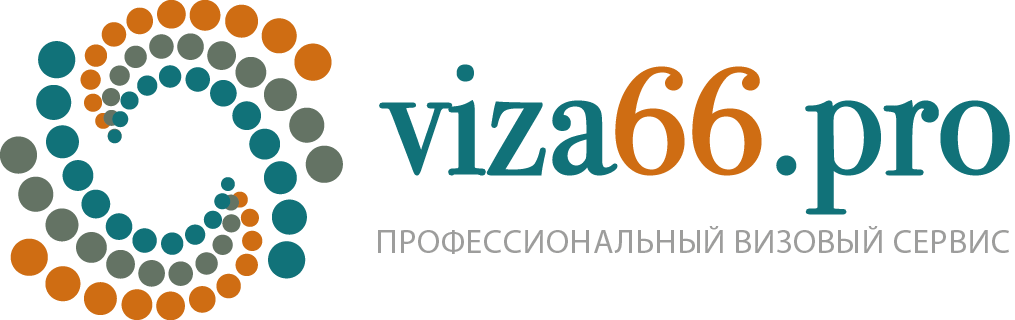 Я заверяю, что все данные, добросовестно указанные мною в анкете, являются правильными и полными. Дата ……………                                                   Подпись ……………..    ОПРОСНЫЙ ЛИСТ ДЛЯ ОФОРМЛЕНИЯ ВИЗЫ В США1. Личная информация ОПРОСНЫЙ ЛИСТ ДЛЯ ОФОРМЛЕНИЯ ВИЗЫ В США1. Личная информация ОПРОСНЫЙ ЛИСТ ДЛЯ ОФОРМЛЕНИЯ ВИЗЫ В США1. Личная информация ОПРОСНЫЙ ЛИСТ ДЛЯ ОФОРМЛЕНИЯ ВИЗЫ В США1. Личная информация ОПРОСНЫЙ ЛИСТ ДЛЯ ОФОРМЛЕНИЯ ВИЗЫ В США1. Личная информация ОПРОСНЫЙ ЛИСТ ДЛЯ ОФОРМЛЕНИЯ ВИЗЫ В США1. Личная информация ОПРОСНЫЙ ЛИСТ ДЛЯ ОФОРМЛЕНИЯ ВИЗЫ В США1. Личная информация ОПРОСНЫЙ ЛИСТ ДЛЯ ОФОРМЛЕНИЯ ВИЗЫ В США1. Личная информация ОПРОСНЫЙ ЛИСТ ДЛЯ ОФОРМЛЕНИЯ ВИЗЫ В США1. Личная информация ОПРОСНЫЙ ЛИСТ ДЛЯ ОФОРМЛЕНИЯ ВИЗЫ В США1. Личная информация ОПРОСНЫЙ ЛИСТ ДЛЯ ОФОРМЛЕНИЯ ВИЗЫ В США1. Личная информация ОПРОСНЫЙ ЛИСТ ДЛЯ ОФОРМЛЕНИЯ ВИЗЫ В США1. Личная информация ОПРОСНЫЙ ЛИСТ ДЛЯ ОФОРМЛЕНИЯ ВИЗЫ В США1. Личная информация ОПРОСНЫЙ ЛИСТ ДЛЯ ОФОРМЛЕНИЯ ВИЗЫ В США1. Личная информация ОПРОСНЫЙ ЛИСТ ДЛЯ ОФОРМЛЕНИЯ ВИЗЫ В США1. Личная информация ОПРОСНЫЙ ЛИСТ ДЛЯ ОФОРМЛЕНИЯ ВИЗЫ В США1. Личная информация ОПРОСНЫЙ ЛИСТ ДЛЯ ОФОРМЛЕНИЯ ВИЗЫ В США1. Личная информация ОПРОСНЫЙ ЛИСТ ДЛЯ ОФОРМЛЕНИЯ ВИЗЫ В США1. Личная информация ОПРОСНЫЙ ЛИСТ ДЛЯ ОФОРМЛЕНИЯ ВИЗЫ В США1. Личная информация ОПРОСНЫЙ ЛИСТ ДЛЯ ОФОРМЛЕНИЯ ВИЗЫ В США1. Личная информация ОПРОСНЫЙ ЛИСТ ДЛЯ ОФОРМЛЕНИЯ ВИЗЫ В США1. Личная информация ОПРОСНЫЙ ЛИСТ ДЛЯ ОФОРМЛЕНИЯ ВИЗЫ В США1. Личная информация ОПРОСНЫЙ ЛИСТ ДЛЯ ОФОРМЛЕНИЯ ВИЗЫ В США1. Личная информация ОПРОСНЫЙ ЛИСТ ДЛЯ ОФОРМЛЕНИЯ ВИЗЫ В США1. Личная информация ОПРОСНЫЙ ЛИСТ ДЛЯ ОФОРМЛЕНИЯ ВИЗЫ В США1. Личная информация ОПРОСНЫЙ ЛИСТ ДЛЯ ОФОРМЛЕНИЯ ВИЗЫ В США1. Личная информация ОПРОСНЫЙ ЛИСТ ДЛЯ ОФОРМЛЕНИЯ ВИЗЫ В США1. Личная информация ОПРОСНЫЙ ЛИСТ ДЛЯ ОФОРМЛЕНИЯ ВИЗЫ В США1. Личная информация ОПРОСНЫЙ ЛИСТ ДЛЯ ОФОРМЛЕНИЯ ВИЗЫ В США1. Личная информация ОПРОСНЫЙ ЛИСТ ДЛЯ ОФОРМЛЕНИЯ ВИЗЫ В США1. Личная информация ОПРОСНЫЙ ЛИСТ ДЛЯ ОФОРМЛЕНИЯ ВИЗЫ В США1. Личная информация ОПРОСНЫЙ ЛИСТ ДЛЯ ОФОРМЛЕНИЯ ВИЗЫ В США1. Личная информация ОПРОСНЫЙ ЛИСТ ДЛЯ ОФОРМЛЕНИЯ ВИЗЫ В США1. Личная информация ОПРОСНЫЙ ЛИСТ ДЛЯ ОФОРМЛЕНИЯ ВИЗЫ В США1. Личная информация ОПРОСНЫЙ ЛИСТ ДЛЯ ОФОРМЛЕНИЯ ВИЗЫ В США1. Личная информация ОПРОСНЫЙ ЛИСТ ДЛЯ ОФОРМЛЕНИЯ ВИЗЫ В США1. Личная информация ОПРОСНЫЙ ЛИСТ ДЛЯ ОФОРМЛЕНИЯ ВИЗЫ В США1. Личная информация ОПРОСНЫЙ ЛИСТ ДЛЯ ОФОРМЛЕНИЯ ВИЗЫ В США1. Личная информация ОПРОСНЫЙ ЛИСТ ДЛЯ ОФОРМЛЕНИЯ ВИЗЫ В США1. Личная информация ОПРОСНЫЙ ЛИСТ ДЛЯ ОФОРМЛЕНИЯ ВИЗЫ В США1. Личная информация ОПРОСНЫЙ ЛИСТ ДЛЯ ОФОРМЛЕНИЯ ВИЗЫ В США1. Личная информация ОПРОСНЫЙ ЛИСТ ДЛЯ ОФОРМЛЕНИЯ ВИЗЫ В США1. Личная информация ОПРОСНЫЙ ЛИСТ ДЛЯ ОФОРМЛЕНИЯ ВИЗЫ В США1. Личная информация ОПРОСНЫЙ ЛИСТ ДЛЯ ОФОРМЛЕНИЯ ВИЗЫ В США1. Личная информация ОПРОСНЫЙ ЛИСТ ДЛЯ ОФОРМЛЕНИЯ ВИЗЫ В США1. Личная информация ОПРОСНЫЙ ЛИСТ ДЛЯ ОФОРМЛЕНИЯ ВИЗЫ В США1. Личная информация ОПРОСНЫЙ ЛИСТ ДЛЯ ОФОРМЛЕНИЯ ВИЗЫ В США1. Личная информация ОПРОСНЫЙ ЛИСТ ДЛЯ ОФОРМЛЕНИЯ ВИЗЫ В США1. Личная информация ОПРОСНЫЙ ЛИСТ ДЛЯ ОФОРМЛЕНИЯ ВИЗЫ В США1. Личная информация ОПРОСНЫЙ ЛИСТ ДЛЯ ОФОРМЛЕНИЯ ВИЗЫ В США1. Личная информация ОПРОСНЫЙ ЛИСТ ДЛЯ ОФОРМЛЕНИЯ ВИЗЫ В США1. Личная информация ОПРОСНЫЙ ЛИСТ ДЛЯ ОФОРМЛЕНИЯ ВИЗЫ В США1. Личная информация ОПРОСНЫЙ ЛИСТ ДЛЯ ОФОРМЛЕНИЯ ВИЗЫ В США1. Личная информация ОПРОСНЫЙ ЛИСТ ДЛЯ ОФОРМЛЕНИЯ ВИЗЫ В США1. Личная информация ОПРОСНЫЙ ЛИСТ ДЛЯ ОФОРМЛЕНИЯ ВИЗЫ В США1. Личная информация ОПРОСНЫЙ ЛИСТ ДЛЯ ОФОРМЛЕНИЯ ВИЗЫ В США1. Личная информация ОПРОСНЫЙ ЛИСТ ДЛЯ ОФОРМЛЕНИЯ ВИЗЫ В США1. Личная информация ОПРОСНЫЙ ЛИСТ ДЛЯ ОФОРМЛЕНИЯ ВИЗЫ В США1. Личная информация ОПРОСНЫЙ ЛИСТ ДЛЯ ОФОРМЛЕНИЯ ВИЗЫ В США1. Личная информация 1.1. ФИО   (как указано в загранпаспорте)1.1. ФИО   (как указано в загранпаспорте)1.1. ФИО   (как указано в загранпаспорте)1.1. ФИО   (как указано в загранпаспорте)1.1. ФИО   (как указано в загранпаспорте)1.1. ФИО   (как указано в загранпаспорте)1.1. ФИО   (как указано в загранпаспорте)1.1. ФИО   (как указано в загранпаспорте)1.1. ФИО   (как указано в загранпаспорте)1.1. ФИО   (как указано в загранпаспорте)1.1. ФИО   (как указано в загранпаспорте)1.2. ФИО на родном языке  1.2. ФИО на родном языке  1.2. ФИО на родном языке  1.2. ФИО на родном языке  1.2. ФИО на родном языке  1.2. ФИО на родном языке  1.2. ФИО на родном языке  1.2. ФИО на родном языке  1.2. ФИО на родном языке  1.2. ФИО на родном языке  1.2. ФИО на родном языке  1.3. Предыдущая Фамилия (девичья)1.3. Предыдущая Фамилия (девичья)1.3. Предыдущая Фамилия (девичья)1.3. Предыдущая Фамилия (девичья)1.3. Предыдущая Фамилия (девичья)1.3. Предыдущая Фамилия (девичья)1.3. Предыдущая Фамилия (девичья)1.3. Предыдущая Фамилия (девичья)1.3. Предыдущая Фамилия (девичья)1.3. Предыдущая Фамилия (девичья)1.3. Предыдущая Фамилия (девичья)1.4. Семейный статус:1.4. Семейный статус:1.4. Семейный статус:1.4. Семейный статус:1.4. Семейный статус:1.4. Семейный статус:1.4. Семейный статус:1.4. Семейный статус:1.4. Семейный статус:1.4. Семейный статус:1.4. Семейный статус:женат/замужемженат/замужемженат/замужемженат/замужемженат/замужемженат/замужемженат/замужемженат/замужемженат/замужемженат/замужемженат/замужемженат/замужемженат/замужемженат/замужемженат/замужемженат/замужемженат/замужемженат/замужемженат/замужемженат/замужемженат/замужемженат/замужемженат/замужемженат/замужемженат/замужемженат/замужемженат/замужемженат/замужемженат/замужемженат/замужемженат/замужемженат/замужемженат/замужемженат/замужемженат/замужемженат/замужемженат/замужемженат/замужемженат/замужемженат/замужемженат/замужемженат/замужемженат/замужемхолост/не замужемхолост/не замужемхолост/не замужемхолост/не замужемхолост/не замужемхолост/не замужемхолост/не замужемхолост/не замужемхолост/не замужемхолост/не замужемхолост/не замужемхолост/не замужемхолост/не замужемхолост/не замужемхолост/не замужемхолост/не замужемхолост/не замужемхолост/не замужемхолост/не замужемхолост/не замужемхолост/не замужемхолост/не замужемхолост/не замужемхолост/не замужемхолост/не замужемхолост/не замужемхолост/не замужемхолост/не замужемхолост/не замужемхолост/не замужемхолост/не замужемхолост/не замужемхолост/не замужемхолост/не замужемхолост/не замужемхолост/не замужемхолост/не замужемхолост/не замужемхолост/не замужемхолост/не замужемхолост/не замужемхолост/не замужемхолост/не замужемвдовец/вдовавдовец/вдовавдовец/вдовавдовец/вдовавдовец/вдовавдовец/вдовавдовец/вдовавдовец/вдовавдовец/вдовавдовец/вдовавдовец/вдовавдовец/вдовавдовец/вдовавдовец/вдовавдовец/вдовавдовец/вдовавдовец/вдовавдовец/вдовавдовец/вдовавдовец/вдовавдовец/вдовавдовец/вдовавдовец/вдовавдовец/вдовавдовец/вдовавдовец/вдовавдовец/вдовавдовец/вдовавдовец/вдовавдовец/вдовавдовец/вдовавдовец/вдовавдовец/вдовавдовец/вдовавдовец/вдовавдовец/вдовавдовец/вдовавдовец/вдовавдовец/вдовавдовец/вдовавдовец/вдовавдовец/вдовавдовец/вдоваразведен/разведенаразведен/разведенаразведен/разведенаразведен/разведенаразведен/разведенаразведен/разведенаразведен/разведенаразведен/разведенаразведен/разведенаразведен/разведенаразведен/разведенаразведен/разведенаразведен/разведенаразведен/разведенаразведен/разведенаразведен/разведенаразведен/разведенаразведен/разведенаразведен/разведенаразведен/разведенаразведен/разведенаразведен/разведенаразведен/разведенаразведен/разведенаразведен/разведенаразведен/разведенаразведен/разведенаразведен/разведенаразведен/разведенаразведен/разведенаразведен/разведенаразведен/разведенаразведен/разведенаразведен/разведенаразведен/разведенаразведен/разведенаразведен/разведенаразведен/разведенаразведен/разведенаразведен/разведенаразведен/разведенаразведен/разведенаразведен/разведенаживу отдельноживу отдельноживу отдельноживу отдельноживу отдельноживу отдельноживу отдельноживу отдельноживу отдельноживу отдельноживу отдельноживу отдельноживу отдельноживу отдельноживу отдельноживу отдельноживу отдельноживу отдельноживу отдельноживу отдельноживу отдельноживу отдельноживу отдельноживу отдельноживу отдельноживу отдельноживу отдельноживу отдельноживу отдельноживу отдельноживу отдельноживу отдельноживу отдельноживу отдельноживу отдельноживу отдельноживу отдельноживу отдельноживу отдельноживу отдельноживу отдельноживу отдельноживу отдельно1.5. Дата рождения 1.5. Дата рождения 1.5. Дата рождения 1.5. Дата рождения 1.5. Дата рождения 1.5. Дата рождения 1.5. Дата рождения 1.5. Дата рождения 1.5. Дата рождения 1.5. Дата рождения 1.5. Дата рождения 1.6. Город рождения 1.6. Город рождения 1.6. Город рождения 1.6. Город рождения 1.6. Город рождения 1.6. Город рождения 1.6. Город рождения 1.6. Город рождения 1.6. Город рождения 1.6. Город рождения 1.6. Город рождения 1.7. Область рождения 1.7. Область рождения 1.7. Область рождения 1.7. Область рождения 1.7. Область рождения 1.7. Область рождения 1.7. Область рождения 1.7. Область рождения 1.7. Область рождения 1.7. Область рождения 1.7. Область рождения 1.8. Страна рождения 1.8. Страна рождения 1.8. Страна рождения 1.8. Страна рождения 1.8. Страна рождения 1.8. Страна рождения 1.8. Страна рождения 1.8. Страна рождения 1.8. Страна рождения 1.8. Страна рождения 1.8. Страна рождения 1.9. Гражданство1.9. Гражданство1.9. Гражданство1.9. Гражданство1.9. Гражданство1.9. Гражданство1.9. Гражданство1.9. Гражданство1.9. Гражданство1.9. Гражданство1.9. Гражданство1.10. Было ли когда-либо у Вас гражданство отличное от указанного выше? 1.10. Было ли когда-либо у Вас гражданство отличное от указанного выше? 1.10. Было ли когда-либо у Вас гражданство отличное от указанного выше? 1.10. Было ли когда-либо у Вас гражданство отличное от указанного выше? 1.10. Было ли когда-либо у Вас гражданство отличное от указанного выше? 1.10. Было ли когда-либо у Вас гражданство отличное от указанного выше? 1.10. Было ли когда-либо у Вас гражданство отличное от указанного выше? 1.10. Было ли когда-либо у Вас гражданство отличное от указанного выше? 1.10. Было ли когда-либо у Вас гражданство отличное от указанного выше? 1.10. Было ли когда-либо у Вас гражданство отличное от указанного выше? 1.10. Было ли когда-либо у Вас гражданство отличное от указанного выше? 1.10. Было ли когда-либо у Вас гражданство отличное от указанного выше? 1.10. Было ли когда-либо у Вас гражданство отличное от указанного выше? 1.10. Было ли когда-либо у Вас гражданство отличное от указанного выше? 1.10. Было ли когда-либо у Вас гражданство отличное от указанного выше? 1.10. Было ли когда-либо у Вас гражданство отличное от указанного выше? 1.10. Было ли когда-либо у Вас гражданство отличное от указанного выше? 1.10. Было ли когда-либо у Вас гражданство отличное от указанного выше? 1.10. Было ли когда-либо у Вас гражданство отличное от указанного выше? 1.10. Было ли когда-либо у Вас гражданство отличное от указанного выше? 1.10. Было ли когда-либо у Вас гражданство отличное от указанного выше? 1.10. Было ли когда-либо у Вас гражданство отличное от указанного выше? 1.10. Было ли когда-либо у Вас гражданство отличное от указанного выше? 1.10. Было ли когда-либо у Вас гражданство отличное от указанного выше? 1.10. Было ли когда-либо у Вас гражданство отличное от указанного выше? 1.10. Было ли когда-либо у Вас гражданство отличное от указанного выше? 1.10. Было ли когда-либо у Вас гражданство отличное от указанного выше? 1.10. Было ли когда-либо у Вас гражданство отличное от указанного выше? 1.10. Было ли когда-либо у Вас гражданство отличное от указанного выше? 1.10. Было ли когда-либо у Вас гражданство отличное от указанного выше? 1.10. Было ли когда-либо у Вас гражданство отличное от указанного выше? 1.10. Было ли когда-либо у Вас гражданство отличное от указанного выше? 1.10. Было ли когда-либо у Вас гражданство отличное от указанного выше? 1.10. Было ли когда-либо у Вас гражданство отличное от указанного выше? 1.10. Было ли когда-либо у Вас гражданство отличное от указанного выше? 1.10. Было ли когда-либо у Вас гражданство отличное от указанного выше? 1.10. Было ли когда-либо у Вас гражданство отличное от указанного выше? 1.10. Было ли когда-либо у Вас гражданство отличное от указанного выше? 1.10. Было ли когда-либо у Вас гражданство отличное от указанного выше? 1.10. Было ли когда-либо у Вас гражданство отличное от указанного выше? 1.10. Было ли когда-либо у Вас гражданство отличное от указанного выше? 1.10. Было ли когда-либо у Вас гражданство отличное от указанного выше? ДаДаДаДаДаНет Нет          Если ответили «Да», то ответьте на следующие вопросы:         Если ответили «Да», то ответьте на следующие вопросы:         Если ответили «Да», то ответьте на следующие вопросы:         Если ответили «Да», то ответьте на следующие вопросы:         Если ответили «Да», то ответьте на следующие вопросы:         Если ответили «Да», то ответьте на следующие вопросы:         Если ответили «Да», то ответьте на следующие вопросы:         Если ответили «Да», то ответьте на следующие вопросы:         Если ответили «Да», то ответьте на следующие вопросы:         Если ответили «Да», то ответьте на следующие вопросы:         Если ответили «Да», то ответьте на следующие вопросы:         Если ответили «Да», то ответьте на следующие вопросы:         Если ответили «Да», то ответьте на следующие вопросы:         Если ответили «Да», то ответьте на следующие вопросы:         Если ответили «Да», то ответьте на следующие вопросы:         Если ответили «Да», то ответьте на следующие вопросы:         Если ответили «Да», то ответьте на следующие вопросы:         Если ответили «Да», то ответьте на следующие вопросы:         Если ответили «Да», то ответьте на следующие вопросы:         Если ответили «Да», то ответьте на следующие вопросы:         Если ответили «Да», то ответьте на следующие вопросы:         Если ответили «Да», то ответьте на следующие вопросы:         Если ответили «Да», то ответьте на следующие вопросы:         Если ответили «Да», то ответьте на следующие вопросы:         Если ответили «Да», то ответьте на следующие вопросы:         Если ответили «Да», то ответьте на следующие вопросы:         Если ответили «Да», то ответьте на следующие вопросы:         Если ответили «Да», то ответьте на следующие вопросы:         Если ответили «Да», то ответьте на следующие вопросы:         Если ответили «Да», то ответьте на следующие вопросы:         Если ответили «Да», то ответьте на следующие вопросы:         Если ответили «Да», то ответьте на следующие вопросы:         Если ответили «Да», то ответьте на следующие вопросы:         Если ответили «Да», то ответьте на следующие вопросы:         Если ответили «Да», то ответьте на следующие вопросы:         Если ответили «Да», то ответьте на следующие вопросы:         Если ответили «Да», то ответьте на следующие вопросы:         Если ответили «Да», то ответьте на следующие вопросы:         Если ответили «Да», то ответьте на следующие вопросы:         Если ответили «Да», то ответьте на следующие вопросы:         Если ответили «Да», то ответьте на следующие вопросы:         Если ответили «Да», то ответьте на следующие вопросы:         Если ответили «Да», то ответьте на следующие вопросы:         Если ответили «Да», то ответьте на следующие вопросы:         Если ответили «Да», то ответьте на следующие вопросы:         Если ответили «Да», то ответьте на следующие вопросы:         Если ответили «Да», то ответьте на следующие вопросы:         Если ответили «Да», то ответьте на следующие вопросы:         Если ответили «Да», то ответьте на следующие вопросы:         Если ответили «Да», то ответьте на следующие вопросы:         Если ответили «Да», то ответьте на следующие вопросы:         Если ответили «Да», то ответьте на следующие вопросы:         Если ответили «Да», то ответьте на следующие вопросы:         Если ответили «Да», то ответьте на следующие вопросы:         Если ответили «Да», то ответьте на следующие вопросы:         Если ответили «Да», то ответьте на следующие вопросы:         Если ответили «Да», то ответьте на следующие вопросы:         Если ответили «Да», то ответьте на следующие вопросы:         Если ответили «Да», то ответьте на следующие вопросы:         1.10.1. Укажите гражданство          1.10.1. Укажите гражданство          1.10.1. Укажите гражданство          1.10.1. Укажите гражданство          1.10.1. Укажите гражданство          1.10.1. Укажите гражданство          1.10.1. Укажите гражданство          1.10.1. Укажите гражданство          1.10.1. Укажите гражданство          1.10.1. Укажите гражданство          1.10.1. Укажите гражданство 2. Контактная информация2. Контактная информация2. Контактная информация2. Контактная информация2. Контактная информация2. Контактная информация2. Контактная информация2. Контактная информация2. Контактная информация2. Контактная информация2. Контактная информация2. Контактная информация2. Контактная информация2. Контактная информация2. Контактная информация2. Контактная информация2. Контактная информация2. Контактная информация2. Контактная информация2. Контактная информация2. Контактная информация2. Контактная информация2. Контактная информация2. Контактная информация2. Контактная информация2. Контактная информация2. Контактная информация2. Контактная информация2. Контактная информация2. Контактная информация2. Контактная информация2. Контактная информация2. Контактная информация2. Контактная информация2. Контактная информация2. Контактная информация2. Контактная информация2. Контактная информация2. Контактная информация2. Контактная информация2. Контактная информация2. Контактная информация2. Контактная информация2. Контактная информация2. Контактная информация2. Контактная информация2. Контактная информация2. Контактная информация2. Контактная информация2. Контактная информация2. Контактная информация2. Контактная информация2. Контактная информация2. Контактная информация2. Контактная информация2. Контактная информация2. Контактная информация2. Контактная информация2. Контактная информацияФактический адрес проживания:Фактический адрес проживания:Фактический адрес проживания:Фактический адрес проживания:Фактический адрес проживания:Фактический адрес проживания:Фактический адрес проживания:Фактический адрес проживания:Фактический адрес проживания:Фактический адрес проживания:Фактический адрес проживания:Фактический адрес проживания:Фактический адрес проживания:Фактический адрес проживания:Фактический адрес проживания:Фактический адрес проживания:Фактический адрес проживания:Фактический адрес проживания:Фактический адрес проживания:Фактический адрес проживания:Фактический адрес проживания:Фактический адрес проживания:Фактический адрес проживания:Фактический адрес проживания:Фактический адрес проживания:Фактический адрес проживания:Фактический адрес проживания:Фактический адрес проживания:Фактический адрес проживания:Фактический адрес проживания:Фактический адрес проживания:Фактический адрес проживания:Фактический адрес проживания:Фактический адрес проживания:Фактический адрес проживания:Фактический адрес проживания:Фактический адрес проживания:Фактический адрес проживания:Фактический адрес проживания:Фактический адрес проживания:Фактический адрес проживания:Фактический адрес проживания:Фактический адрес проживания:Фактический адрес проживания:Фактический адрес проживания:Фактический адрес проживания:Фактический адрес проживания:Фактический адрес проживания:Фактический адрес проживания:Фактический адрес проживания:Фактический адрес проживания:Фактический адрес проживания:Фактический адрес проживания:Фактический адрес проживания:Фактический адрес проживания:Фактический адрес проживания:Фактический адрес проживания:Фактический адрес проживания:Фактический адрес проживания:2.1. Страна 2.1. Страна 2.1. Страна 2.1. Страна 2.1. Страна 2.1. Страна 2.1. Страна 2.1. Страна 2.1. Страна 2.1. Страна 2.2. Почтовый индекс                            2.2. Почтовый индекс                            2.2. Почтовый индекс                            2.2. Почтовый индекс                            2.2. Почтовый индекс                            2.2. Почтовый индекс                            2.2. Почтовый индекс                            2.2. Почтовый индекс                            2.2. Почтовый индекс                            2.2. Почтовый индекс                            2.3. Штат/Край/Область 2.3. Штат/Край/Область 2.3. Штат/Край/Область 2.3. Штат/Край/Область 2.3. Штат/Край/Область 2.3. Штат/Край/Область 2.3. Штат/Край/Область 2.3. Штат/Край/Область 2.3. Штат/Край/Область 2.3. Штат/Край/Область 2.4. Город 2.4. Город 2.4. Город 2.4. Город 2.4. Город 2.4. Город 2.4. Город 2.4. Город 2.4. Город 2.4. Город 2.5. Улица2.5. Улица2.5. Улица2.5. Улица2.5. Улица2.5. Улица2.5. Улица2.5. Улица2.5. Улица2.5. Улица2.6. Дом2.6. Дом2.6. Дом2.6. Дом2.6. Дом2.6. Дом2.6. Дом2.6. Дом2.6. Дом2.6. Дом2.7. Квартира 2.7. Квартира 2.7. Квартира 2.7. Квартира 2.7. Квартира 2.7. Квартира 2.7. Квартира 2.7. Квартира 2.7. Квартира 2.7. Квартира 2.8. Совпадает ли Ваш фактический адрес проживания с адресом по прописке  2.8. Совпадает ли Ваш фактический адрес проживания с адресом по прописке  2.8. Совпадает ли Ваш фактический адрес проживания с адресом по прописке  2.8. Совпадает ли Ваш фактический адрес проживания с адресом по прописке  2.8. Совпадает ли Ваш фактический адрес проживания с адресом по прописке  2.8. Совпадает ли Ваш фактический адрес проживания с адресом по прописке  2.8. Совпадает ли Ваш фактический адрес проживания с адресом по прописке  2.8. Совпадает ли Ваш фактический адрес проживания с адресом по прописке  2.8. Совпадает ли Ваш фактический адрес проживания с адресом по прописке  2.8. Совпадает ли Ваш фактический адрес проживания с адресом по прописке  2.8. Совпадает ли Ваш фактический адрес проживания с адресом по прописке  2.8. Совпадает ли Ваш фактический адрес проживания с адресом по прописке  2.8. Совпадает ли Ваш фактический адрес проживания с адресом по прописке  2.8. Совпадает ли Ваш фактический адрес проживания с адресом по прописке  2.8. Совпадает ли Ваш фактический адрес проживания с адресом по прописке  2.8. Совпадает ли Ваш фактический адрес проживания с адресом по прописке  2.8. Совпадает ли Ваш фактический адрес проживания с адресом по прописке  2.8. Совпадает ли Ваш фактический адрес проживания с адресом по прописке  2.8. Совпадает ли Ваш фактический адрес проживания с адресом по прописке  2.8. Совпадает ли Ваш фактический адрес проживания с адресом по прописке  2.8. Совпадает ли Ваш фактический адрес проживания с адресом по прописке  2.8. Совпадает ли Ваш фактический адрес проживания с адресом по прописке  2.8. Совпадает ли Ваш фактический адрес проживания с адресом по прописке  2.8. Совпадает ли Ваш фактический адрес проживания с адресом по прописке  2.8. Совпадает ли Ваш фактический адрес проживания с адресом по прописке  2.8. Совпадает ли Ваш фактический адрес проживания с адресом по прописке  2.8. Совпадает ли Ваш фактический адрес проживания с адресом по прописке  2.8. Совпадает ли Ваш фактический адрес проживания с адресом по прописке  2.8. Совпадает ли Ваш фактический адрес проживания с адресом по прописке  2.8. Совпадает ли Ваш фактический адрес проживания с адресом по прописке  2.8. Совпадает ли Ваш фактический адрес проживания с адресом по прописке  2.8. Совпадает ли Ваш фактический адрес проживания с адресом по прописке  2.8. Совпадает ли Ваш фактический адрес проживания с адресом по прописке  2.8. Совпадает ли Ваш фактический адрес проживания с адресом по прописке  2.8. Совпадает ли Ваш фактический адрес проживания с адресом по прописке  2.8. Совпадает ли Ваш фактический адрес проживания с адресом по прописке  2.8. Совпадает ли Ваш фактический адрес проживания с адресом по прописке  2.8. Совпадает ли Ваш фактический адрес проживания с адресом по прописке  2.8. Совпадает ли Ваш фактический адрес проживания с адресом по прописке  2.8. Совпадает ли Ваш фактический адрес проживания с адресом по прописке  2.8. Совпадает ли Ваш фактический адрес проживания с адресом по прописке  2.8. Совпадает ли Ваш фактический адрес проживания с адресом по прописке  ДаДаДаДаДаНетНет       Если ответили «Нет», то ответьте на следующие вопросы:       Если ответили «Нет», то ответьте на следующие вопросы:       Если ответили «Нет», то ответьте на следующие вопросы:       Если ответили «Нет», то ответьте на следующие вопросы:       Если ответили «Нет», то ответьте на следующие вопросы:       Если ответили «Нет», то ответьте на следующие вопросы:       Если ответили «Нет», то ответьте на следующие вопросы:       Если ответили «Нет», то ответьте на следующие вопросы:       Если ответили «Нет», то ответьте на следующие вопросы:       Если ответили «Нет», то ответьте на следующие вопросы:       Если ответили «Нет», то ответьте на следующие вопросы:       Если ответили «Нет», то ответьте на следующие вопросы:       Если ответили «Нет», то ответьте на следующие вопросы:       Если ответили «Нет», то ответьте на следующие вопросы:       Если ответили «Нет», то ответьте на следующие вопросы:       Если ответили «Нет», то ответьте на следующие вопросы:       Если ответили «Нет», то ответьте на следующие вопросы:       Если ответили «Нет», то ответьте на следующие вопросы:       Если ответили «Нет», то ответьте на следующие вопросы:       Если ответили «Нет», то ответьте на следующие вопросы:       Если ответили «Нет», то ответьте на следующие вопросы:       Если ответили «Нет», то ответьте на следующие вопросы:       Если ответили «Нет», то ответьте на следующие вопросы:       Если ответили «Нет», то ответьте на следующие вопросы:       Если ответили «Нет», то ответьте на следующие вопросы:       Если ответили «Нет», то ответьте на следующие вопросы:       Если ответили «Нет», то ответьте на следующие вопросы:       Если ответили «Нет», то ответьте на следующие вопросы:       Если ответили «Нет», то ответьте на следующие вопросы:       Если ответили «Нет», то ответьте на следующие вопросы:       Если ответили «Нет», то ответьте на следующие вопросы:       Если ответили «Нет», то ответьте на следующие вопросы:       Если ответили «Нет», то ответьте на следующие вопросы:       Если ответили «Нет», то ответьте на следующие вопросы:       Если ответили «Нет», то ответьте на следующие вопросы:       Если ответили «Нет», то ответьте на следующие вопросы:       Если ответили «Нет», то ответьте на следующие вопросы:       Если ответили «Нет», то ответьте на следующие вопросы:       Если ответили «Нет», то ответьте на следующие вопросы:       Если ответили «Нет», то ответьте на следующие вопросы:       Если ответили «Нет», то ответьте на следующие вопросы:       Если ответили «Нет», то ответьте на следующие вопросы:       Если ответили «Нет», то ответьте на следующие вопросы:       Если ответили «Нет», то ответьте на следующие вопросы:       Если ответили «Нет», то ответьте на следующие вопросы:       Если ответили «Нет», то ответьте на следующие вопросы:       Если ответили «Нет», то ответьте на следующие вопросы:       Если ответили «Нет», то ответьте на следующие вопросы:       Если ответили «Нет», то ответьте на следующие вопросы:       Если ответили «Нет», то ответьте на следующие вопросы:       Если ответили «Нет», то ответьте на следующие вопросы:       Если ответили «Нет», то ответьте на следующие вопросы:       Если ответили «Нет», то ответьте на следующие вопросы:       Если ответили «Нет», то ответьте на следующие вопросы:       Если ответили «Нет», то ответьте на следующие вопросы:       Если ответили «Нет», то ответьте на следующие вопросы:       Если ответили «Нет», то ответьте на следующие вопросы:       Если ответили «Нет», то ответьте на следующие вопросы:       Если ответили «Нет», то ответьте на следующие вопросы:       2.8.1. Страна        2.8.1. Страна        2.8.1. Страна        2.8.1. Страна        2.8.1. Страна        2.8.1. Страна        2.8.1. Страна        2.8.1. Страна        2.8.1. Страна        2.8.1. Страна        2.8.1. Страна        2.8.2. Почтовый индекс                                   2.8.2. Почтовый индекс                                   2.8.2. Почтовый индекс                                   2.8.2. Почтовый индекс                                   2.8.2. Почтовый индекс                                   2.8.2. Почтовый индекс                                   2.8.2. Почтовый индекс                                   2.8.2. Почтовый индекс                                   2.8.2. Почтовый индекс                                   2.8.2. Почтовый индекс                                   2.8.2. Почтовый индекс                                   2.8.3. Штат/Край/Область        2.8.3. Штат/Край/Область        2.8.3. Штат/Край/Область        2.8.3. Штат/Край/Область        2.8.3. Штат/Край/Область        2.8.3. Штат/Край/Область        2.8.3. Штат/Край/Область        2.8.3. Штат/Край/Область        2.8.3. Штат/Край/Область        2.8.3. Штат/Край/Область        2.8.3. Штат/Край/Область        2.8.4. Город        2.8.4. Город        2.8.4. Город        2.8.4. Город        2.8.4. Город        2.8.4. Город        2.8.4. Город        2.8.4. Город        2.8.4. Город        2.8.4. Город        2.8.4. Город        2.8.5. Улица       2.8.5. Улица       2.8.5. Улица       2.8.5. Улица       2.8.5. Улица       2.8.5. Улица       2.8.5. Улица       2.8.5. Улица       2.8.5. Улица       2.8.5. Улица       2.8.5. Улица       2.8.6. Дом       2.8.6. Дом       2.8.6. Дом       2.8.6. Дом       2.8.6. Дом       2.8.6. Дом       2.8.6. Дом       2.8.6. Дом       2.8.6. Дом       2.8.6. Дом       2.8.6. Дом       2.8.7. Квартира        2.8.7. Квартира        2.8.7. Квартира        2.8.7. Квартира        2.8.7. Квартира        2.8.7. Квартира        2.8.7. Квартира        2.8.7. Квартира        2.8.7. Квартира        2.8.7. Квартира        2.8.7. Квартира 2.9. Телефоны:2.9. Телефоны:2.9. Телефоны:2.9. Телефоны:2.9. Телефоны:2.9. Телефоны:2.9. Телефоны:2.9. Телефоны:2.9. Телефоны:2.9. Телефоны:2.9. Телефоны:       2.9.1 Домашний        2.9.1 Домашний        2.9.1 Домашний        2.9.1 Домашний        2.9.1 Домашний        2.9.1 Домашний        2.9.1 Домашний        2.9.1 Домашний        2.9.1 Домашний        2.9.1 Домашний        2.9.1 Домашний        2.9.2 Сотовый            2.9.2 Сотовый            2.9.2 Сотовый            2.9.2 Сотовый            2.9.2 Сотовый            2.9.2 Сотовый            2.9.2 Сотовый            2.9.2 Сотовый            2.9.2 Сотовый            2.9.2 Сотовый            2.9.2 Сотовый            2.9.3 Рабочий                                                                                                                                                               2.9.3 Рабочий                                                                                                                                                               2.9.3 Рабочий                                                                                                                                                               2.9.3 Рабочий                                                                                                                                                               2.9.3 Рабочий                                                                                                                                                               2.9.3 Рабочий                                                                                                                                                               2.9.3 Рабочий                                                                                                                                                               2.9.3 Рабочий                                                                                                                                                               2.9.3 Рабочий                                                                                                                                                               2.9.3 Рабочий                                                                                                                                                               2.9.3 Рабочий                                                                                                                                                        2.10. Адрес электронной почты 2.10. Адрес электронной почты 2.10. Адрес электронной почты 2.10. Адрес электронной почты 2.10. Адрес электронной почты 2.10. Адрес электронной почты 2.10. Адрес электронной почты 2.10. Адрес электронной почты 2.10. Адрес электронной почты 2.10. Адрес электронной почты 2.10. Адрес электронной почты 2.11. Перечислите в каких соц. сетях Вы зарегистрированы? Укажите название соц. сети и имя аккаунта.2.11. Перечислите в каких соц. сетях Вы зарегистрированы? Укажите название соц. сети и имя аккаунта.2.11. Перечислите в каких соц. сетях Вы зарегистрированы? Укажите название соц. сети и имя аккаунта.2.11. Перечислите в каких соц. сетях Вы зарегистрированы? Укажите название соц. сети и имя аккаунта.2.11. Перечислите в каких соц. сетях Вы зарегистрированы? Укажите название соц. сети и имя аккаунта.2.11. Перечислите в каких соц. сетях Вы зарегистрированы? Укажите название соц. сети и имя аккаунта.2.11. Перечислите в каких соц. сетях Вы зарегистрированы? Укажите название соц. сети и имя аккаунта.2.11. Перечислите в каких соц. сетях Вы зарегистрированы? Укажите название соц. сети и имя аккаунта.2.11. Перечислите в каких соц. сетях Вы зарегистрированы? Укажите название соц. сети и имя аккаунта.2.11. Перечислите в каких соц. сетях Вы зарегистрированы? Укажите название соц. сети и имя аккаунта.2.11. Перечислите в каких соц. сетях Вы зарегистрированы? Укажите название соц. сети и имя аккаунта.3. Паспорт (заграничный)3. Паспорт (заграничный)3. Паспорт (заграничный)3. Паспорт (заграничный)3. Паспорт (заграничный)3. Паспорт (заграничный)3. Паспорт (заграничный)3. Паспорт (заграничный)3. Паспорт (заграничный)3. Паспорт (заграничный)3. Паспорт (заграничный)3. Паспорт (заграничный)3. Паспорт (заграничный)3. Паспорт (заграничный)3. Паспорт (заграничный)3. Паспорт (заграничный)3. Паспорт (заграничный)3. Паспорт (заграничный)3. Паспорт (заграничный)3. Паспорт (заграничный)3. Паспорт (заграничный)3. Паспорт (заграничный)3. Паспорт (заграничный)3. Паспорт (заграничный)3. Паспорт (заграничный)3. Паспорт (заграничный)3. Паспорт (заграничный)3. Паспорт (заграничный)3. Паспорт (заграничный)3. Паспорт (заграничный)3. Паспорт (заграничный)3. Паспорт (заграничный)3. Паспорт (заграничный)3. Паспорт (заграничный)3. Паспорт (заграничный)3. Паспорт (заграничный)3. Паспорт (заграничный)3. Паспорт (заграничный)3. Паспорт (заграничный)3. Паспорт (заграничный)3. Паспорт (заграничный)3. Паспорт (заграничный)3. Паспорт (заграничный)3. Паспорт (заграничный)3. Паспорт (заграничный)3. Паспорт (заграничный)3. Паспорт (заграничный)3. Паспорт (заграничный)3. Паспорт (заграничный)3. Паспорт (заграничный)3. Паспорт (заграничный)3. Паспорт (заграничный)3. Паспорт (заграничный)3. Паспорт (заграничный)3. Паспорт (заграничный)3. Паспорт (заграничный)3. Паспорт (заграничный)3. Паспорт (заграничный)3. Паспорт (заграничный)3.1. Номер паспорта3.1. Номер паспорта3.1. Номер паспорта3.1. Номер паспорта3.1. Номер паспорта3.1. Номер паспорта3.1. Номер паспорта3.1. Номер паспорта3.1. Номер паспорта3.1. Номер паспортаМесто выдачи паспорта:Место выдачи паспорта:Место выдачи паспорта:Место выдачи паспорта:Место выдачи паспорта:Место выдачи паспорта:Место выдачи паспорта:Место выдачи паспорта:Место выдачи паспорта:Место выдачи паспорта:Место выдачи паспорта:Место выдачи паспорта:Место выдачи паспорта:Место выдачи паспорта:Место выдачи паспорта:Место выдачи паспорта:Место выдачи паспорта:Место выдачи паспорта:Место выдачи паспорта:Место выдачи паспорта:Место выдачи паспорта:Место выдачи паспорта:Место выдачи паспорта:Место выдачи паспорта:Место выдачи паспорта:Место выдачи паспорта:Место выдачи паспорта:Место выдачи паспорта:Место выдачи паспорта:Место выдачи паспорта:Место выдачи паспорта:Место выдачи паспорта:Место выдачи паспорта:Место выдачи паспорта:Место выдачи паспорта:Место выдачи паспорта:Место выдачи паспорта:Место выдачи паспорта:Место выдачи паспорта:Место выдачи паспорта:Место выдачи паспорта:Место выдачи паспорта:Место выдачи паспорта:Место выдачи паспорта:Место выдачи паспорта:Место выдачи паспорта:Место выдачи паспорта:Место выдачи паспорта:Место выдачи паспорта:Место выдачи паспорта:Место выдачи паспорта:Место выдачи паспорта:Место выдачи паспорта:Место выдачи паспорта:Место выдачи паспорта:Место выдачи паспорта:Место выдачи паспорта:Место выдачи паспорта:Место выдачи паспорта:3.2. Страна3.2. Страна3.2. Страна3.2. Страна3.2. Страна3.2. Страна3.2. Страна3.2. Страна3.2. Страна3.2. Страна3.2. Страна3.2. Страна3.2. Страна3.2. Страна3.2. Страна3.2. Страна3.2. Страна3.3. Область3.3. Область3.3. Область3.3. Область3.3. Область3.3. Область3.3. Область3.3. Область3.3. Область3.3. Область3.3. Область3.3. Область3.3. Область3.3. Область3.3. Область3.3. Область3.3. Область3.4. Город3.4. Город3.4. Город3.4. Город3.4. Город3.4. Город3.4. Город3.4. Город3.4. Город3.4. Город3.4. Город3.4. Город3.4. Город3.4. Город3.4. Город3.4. Город3.4. Город3.5. Дата выпуска паспорта3.5. Дата выпуска паспорта3.5. Дата выпуска паспорта3.5. Дата выпуска паспорта3.5. Дата выпуска паспорта3.5. Дата выпуска паспорта3.5. Дата выпуска паспорта3.5. Дата выпуска паспорта3.5. Дата выпуска паспорта3.5. Дата выпуска паспорта3.5. Дата выпуска паспорта3.5. Дата выпуска паспорта3.5. Дата выпуска паспорта3.5. Дата выпуска паспорта3.5. Дата выпуска паспорта3.5. Дата выпуска паспорта3.5. Дата выпуска паспорта3.6. Дата окончания срока действия паспорта3.6. Дата окончания срока действия паспорта3.6. Дата окончания срока действия паспорта3.6. Дата окончания срока действия паспорта3.6. Дата окончания срока действия паспорта3.6. Дата окончания срока действия паспорта3.6. Дата окончания срока действия паспорта3.6. Дата окончания срока действия паспорта3.6. Дата окончания срока действия паспорта3.6. Дата окончания срока действия паспорта3.6. Дата окончания срока действия паспорта3.6. Дата окончания срока действия паспорта3.6. Дата окончания срока действия паспорта3.6. Дата окончания срока действия паспорта3.6. Дата окончания срока действия паспорта3.6. Дата окончания срока действия паспорта3.6. Дата окончания срока действия паспорта3.7. Был ли Ваш паспорт когда-либо утерян или украден?  3.7. Был ли Ваш паспорт когда-либо утерян или украден?  3.7. Был ли Ваш паспорт когда-либо утерян или украден?  3.7. Был ли Ваш паспорт когда-либо утерян или украден?  3.7. Был ли Ваш паспорт когда-либо утерян или украден?  3.7. Был ли Ваш паспорт когда-либо утерян или украден?  3.7. Был ли Ваш паспорт когда-либо утерян или украден?  3.7. Был ли Ваш паспорт когда-либо утерян или украден?  3.7. Был ли Ваш паспорт когда-либо утерян или украден?  3.7. Был ли Ваш паспорт когда-либо утерян или украден?  3.7. Был ли Ваш паспорт когда-либо утерян или украден?  3.7. Был ли Ваш паспорт когда-либо утерян или украден?  3.7. Был ли Ваш паспорт когда-либо утерян или украден?  3.7. Был ли Ваш паспорт когда-либо утерян или украден?  3.7. Был ли Ваш паспорт когда-либо утерян или украден?  3.7. Был ли Ваш паспорт когда-либо утерян или украден?  3.7. Был ли Ваш паспорт когда-либо утерян или украден?  3.7. Был ли Ваш паспорт когда-либо утерян или украден?  3.7. Был ли Ваш паспорт когда-либо утерян или украден?  3.7. Был ли Ваш паспорт когда-либо утерян или украден?  3.7. Был ли Ваш паспорт когда-либо утерян или украден?  3.7. Был ли Ваш паспорт когда-либо утерян или украден?  3.7. Был ли Ваш паспорт когда-либо утерян или украден?  3.7. Был ли Ваш паспорт когда-либо утерян или украден?    Да  ДаНетНетНетНетНетНетНетНетНетНетНетНетНетНетНетНетНетНетНетНетНетНетНетНетНетНетНетНетНетЕсли ответили «Да», то ответьте на следующие вопросы:Если ответили «Да», то ответьте на следующие вопросы:Если ответили «Да», то ответьте на следующие вопросы:Если ответили «Да», то ответьте на следующие вопросы:Если ответили «Да», то ответьте на следующие вопросы:Если ответили «Да», то ответьте на следующие вопросы:Если ответили «Да», то ответьте на следующие вопросы:Если ответили «Да», то ответьте на следующие вопросы:Если ответили «Да», то ответьте на следующие вопросы:Если ответили «Да», то ответьте на следующие вопросы:Если ответили «Да», то ответьте на следующие вопросы:Если ответили «Да», то ответьте на следующие вопросы:Если ответили «Да», то ответьте на следующие вопросы:Если ответили «Да», то ответьте на следующие вопросы:Если ответили «Да», то ответьте на следующие вопросы:Если ответили «Да», то ответьте на следующие вопросы:Если ответили «Да», то ответьте на следующие вопросы:Если ответили «Да», то ответьте на следующие вопросы:Если ответили «Да», то ответьте на следующие вопросы:Если ответили «Да», то ответьте на следующие вопросы:Если ответили «Да», то ответьте на следующие вопросы:Если ответили «Да», то ответьте на следующие вопросы:Если ответили «Да», то ответьте на следующие вопросы:Если ответили «Да», то ответьте на следующие вопросы:Если ответили «Да», то ответьте на следующие вопросы:Если ответили «Да», то ответьте на следующие вопросы:Если ответили «Да», то ответьте на следующие вопросы:Если ответили «Да», то ответьте на следующие вопросы:Если ответили «Да», то ответьте на следующие вопросы:Если ответили «Да», то ответьте на следующие вопросы:Если ответили «Да», то ответьте на следующие вопросы:Если ответили «Да», то ответьте на следующие вопросы:Если ответили «Да», то ответьте на следующие вопросы:Если ответили «Да», то ответьте на следующие вопросы:Если ответили «Да», то ответьте на следующие вопросы:Если ответили «Да», то ответьте на следующие вопросы:Если ответили «Да», то ответьте на следующие вопросы:Если ответили «Да», то ответьте на следующие вопросы:Если ответили «Да», то ответьте на следующие вопросы:Если ответили «Да», то ответьте на следующие вопросы:Если ответили «Да», то ответьте на следующие вопросы:Если ответили «Да», то ответьте на следующие вопросы:Если ответили «Да», то ответьте на следующие вопросы:Если ответили «Да», то ответьте на следующие вопросы:Если ответили «Да», то ответьте на следующие вопросы:Если ответили «Да», то ответьте на следующие вопросы:Если ответили «Да», то ответьте на следующие вопросы:Если ответили «Да», то ответьте на следующие вопросы:Если ответили «Да», то ответьте на следующие вопросы:Если ответили «Да», то ответьте на следующие вопросы:Если ответили «Да», то ответьте на следующие вопросы:Если ответили «Да», то ответьте на следующие вопросы:Если ответили «Да», то ответьте на следующие вопросы:Если ответили «Да», то ответьте на следующие вопросы:Если ответили «Да», то ответьте на следующие вопросы:Если ответили «Да», то ответьте на следующие вопросы:Если ответили «Да», то ответьте на следующие вопросы:Если ответили «Да», то ответьте на следующие вопросы:Если ответили «Да», то ответьте на следующие вопросы:       3.7.1. Номер утерянного паспорта:       3.7.1. Номер утерянного паспорта:       3.7.1. Номер утерянного паспорта:       3.7.1. Номер утерянного паспорта:       3.7.1. Номер утерянного паспорта:       3.7.1. Номер утерянного паспорта:       3.7.1. Номер утерянного паспорта:       3.7.1. Номер утерянного паспорта:       3.7.1. Номер утерянного паспорта:       3.7.1. Номер утерянного паспорта:/не знаю /не знаю /не знаю /не знаю /не знаю /не знаю /не знаю /не знаю /не знаю /не знаю /не знаю /не знаю /не знаю /не знаю /не знаю /не знаю /не знаю /не знаю /не знаю /не знаю /не знаю /не знаю        3.7.2. Страна, в которой был выдан паспорт       3.7.2. Страна, в которой был выдан паспорт       3.7.2. Страна, в которой был выдан паспорт       3.7.2. Страна, в которой был выдан паспорт       3.7.2. Страна, в которой был выдан паспорт       3.7.2. Страна, в которой был выдан паспорт       3.7.2. Страна, в которой был выдан паспорт       3.7.2. Страна, в которой был выдан паспорт       3.7.2. Страна, в которой был выдан паспорт       3.7.2. Страна, в которой был выдан паспорт       3.7.2. Страна, в которой был выдан паспорт       3.7.2. Страна, в которой был выдан паспорт       3.7.2. Страна, в которой был выдан паспорт       3.7.2. Страна, в которой был выдан паспорт       3.7.2. Страна, в которой был выдан паспорт       3.7.2. Страна, в которой был выдан паспорт       3.7.2. Страна, в которой был выдан паспорт4. Цель поездки4. Цель поездки4. Цель поездки4. Цель поездки4. Цель поездки4. Цель поездки4. Цель поездки4. Цель поездки4. Цель поездки4. Цель поездки4. Цель поездки4. Цель поездки4. Цель поездки4. Цель поездки4. Цель поездки4. Цель поездки4. Цель поездки4. Цель поездки4. Цель поездки4. Цель поездки4. Цель поездки4. Цель поездки4. Цель поездки4. Цель поездки4. Цель поездки4. Цель поездки4. Цель поездки4. Цель поездки4. Цель поездки4. Цель поездки4. Цель поездки4. Цель поездки4. Цель поездки4. Цель поездки4. Цель поездки4. Цель поездки4. Цель поездки4. Цель поездки4. Цель поездки4. Цель поездки4. Цель поездки4. Цель поездки4. Цель поездки4. Цель поездки4. Цель поездки4. Цель поездки4. Цель поездки4. Цель поездки4. Цель поездки4. Цель поездки4. Цель поездки4. Цель поездки4. Цель поездки4. Цель поездки4. Цель поездки4. Цель поездки4. Цель поездки4. Цель поездки4. Цель поездки       4.1. Укажите цель поездки в США:       4.1. Укажите цель поездки в США:       4.1. Укажите цель поездки в США:       4.1. Укажите цель поездки в США:       4.1. Укажите цель поездки в США:       4.1. Укажите цель поездки в США:       4.1. Укажите цель поездки в США:       4.1. Укажите цель поездки в США:       4.1. Укажите цель поездки в США:       4.1. Укажите цель поездки в США:       4.1. Укажите цель поездки в США:       4.1. Укажите цель поездки в США:       4.1. Укажите цель поездки в США:       4.1. Укажите цель поездки в США:       4.1. Укажите цель поездки в США:       4.1. Укажите цель поездки в США:       4.1. Укажите цель поездки в США:       4.1. Укажите цель поездки в США:       4.1. Укажите цель поездки в США:       4.1. Укажите цель поездки в США:       4.1. Укажите цель поездки в США:       4.1. Укажите цель поездки в США:       4.1. Укажите цель поездки в США:       4.1. Укажите цель поездки в США:       4.1. Укажите цель поездки в США:       4.1. Укажите цель поездки в США:       4.1. Укажите цель поездки в США:       4.1. Укажите цель поездки в США:       4.1. Укажите цель поездки в США:       4.1. Укажите цель поездки в США:       4.1. Укажите цель поездки в США:       4.1. Укажите цель поездки в США:       4.1. Укажите цель поездки в США:       4.1. Укажите цель поездки в США:       4.1. Укажите цель поездки в США:       4.1. Укажите цель поездки в США:       4.1. Укажите цель поездки в США:       4.1. Укажите цель поездки в США:       4.1. Укажите цель поездки в США:       4.1. Укажите цель поездки в США:       4.1. Укажите цель поездки в США:       4.1. Укажите цель поездки в США:       4.1. Укажите цель поездки в США:       4.1. Укажите цель поездки в США:       4.1. Укажите цель поездки в США:       4.1. Укажите цель поездки в США:       4.1. Укажите цель поездки в США:       4.1. Укажите цель поездки в США:       4.1. Укажите цель поездки в США:       4.1. Укажите цель поездки в США:       4.1. Укажите цель поездки в США:       4.1. Укажите цель поездки в США:       4.1. Укажите цель поездки в США:       4.1. Укажите цель поездки в США:       4.1. Укажите цель поездки в США:       4.1. Укажите цель поездки в США:       4.1. Укажите цель поездки в США:       4.1. Укажите цель поездки в США:       4.1. Укажите цель поездки в США:Кратковременная деловая поездка Кратковременная деловая поездка Кратковременная деловая поездка Кратковременная деловая поездка Кратковременная деловая поездка Кратковременная деловая поездка Кратковременная деловая поездка Кратковременная деловая поездка Кратковременная деловая поездка Кратковременная деловая поездка Кратковременная деловая поездка Кратковременная деловая поездка Кратковременная деловая поездка Кратковременная деловая поездка Кратковременная деловая поездка Кратковременная деловая поездка Кратковременная деловая поездка Кратковременная деловая поездка Кратковременная деловая поездка Кратковременная деловая поездка Кратковременная деловая поездка Кратковременная деловая поездка Кратковременная деловая поездка Кратковременная деловая поездка Кратковременная деловая поездка Кратковременная деловая поездка Кратковременная деловая поездка Кратковременная деловая поездка Кратковременная деловая поездка Кратковременная деловая поездка Кратковременная деловая поездка Кратковременная деловая поездка Кратковременная деловая поездка Кратковременная деловая поездка Кратковременная деловая поездка Кратковременная деловая поездка Кратковременная деловая поездка Кратковременная деловая поездка Кратковременная деловая поездка Кратковременная деловая поездка Кратковременная деловая поездка Кратковременная деловая поездка Туристическая поездка Туристическая поездка Туристическая поездка Туристическая поездка Туристическая поездка Туристическая поездка Туристическая поездка Туристическая поездка Туристическая поездка Туристическая поездка Туристическая поездка Туристическая поездка Туристическая поездка Туристическая поездка Туристическая поездка Туристическая поездка Туристическая поездка Туристическая поездка Туристическая поездка Туристическая поездка Туристическая поездка Туристическая поездка Туристическая поездка Туристическая поездка Туристическая поездка Туристическая поездка Туристическая поездка Туристическая поездка Туристическая поездка Туристическая поездка Туристическая поездка Туристическая поездка Туристическая поездка Туристическая поездка Туристическая поездка Туристическая поездка Туристическая поездка Туристическая поездка Туристическая поездка Туристическая поездка Туристическая поездка Туристическая поездка Кратковременная деловая и туристическая поездка Кратковременная деловая и туристическая поездка Кратковременная деловая и туристическая поездка Кратковременная деловая и туристическая поездка Кратковременная деловая и туристическая поездка Кратковременная деловая и туристическая поездка Кратковременная деловая и туристическая поездка Кратковременная деловая и туристическая поездка Кратковременная деловая и туристическая поездка Кратковременная деловая и туристическая поездка Кратковременная деловая и туристическая поездка Кратковременная деловая и туристическая поездка Кратковременная деловая и туристическая поездка Кратковременная деловая и туристическая поездка Кратковременная деловая и туристическая поездка Кратковременная деловая и туристическая поездка Кратковременная деловая и туристическая поездка Кратковременная деловая и туристическая поездка Кратковременная деловая и туристическая поездка Кратковременная деловая и туристическая поездка Кратковременная деловая и туристическая поездка Кратковременная деловая и туристическая поездка Кратковременная деловая и туристическая поездка Кратковременная деловая и туристическая поездка Кратковременная деловая и туристическая поездка Кратковременная деловая и туристическая поездка Кратковременная деловая и туристическая поездка Кратковременная деловая и туристическая поездка Кратковременная деловая и туристическая поездка Кратковременная деловая и туристическая поездка Кратковременная деловая и туристическая поездка Кратковременная деловая и туристическая поездка Кратковременная деловая и туристическая поездка Кратковременная деловая и туристическая поездка Кратковременная деловая и туристическая поездка Кратковременная деловая и туристическая поездка Кратковременная деловая и туристическая поездка Кратковременная деловая и туристическая поездка Кратковременная деловая и туристическая поездка Кратковременная деловая и туристическая поездка Кратковременная деловая и туристическая поездка Кратковременная деловая и туристическая поездка Поездки с целью леченияПоездки с целью леченияПоездки с целью леченияПоездки с целью леченияПоездки с целью леченияПоездки с целью леченияПоездки с целью леченияПоездки с целью леченияПоездки с целью леченияПоездки с целью леченияПоездки с целью леченияПоездки с целью леченияПоездки с целью леченияПоездки с целью леченияПоездки с целью леченияПоездки с целью леченияПоездки с целью леченияПоездки с целью леченияПоездки с целью леченияПоездки с целью леченияПоездки с целью леченияПоездки с целью леченияПоездки с целью леченияПоездки с целью леченияПоездки с целью леченияПоездки с целью леченияПоездки с целью леченияПоездки с целью леченияПоездки с целью леченияПоездки с целью леченияПоездки с целью леченияПоездки с целью леченияПоездки с целью леченияПоездки с целью леченияПоездки с целью леченияПоездки с целью леченияПоездки с целью леченияПоездки с целью леченияПоездки с целью леченияПоездки с целью леченияПоездки с целью леченияПоездки с целью леченияТранзит через территорию США Транзит через территорию США Транзит через территорию США Транзит через территорию США Транзит через территорию США Транзит через территорию США Транзит через территорию США Транзит через территорию США Транзит через территорию США Транзит через территорию США Транзит через территорию США Транзит через территорию США Транзит через территорию США Транзит через территорию США Транзит через территорию США Транзит через территорию США Транзит через территорию США Транзит через территорию США Транзит через территорию США Транзит через территорию США Транзит через территорию США Транзит через территорию США Транзит через территорию США Транзит через территорию США Транзит через территорию США Транзит через территорию США Транзит через территорию США Транзит через территорию США Транзит через территорию США Транзит через территорию США Транзит через территорию США Транзит через территорию США Транзит через территорию США Транзит через территорию США Транзит через территорию США Транзит через территорию США Транзит через территорию США Транзит через территорию США Транзит через территорию США Транзит через территорию США Транзит через территорию США Транзит через территорию США 4.2. Есть ли у Вас определенная программа пребывания в США?4.2. Есть ли у Вас определенная программа пребывания в США?4.2. Есть ли у Вас определенная программа пребывания в США?4.2. Есть ли у Вас определенная программа пребывания в США?4.2. Есть ли у Вас определенная программа пребывания в США?4.2. Есть ли у Вас определенная программа пребывания в США?4.2. Есть ли у Вас определенная программа пребывания в США?4.2. Есть ли у Вас определенная программа пребывания в США?4.2. Есть ли у Вас определенная программа пребывания в США?4.2. Есть ли у Вас определенная программа пребывания в США?4.2. Есть ли у Вас определенная программа пребывания в США?4.2. Есть ли у Вас определенная программа пребывания в США?4.2. Есть ли у Вас определенная программа пребывания в США?4.2. Есть ли у Вас определенная программа пребывания в США?4.2. Есть ли у Вас определенная программа пребывания в США?4.2. Есть ли у Вас определенная программа пребывания в США?4.2. Есть ли у Вас определенная программа пребывания в США?4.2. Есть ли у Вас определенная программа пребывания в США?4.2. Есть ли у Вас определенная программа пребывания в США?4.2. Есть ли у Вас определенная программа пребывания в США?4.2. Есть ли у Вас определенная программа пребывания в США?4.2. Есть ли у Вас определенная программа пребывания в США?4.2. Есть ли у Вас определенная программа пребывания в США?4.2. Есть ли у Вас определенная программа пребывания в США?4.2. Есть ли у Вас определенная программа пребывания в США?Да НетНетНетНетНетНетНетНетНетНетНетНетНетНетНетНетНетНетНетНетНетНетНетНетНетНетНетНетНетЕсли ответили «Да», то ответьте на следующие вопросы:Если ответили «Да», то ответьте на следующие вопросы:Если ответили «Да», то ответьте на следующие вопросы:Если ответили «Да», то ответьте на следующие вопросы:Если ответили «Да», то ответьте на следующие вопросы:Если ответили «Да», то ответьте на следующие вопросы:Если ответили «Да», то ответьте на следующие вопросы:Если ответили «Да», то ответьте на следующие вопросы:Если ответили «Да», то ответьте на следующие вопросы:Если ответили «Да», то ответьте на следующие вопросы:Если ответили «Да», то ответьте на следующие вопросы:Если ответили «Да», то ответьте на следующие вопросы:Если ответили «Да», то ответьте на следующие вопросы:Если ответили «Да», то ответьте на следующие вопросы:Если ответили «Да», то ответьте на следующие вопросы:Если ответили «Да», то ответьте на следующие вопросы:Если ответили «Да», то ответьте на следующие вопросы:Если ответили «Да», то ответьте на следующие вопросы:Если ответили «Да», то ответьте на следующие вопросы:Если ответили «Да», то ответьте на следующие вопросы:Если ответили «Да», то ответьте на следующие вопросы:Если ответили «Да», то ответьте на следующие вопросы:Если ответили «Да», то ответьте на следующие вопросы:Если ответили «Да», то ответьте на следующие вопросы:Если ответили «Да», то ответьте на следующие вопросы:Если ответили «Да», то ответьте на следующие вопросы:Если ответили «Да», то ответьте на следующие вопросы:Если ответили «Да», то ответьте на следующие вопросы:Если ответили «Да», то ответьте на следующие вопросы:Если ответили «Да», то ответьте на следующие вопросы:Если ответили «Да», то ответьте на следующие вопросы:Если ответили «Да», то ответьте на следующие вопросы:Если ответили «Да», то ответьте на следующие вопросы:Если ответили «Да», то ответьте на следующие вопросы:Если ответили «Да», то ответьте на следующие вопросы:Если ответили «Да», то ответьте на следующие вопросы:Если ответили «Да», то ответьте на следующие вопросы:Если ответили «Да», то ответьте на следующие вопросы:Если ответили «Да», то ответьте на следующие вопросы:Если ответили «Да», то ответьте на следующие вопросы:Если ответили «Да», то ответьте на следующие вопросы:Если ответили «Да», то ответьте на следующие вопросы:Если ответили «Да», то ответьте на следующие вопросы:Если ответили «Да», то ответьте на следующие вопросы:Если ответили «Да», то ответьте на следующие вопросы:Если ответили «Да», то ответьте на следующие вопросы:Если ответили «Да», то ответьте на следующие вопросы:Если ответили «Да», то ответьте на следующие вопросы:Если ответили «Да», то ответьте на следующие вопросы:Если ответили «Да», то ответьте на следующие вопросы:Если ответили «Да», то ответьте на следующие вопросы:Если ответили «Да», то ответьте на следующие вопросы:Если ответили «Да», то ответьте на следующие вопросы:Если ответили «Да», то ответьте на следующие вопросы:Если ответили «Да», то ответьте на следующие вопросы:Если ответили «Да», то ответьте на следующие вопросы:Если ответили «Да», то ответьте на следующие вопросы:Если ответили «Да», то ответьте на следующие вопросы:Если ответили «Да», то ответьте на следующие вопросы:4.2.1. Дата въезда в США4.2.1. Дата въезда в США4.2.1. Дата въезда в США4.2.1. Дата въезда в США4.2.1. Дата въезда в США4.2.1. Дата въезда в США4.2.1. Дата въезда в США4.2.1. Дата въезда в США4.2.1. Дата въезда в США4.2.1. Дата въезда в США4.2.1. Дата въезда в США4.2.1. Дата въезда в США4.2.2. Номер рейса4.2.2. Номер рейса4.2.2. Номер рейса4.2.2. Номер рейса4.2.2. Номер рейса4.2.2. Номер рейса4.2.2. Номер рейса4.2.2. Номер рейса4.2.2. Номер рейса4.2.2. Номер рейса4.2.2. Номер рейса4.2.2. Номер рейса4.2.3. Город прибытия4.2.3. Город прибытия4.2.3. Город прибытия4.2.3. Город прибытия4.2.3. Город прибытия4.2.3. Город прибытия4.2.3. Город прибытия4.2.3. Город прибытия4.2.3. Город прибытия4.2.3. Город прибытия4.2.3. Город прибытия4.2.3. Город прибытия4.2.4. Дата выезда из США4.2.4. Дата выезда из США4.2.4. Дата выезда из США4.2.4. Дата выезда из США4.2.4. Дата выезда из США4.2.4. Дата выезда из США4.2.4. Дата выезда из США4.2.4. Дата выезда из США4.2.4. Дата выезда из США4.2.4. Дата выезда из США4.2.4. Дата выезда из США4.2.4. Дата выезда из США4.2.5. Номер рейса4.2.5. Номер рейса4.2.5. Номер рейса4.2.5. Номер рейса4.2.5. Номер рейса4.2.5. Номер рейса4.2.5. Номер рейса4.2.5. Номер рейса4.2.5. Номер рейса4.2.5. Номер рейса4.2.5. Номер рейса4.2.5. Номер рейса4.2.6. Город вылета4.2.6. Город вылета4.2.6. Город вылета4.2.6. Город вылета4.2.6. Город вылета4.2.6. Город вылета4.2.6. Город вылета4.2.6. Город вылета4.2.6. Город вылета4.2.6. Город вылета4.2.6. Город вылета4.2.6. Город вылета       4.2.7. Предоставьте информацию о местах, которые Вы хотите посетить в США:        4.2.7. Предоставьте информацию о местах, которые Вы хотите посетить в США:        4.2.7. Предоставьте информацию о местах, которые Вы хотите посетить в США:        4.2.7. Предоставьте информацию о местах, которые Вы хотите посетить в США:        4.2.7. Предоставьте информацию о местах, которые Вы хотите посетить в США:        4.2.7. Предоставьте информацию о местах, которые Вы хотите посетить в США:        4.2.7. Предоставьте информацию о местах, которые Вы хотите посетить в США:        4.2.7. Предоставьте информацию о местах, которые Вы хотите посетить в США:        4.2.7. Предоставьте информацию о местах, которые Вы хотите посетить в США:        4.2.7. Предоставьте информацию о местах, которые Вы хотите посетить в США:        4.2.7. Предоставьте информацию о местах, которые Вы хотите посетить в США:        4.2.7. Предоставьте информацию о местах, которые Вы хотите посетить в США:        4.2.7. Предоставьте информацию о местах, которые Вы хотите посетить в США:        4.2.7. Предоставьте информацию о местах, которые Вы хотите посетить в США:        4.2.7. Предоставьте информацию о местах, которые Вы хотите посетить в США:        4.2.7. Предоставьте информацию о местах, которые Вы хотите посетить в США:        4.2.7. Предоставьте информацию о местах, которые Вы хотите посетить в США:        4.2.7. Предоставьте информацию о местах, которые Вы хотите посетить в США:        4.2.7. Предоставьте информацию о местах, которые Вы хотите посетить в США:        4.2.7. Предоставьте информацию о местах, которые Вы хотите посетить в США:        4.2.7. Предоставьте информацию о местах, которые Вы хотите посетить в США:        4.2.7. Предоставьте информацию о местах, которые Вы хотите посетить в США:        4.2.7. Предоставьте информацию о местах, которые Вы хотите посетить в США:        4.2.7. Предоставьте информацию о местах, которые Вы хотите посетить в США:        4.2.7. Предоставьте информацию о местах, которые Вы хотите посетить в США:        4.2.7. Предоставьте информацию о местах, которые Вы хотите посетить в США:        4.2.7. Предоставьте информацию о местах, которые Вы хотите посетить в США:        4.2.7. Предоставьте информацию о местах, которые Вы хотите посетить в США:        4.2.7. Предоставьте информацию о местах, которые Вы хотите посетить в США:        4.2.7. Предоставьте информацию о местах, которые Вы хотите посетить в США:        4.2.7. Предоставьте информацию о местах, которые Вы хотите посетить в США:        4.2.7. Предоставьте информацию о местах, которые Вы хотите посетить в США:        4.2.7. Предоставьте информацию о местах, которые Вы хотите посетить в США:        4.2.7. Предоставьте информацию о местах, которые Вы хотите посетить в США:        4.2.7. Предоставьте информацию о местах, которые Вы хотите посетить в США:        4.2.7. Предоставьте информацию о местах, которые Вы хотите посетить в США:        4.2.7. Предоставьте информацию о местах, которые Вы хотите посетить в США:        4.2.7. Предоставьте информацию о местах, которые Вы хотите посетить в США:        4.2.7. Предоставьте информацию о местах, которые Вы хотите посетить в США:        4.2.7. Предоставьте информацию о местах, которые Вы хотите посетить в США:        4.2.7. Предоставьте информацию о местах, которые Вы хотите посетить в США:        4.2.7. Предоставьте информацию о местах, которые Вы хотите посетить в США:        4.2.7. Предоставьте информацию о местах, которые Вы хотите посетить в США:        4.2.7. Предоставьте информацию о местах, которые Вы хотите посетить в США:        4.2.7. Предоставьте информацию о местах, которые Вы хотите посетить в США:        4.2.7. Предоставьте информацию о местах, которые Вы хотите посетить в США:        4.2.7. Предоставьте информацию о местах, которые Вы хотите посетить в США:        4.2.7. Предоставьте информацию о местах, которые Вы хотите посетить в США:        4.2.7. Предоставьте информацию о местах, которые Вы хотите посетить в США:        4.2.7. Предоставьте информацию о местах, которые Вы хотите посетить в США:        4.2.7. Предоставьте информацию о местах, которые Вы хотите посетить в США:        4.2.7. Предоставьте информацию о местах, которые Вы хотите посетить в США:        4.2.7. Предоставьте информацию о местах, которые Вы хотите посетить в США:        4.2.7. Предоставьте информацию о местах, которые Вы хотите посетить в США:        4.2.7. Предоставьте информацию о местах, которые Вы хотите посетить в США:        4.2.7. Предоставьте информацию о местах, которые Вы хотите посетить в США:        4.2.7. Предоставьте информацию о местах, которые Вы хотите посетить в США:        4.2.7. Предоставьте информацию о местах, которые Вы хотите посетить в США:        4.2.7. Предоставьте информацию о местах, которые Вы хотите посетить в США:        4.2.8. Город/Штат:       4.2.8. Город/Штат:       4.2.8. Город/Штат:       4.2.8. Город/Штат:       4.2.8. Город/Штат:       4.2.8. Город/Штат:       4.2.8. Город/Штат:       4.2.8. Город/Штат:       4.2.8. Город/Штат:       4.2.8. Город/Штат:       4.2.8. Город/Штат:       4.2.8. Город/Штат:Если ответили «Нет», то ответьте на следующие вопросы:Если ответили «Нет», то ответьте на следующие вопросы:Если ответили «Нет», то ответьте на следующие вопросы:Если ответили «Нет», то ответьте на следующие вопросы:Если ответили «Нет», то ответьте на следующие вопросы:Если ответили «Нет», то ответьте на следующие вопросы:Если ответили «Нет», то ответьте на следующие вопросы:Если ответили «Нет», то ответьте на следующие вопросы:Если ответили «Нет», то ответьте на следующие вопросы:Если ответили «Нет», то ответьте на следующие вопросы:Если ответили «Нет», то ответьте на следующие вопросы:Если ответили «Нет», то ответьте на следующие вопросы:Если ответили «Нет», то ответьте на следующие вопросы:Если ответили «Нет», то ответьте на следующие вопросы:Если ответили «Нет», то ответьте на следующие вопросы:Если ответили «Нет», то ответьте на следующие вопросы:Если ответили «Нет», то ответьте на следующие вопросы:Если ответили «Нет», то ответьте на следующие вопросы:Если ответили «Нет», то ответьте на следующие вопросы:Если ответили «Нет», то ответьте на следующие вопросы:Если ответили «Нет», то ответьте на следующие вопросы:Если ответили «Нет», то ответьте на следующие вопросы:Если ответили «Нет», то ответьте на следующие вопросы:Если ответили «Нет», то ответьте на следующие вопросы:Если ответили «Нет», то ответьте на следующие вопросы:Если ответили «Нет», то ответьте на следующие вопросы:Если ответили «Нет», то ответьте на следующие вопросы:Если ответили «Нет», то ответьте на следующие вопросы:Если ответили «Нет», то ответьте на следующие вопросы:Если ответили «Нет», то ответьте на следующие вопросы:Если ответили «Нет», то ответьте на следующие вопросы:Если ответили «Нет», то ответьте на следующие вопросы:Если ответили «Нет», то ответьте на следующие вопросы:Если ответили «Нет», то ответьте на следующие вопросы:Если ответили «Нет», то ответьте на следующие вопросы:Если ответили «Нет», то ответьте на следующие вопросы:Если ответили «Нет», то ответьте на следующие вопросы:Если ответили «Нет», то ответьте на следующие вопросы:Если ответили «Нет», то ответьте на следующие вопросы:Если ответили «Нет», то ответьте на следующие вопросы:Если ответили «Нет», то ответьте на следующие вопросы:Если ответили «Нет», то ответьте на следующие вопросы:Если ответили «Нет», то ответьте на следующие вопросы:Если ответили «Нет», то ответьте на следующие вопросы:Если ответили «Нет», то ответьте на следующие вопросы:Если ответили «Нет», то ответьте на следующие вопросы:Если ответили «Нет», то ответьте на следующие вопросы:Если ответили «Нет», то ответьте на следующие вопросы:Если ответили «Нет», то ответьте на следующие вопросы:Если ответили «Нет», то ответьте на следующие вопросы:Если ответили «Нет», то ответьте на следующие вопросы:Если ответили «Нет», то ответьте на следующие вопросы:Если ответили «Нет», то ответьте на следующие вопросы:Если ответили «Нет», то ответьте на следующие вопросы:Если ответили «Нет», то ответьте на следующие вопросы:Если ответили «Нет», то ответьте на следующие вопросы:Если ответили «Нет», то ответьте на следующие вопросы:Если ответили «Нет», то ответьте на следующие вопросы:Если ответили «Нет», то ответьте на следующие вопросы:4.2.9. Предполагаемая дата въезда в США4.2.9. Предполагаемая дата въезда в США4.2.9. Предполагаемая дата въезда в США4.2.9. Предполагаемая дата въезда в США4.2.9. Предполагаемая дата въезда в США4.2.9. Предполагаемая дата въезда в США4.2.9. Предполагаемая дата въезда в США4.2.9. Предполагаемая дата въезда в США4.2.9. Предполагаемая дата въезда в США4.2.9. Предполагаемая дата въезда в США4.2.9. Предполагаемая дата въезда в США4.2.9. Предполагаемая дата въезда в США4.2.9. Предполагаемая дата въезда в США4.2.9. Предполагаемая дата въезда в США4.2.9. Предполагаемая дата въезда в США4.2.9. Предполагаемая дата въезда в США4.2.9. Предполагаемая дата въезда в США4.2.9. Предполагаемая дата въезда в США4.2.9. Предполагаемая дата въезда в США4.2.10. Предполагаемый срок пребывания в США4.2.10. Предполагаемый срок пребывания в США4.2.10. Предполагаемый срок пребывания в США4.2.10. Предполагаемый срок пребывания в США4.2.10. Предполагаемый срок пребывания в США4.2.10. Предполагаемый срок пребывания в США4.2.10. Предполагаемый срок пребывания в США4.2.10. Предполагаемый срок пребывания в США4.2.10. Предполагаемый срок пребывания в США4.2.10. Предполагаемый срок пребывания в США4.2.10. Предполагаемый срок пребывания в США4.2.10. Предполагаемый срок пребывания в США4.2.10. Предполагаемый срок пребывания в США4.2.10. Предполагаемый срок пребывания в США4.2.10. Предполагаемый срок пребывания в США4.2.10. Предполагаемый срок пребывания в США4.2.10. Предполагаемый срок пребывания в США4.2.10. Предполагаемый срок пребывания в США4.2.10. Предполагаемый срок пребывания в США4.3. Адрес, по которому Вы планируете остановиться в США:4.3. Адрес, по которому Вы планируете остановиться в США:4.3. Адрес, по которому Вы планируете остановиться в США:4.3. Адрес, по которому Вы планируете остановиться в США:4.3. Адрес, по которому Вы планируете остановиться в США:4.3. Адрес, по которому Вы планируете остановиться в США:4.3. Адрес, по которому Вы планируете остановиться в США:4.3. Адрес, по которому Вы планируете остановиться в США:4.3. Адрес, по которому Вы планируете остановиться в США:4.3. Адрес, по которому Вы планируете остановиться в США:4.3. Адрес, по которому Вы планируете остановиться в США:4.3. Адрес, по которому Вы планируете остановиться в США:4.3. Адрес, по которому Вы планируете остановиться в США:4.3. Адрес, по которому Вы планируете остановиться в США:4.3. Адрес, по которому Вы планируете остановиться в США:4.3. Адрес, по которому Вы планируете остановиться в США:4.3. Адрес, по которому Вы планируете остановиться в США:4.3. Адрес, по которому Вы планируете остановиться в США:4.3. Адрес, по которому Вы планируете остановиться в США:4.3. Адрес, по которому Вы планируете остановиться в США:4.3. Адрес, по которому Вы планируете остановиться в США:4.3. Адрес, по которому Вы планируете остановиться в США:4.3. Адрес, по которому Вы планируете остановиться в США:4.3. Адрес, по которому Вы планируете остановиться в США:4.3.1. Штат4.3.1. Штат4.3.1. Штат4.3.1. Штат4.3.1. Штат4.3.1. Штат4.3.1. Штат4.3.1. Штат4.3.1. Штат4.3.1. Штат4.3.1. Штат4.3.1. Штат4.3.1. Штат4.3.1. Штат4.3.1. Штат4.3.1. Штат4.3.1. Штат4.3.1. Штат4.3.1. Штат4.3.1. Штат4.3.1. Штат4.3.1. Штат4.3.1. Штат4.3.1. Штат4.3.2. Почтовый индекс4.3.2. Почтовый индекс4.3.2. Почтовый индекс4.3.2. Почтовый индекс4.3.2. Почтовый индекс4.3.2. Почтовый индекс4.3.2. Почтовый индекс4.3.2. Почтовый индекс4.3.2. Почтовый индекс4.3.2. Почтовый индекс4.3.2. Почтовый индекс4.3.2. Почтовый индекс4.3.2. Почтовый индекс4.3.2. Почтовый индекс4.3.2. Почтовый индекс4.3.2. Почтовый индекс4.3.2. Почтовый индекс4.3.2. Почтовый индекс4.3.2. Почтовый индекс4.3.2. Почтовый индекс4.3.2. Почтовый индекс4.3.2. Почтовый индекс4.3.2. Почтовый индекс4.3.2. Почтовый индекс4.3.3. Город4.3.3. Город4.3.3. Город4.3.3. Город4.3.3. Город4.3.3. Город4.3.3. Город4.3.3. Город4.3.3. Город4.3.3. Город4.3.3. Город4.3.3. Город4.3.3. Город4.3.3. Город4.3.3. Город4.3.3. Город4.3.3. Город4.3.3. Город4.3.3. Город4.3.3. Город4.3.3. Город4.3.3. Город4.3.3. Город4.3.3. Город4.3.4. Улица4.3.4. Улица4.3.4. Улица4.3.4. Улица4.3.4. Улица4.3.4. Улица4.3.4. Улица4.3.4. Улица4.3.4. Улица4.3.4. Улица4.3.4. Улица4.3.4. Улица4.3.4. Улица4.3.4. Улица4.3.4. Улица4.3.4. Улица4.3.4. Улица4.3.4. Улица4.3.4. Улица4.3.4. Улица4.3.4. Улица4.3.4. Улица4.3.4. Улица4.3.4. Улица4.3.5. Дом4.3.5. Дом4.3.5. Дом4.3.5. Дом4.3.5. Дом4.3.5. Дом4.3.5. Дом4.3.5. Дом4.3.5. Дом4.3.5. Дом4.3.5. Дом4.3.5. Дом4.3.5. Дом4.3.5. Дом4.3.5. Дом4.3.5. Дом4.3.5. Дом4.3.5. Дом4.3.5. Дом4.3.5. Дом4.3.5. Дом4.3.5. Дом4.3.5. Дом4.3.5. Дом4.3.6. Квартира4.3.6. Квартира4.3.6. Квартира4.3.6. Квартира4.3.6. Квартира4.3.6. Квартира4.3.6. Квартира4.3.6. Квартира4.3.6. Квартира4.3.6. Квартира4.3.6. Квартира4.3.6. Квартира4.3.6. Квартира4.3.6. Квартира4.3.6. Квартира4.3.6. Квартира4.3.6. Квартира4.3.6. Квартира4.3.6. Квартира4.3.6. Квартира4.3.6. Квартира4.3.6. Квартира4.3.6. Квартира4.3.6. Квартира4.5. Данные человека/организации оплачивающую Вашу поездку:4.5. Данные человека/организации оплачивающую Вашу поездку:4.5. Данные человека/организации оплачивающую Вашу поездку:4.5. Данные человека/организации оплачивающую Вашу поездку:4.5. Данные человека/организации оплачивающую Вашу поездку:4.5. Данные человека/организации оплачивающую Вашу поездку:4.5. Данные человека/организации оплачивающую Вашу поездку:4.5. Данные человека/организации оплачивающую Вашу поездку:4.5. Данные человека/организации оплачивающую Вашу поездку:4.5. Данные человека/организации оплачивающую Вашу поездку:4.5. Данные человека/организации оплачивающую Вашу поездку:4.5. Данные человека/организации оплачивающую Вашу поездку:4.5. Данные человека/организации оплачивающую Вашу поездку:4.5. Данные человека/организации оплачивающую Вашу поездку:4.5. Данные человека/организации оплачивающую Вашу поездку:4.5. Данные человека/организации оплачивающую Вашу поездку:4.5. Данные человека/организации оплачивающую Вашу поездку:4.5. Данные человека/организации оплачивающую Вашу поездку:4.5. Данные человека/организации оплачивающую Вашу поездку:4.5. Данные человека/организации оплачивающую Вашу поездку:4.5. Данные человека/организации оплачивающую Вашу поездку:4.5. Данные человека/организации оплачивающую Вашу поездку:4.5. Данные человека/организации оплачивающую Вашу поездку:4.5. Данные человека/организации оплачивающую Вашу поездку:4.5. Данные человека/организации оплачивающую Вашу поездку:4.5. Данные человека/организации оплачивающую Вашу поездку:4.5. Данные человека/организации оплачивающую Вашу поездку:4.5. Данные человека/организации оплачивающую Вашу поездку:4.5. Данные человека/организации оплачивающую Вашу поездку:4.5. Данные человека/организации оплачивающую Вашу поездку:4.5. Данные человека/организации оплачивающую Вашу поездку:4.5. Данные человека/организации оплачивающую Вашу поездку:4.5. Данные человека/организации оплачивающую Вашу поездку:4.5. Данные человека/организации оплачивающую Вашу поездку:4.5. Данные человека/организации оплачивающую Вашу поездку:4.5. Данные человека/организации оплачивающую Вашу поездку:4.5. Данные человека/организации оплачивающую Вашу поездку:4.5. Данные человека/организации оплачивающую Вашу поездку:4.5. Данные человека/организации оплачивающую Вашу поездку:4.5. Данные человека/организации оплачивающую Вашу поездку:4.5. Данные человека/организации оплачивающую Вашу поездку:4.5. Данные человека/организации оплачивающую Вашу поездку:4.5. Данные человека/организации оплачивающую Вашу поездку:4.5. Данные человека/организации оплачивающую Вашу поездку:4.5. Данные человека/организации оплачивающую Вашу поездку:4.5. Данные человека/организации оплачивающую Вашу поездку:4.5. Данные человека/организации оплачивающую Вашу поездку:4.5. Данные человека/организации оплачивающую Вашу поездку:4.5. Данные человека/организации оплачивающую Вашу поездку:4.5. Данные человека/организации оплачивающую Вашу поездку:4.5. Данные человека/организации оплачивающую Вашу поездку:4.5. Данные человека/организации оплачивающую Вашу поездку:4.5. Данные человека/организации оплачивающую Вашу поездку:4.5. Данные человека/организации оплачивающую Вашу поездку:4.5. Данные человека/организации оплачивающую Вашу поездку:4.5. Данные человека/организации оплачивающую Вашу поездку:4.5. Данные человека/организации оплачивающую Вашу поездку:4.5. Данные человека/организации оплачивающую Вашу поездку:4.5. Данные человека/организации оплачивающую Вашу поездку:Самостоятельно Самостоятельно Самостоятельно Самостоятельно Самостоятельно Самостоятельно Самостоятельно Самостоятельно Самостоятельно Самостоятельно Самостоятельно Самостоятельно Самостоятельно Самостоятельно Самостоятельно Самостоятельно Самостоятельно Самостоятельно Самостоятельно Самостоятельно Самостоятельно Самостоятельно Самостоятельно Самостоятельно Самостоятельно Самостоятельно Самостоятельно Самостоятельно Самостоятельно Самостоятельно Самостоятельно Самостоятельно Самостоятельно Самостоятельно Самостоятельно Самостоятельно Самостоятельно Самостоятельно Самостоятельно Самостоятельно Самостоятельно Самостоятельно Самостоятельно Самостоятельно Самостоятельно Самостоятельно Самостоятельно Самостоятельно Самостоятельно Самостоятельно Самостоятельно Самостоятельно Самостоятельно Самостоятельно Самостоятельно Другой человекДругой человекДругой человекДругой человекДругой человекДругой человекДругой человекДругой человекДругой человекДругой человекДругой человекДругой человекДругой человекДругой человекДругой человекДругой человекДругой человекДругой человекДругой человекДругой человекДругой человекДругой человекДругой человекДругой человекДругой человекДругой человекДругой человекДругой человекДругой человекДругой человекДругой человекДругой человекДругой человекДругой человекДругой человекДругой человекДругой человекДругой человекДругой человекДругой человекДругой человекДругой человекДругой человекДругой человекДругой человекДругой человекДругой человекДругой человекДругой человекДругой человекДругой человекДругой человекДругой человекДругой человекДругой человекОрганизацияОрганизацияОрганизацияОрганизацияОрганизацияОрганизацияОрганизацияОрганизацияОрганизацияОрганизацияОрганизацияОрганизацияОрганизацияОрганизацияОрганизацияОрганизацияОрганизацияОрганизацияОрганизацияОрганизацияОрганизацияОрганизацияОрганизацияОрганизацияОрганизацияОрганизацияОрганизацияОрганизацияОрганизацияОрганизацияОрганизацияОрганизацияОрганизацияОрганизацияОрганизацияОрганизацияОрганизацияОрганизацияОрганизацияОрганизацияОрганизацияОрганизацияОрганизацияОрганизацияОрганизацияОрганизацияОрганизацияОрганизацияОрганизацияОрганизацияОрганизацияОрганизацияОрганизацияОрганизацияОрганизацияЕсли ответили «Другой человек», то ответьте на следующие вопросы:Если ответили «Другой человек», то ответьте на следующие вопросы:Если ответили «Другой человек», то ответьте на следующие вопросы:Если ответили «Другой человек», то ответьте на следующие вопросы:Если ответили «Другой человек», то ответьте на следующие вопросы:Если ответили «Другой человек», то ответьте на следующие вопросы:Если ответили «Другой человек», то ответьте на следующие вопросы:Если ответили «Другой человек», то ответьте на следующие вопросы:Если ответили «Другой человек», то ответьте на следующие вопросы:Если ответили «Другой человек», то ответьте на следующие вопросы:Если ответили «Другой человек», то ответьте на следующие вопросы:Если ответили «Другой человек», то ответьте на следующие вопросы:Если ответили «Другой человек», то ответьте на следующие вопросы:Если ответили «Другой человек», то ответьте на следующие вопросы:Если ответили «Другой человек», то ответьте на следующие вопросы:Если ответили «Другой человек», то ответьте на следующие вопросы:Если ответили «Другой человек», то ответьте на следующие вопросы:Если ответили «Другой человек», то ответьте на следующие вопросы:Если ответили «Другой человек», то ответьте на следующие вопросы:Если ответили «Другой человек», то ответьте на следующие вопросы:Если ответили «Другой человек», то ответьте на следующие вопросы:Если ответили «Другой человек», то ответьте на следующие вопросы:Если ответили «Другой человек», то ответьте на следующие вопросы:Если ответили «Другой человек», то ответьте на следующие вопросы:Если ответили «Другой человек», то ответьте на следующие вопросы:Если ответили «Другой человек», то ответьте на следующие вопросы:Если ответили «Другой человек», то ответьте на следующие вопросы:Если ответили «Другой человек», то ответьте на следующие вопросы:Если ответили «Другой человек», то ответьте на следующие вопросы:Если ответили «Другой человек», то ответьте на следующие вопросы:Если ответили «Другой человек», то ответьте на следующие вопросы:Если ответили «Другой человек», то ответьте на следующие вопросы:Если ответили «Другой человек», то ответьте на следующие вопросы:Если ответили «Другой человек», то ответьте на следующие вопросы:Если ответили «Другой человек», то ответьте на следующие вопросы:Если ответили «Другой человек», то ответьте на следующие вопросы:Если ответили «Другой человек», то ответьте на следующие вопросы:Если ответили «Другой человек», то ответьте на следующие вопросы:Если ответили «Другой человек», то ответьте на следующие вопросы:Если ответили «Другой человек», то ответьте на следующие вопросы:Если ответили «Другой человек», то ответьте на следующие вопросы:Если ответили «Другой человек», то ответьте на следующие вопросы:Если ответили «Другой человек», то ответьте на следующие вопросы:Если ответили «Другой человек», то ответьте на следующие вопросы:Если ответили «Другой человек», то ответьте на следующие вопросы:Если ответили «Другой человек», то ответьте на следующие вопросы:Если ответили «Другой человек», то ответьте на следующие вопросы:Если ответили «Другой человек», то ответьте на следующие вопросы:Если ответили «Другой человек», то ответьте на следующие вопросы:Если ответили «Другой человек», то ответьте на следующие вопросы:Если ответили «Другой человек», то ответьте на следующие вопросы:Если ответили «Другой человек», то ответьте на следующие вопросы:Если ответили «Другой человек», то ответьте на следующие вопросы:Если ответили «Другой человек», то ответьте на следующие вопросы:Если ответили «Другой человек», то ответьте на следующие вопросы:Если ответили «Другой человек», то ответьте на следующие вопросы:Если ответили «Другой человек», то ответьте на следующие вопросы:Если ответили «Другой человек», то ответьте на следующие вопросы:Если ответили «Другой человек», то ответьте на следующие вопросы:        4.5.1. ФИО человека, оплачивающую Вашу поездку        4.5.1. ФИО человека, оплачивающую Вашу поездку        4.5.1. ФИО человека, оплачивающую Вашу поездку        4.5.1. ФИО человека, оплачивающую Вашу поездку        4.5.1. ФИО человека, оплачивающую Вашу поездку        4.5.1. ФИО человека, оплачивающую Вашу поездку        4.5.1. ФИО человека, оплачивающую Вашу поездку        4.5.1. ФИО человека, оплачивающую Вашу поездку        4.5.1. ФИО человека, оплачивающую Вашу поездку        4.5.1. ФИО человека, оплачивающую Вашу поездку        4.5.1. ФИО человека, оплачивающую Вашу поездку        4.5.1. ФИО человека, оплачивающую Вашу поездку        4.5.1. ФИО человека, оплачивающую Вашу поездку        4.5.1. ФИО человека, оплачивающую Вашу поездку        4.5.1. ФИО человека, оплачивающую Вашу поездку        4.5.1. ФИО человека, оплачивающую Вашу поездку        4.5.1. ФИО человека, оплачивающую Вашу поездку        4.5.1. ФИО человека, оплачивающую Вашу поездку        4.5.1. ФИО человека, оплачивающую Вашу поездку        4.5.1. ФИО человека, оплачивающую Вашу поездку        4.5.1. ФИО человека, оплачивающую Вашу поездку        4.5.1. ФИО человека, оплачивающую Вашу поездку        4.5.1. ФИО человека, оплачивающую Вашу поездку        4.5.1. ФИО человека, оплачивающую Вашу поездку        4.5.2. Номер телефона        4.5.2. Номер телефона        4.5.2. Номер телефона        4.5.2. Номер телефона        4.5.2. Номер телефона        4.5.2. Номер телефона        4.5.2. Номер телефона        4.5.2. Номер телефона        4.5.2. Номер телефона        4.5.2. Номер телефона        4.5.2. Номер телефона        4.5.2. Номер телефона        4.5.2. Номер телефона        4.5.2. Номер телефона        4.5.2. Номер телефона        4.5.2. Номер телефона        4.5.2. Номер телефона        4.5.2. Номер телефона        4.5.2. Номер телефона        4.5.2. Номер телефона        4.5.2. Номер телефона        4.5.2. Номер телефона        4.5.2. Номер телефона        4.5.2. Номер телефона        4.5.3. Адрес электронной почты        4.5.3. Адрес электронной почты        4.5.3. Адрес электронной почты        4.5.3. Адрес электронной почты        4.5.3. Адрес электронной почты        4.5.3. Адрес электронной почты        4.5.3. Адрес электронной почты        4.5.3. Адрес электронной почты        4.5.3. Адрес электронной почты        4.5.3. Адрес электронной почты        4.5.3. Адрес электронной почты        4.5.3. Адрес электронной почты        4.5.3. Адрес электронной почты        4.5.3. Адрес электронной почты        4.5.3. Адрес электронной почты        4.5.3. Адрес электронной почты        4.5.3. Адрес электронной почты        4.5.3. Адрес электронной почты        4.5.3. Адрес электронной почты        4.5.3. Адрес электронной почты        4.5.3. Адрес электронной почты        4.5.3. Адрес электронной почты        4.5.3. Адрес электронной почты        4.5.3. Адрес электронной почты        4.5.4. Отношение к Вам:        4.5.4. Отношение к Вам:        4.5.4. Отношение к Вам:        4.5.4. Отношение к Вам:        4.5.4. Отношение к Вам:        4.5.4. Отношение к Вам:        4.5.4. Отношение к Вам:        4.5.4. Отношение к Вам:        4.5.4. Отношение к Вам:        4.5.4. Отношение к Вам:        4.5.4. Отношение к Вам:        4.5.4. Отношение к Вам:        4.5.4. Отношение к Вам:        4.5.4. Отношение к Вам:        4.5.4. Отношение к Вам:        4.5.4. Отношение к Вам:        4.5.4. Отношение к Вам:        4.5.4. Отношение к Вам:        4.5.4. Отношение к Вам:        4.5.4. Отношение к Вам:        4.5.4. Отношение к Вам:        4.5.4. Отношение к Вам:        4.5.4. Отношение к Вам:        4.5.4. Отношение к Вам:РебенокРебенокРебенокРебенокРебенокРебенокРебенокРебенокРебенокРебенокРебенокРебенокРебенокРебенокРебенокРебенокРебенокРебенокРебенокРебенокРебенокРебенокРебенокРебенокРебенокРебенокРебенокРебенокРебенокРебенокРебенокРебенокРебенокРебенокРебенокРебенокРебенокРебенокРебенокРебенокРебенокРебенокРебенокРебенокРебенокРебенокРебенокРебенокРебенокРебенокРебенокРебенокРебенокРодительРодительРодительРодительРодительРодительРодительРодительРодительРодительРодительРодительРодительРодительРодительРодительРодительРодительРодительРодительРодительРодительРодительРодительРодительРодительРодительРодительРодительРодительРодительРодительРодительРодительРодительРодительРодительРодительРодительРодительРодительРодительРодительРодительРодительРодительРодительРодительРодительРодительРодительРодительРодительСупругСупругСупругСупругСупругСупругСупругСупругСупругСупругСупругСупругСупругСупругСупругСупругСупругСупругСупругСупругСупругСупругСупругСупругСупругСупругСупругСупругСупругСупругСупругСупругСупругСупругСупругСупругСупругСупругСупругСупругСупругСупругСупругСупругСупругСупругСупругСупругСупругСупругСупругСупругСупругДругой родственникДругой родственникДругой родственникДругой родственникДругой родственникДругой родственникДругой родственникДругой родственникДругой родственникДругой родственникДругой родственникДругой родственникДругой родственникДругой родственникДругой родственникДругой родственникДругой родственникДругой родственникДругой родственникДругой родственникДругой родственникДругой родственникДругой родственникДругой родственникДругой родственникДругой родственникДругой родственникДругой родственникДругой родственникДругой родственникДругой родственникДругой родственникДругой родственникДругой родственникДругой родственникДругой родственникДругой родственникДругой родственникДругой родственникДругой родственникДругой родственникДругой родственникДругой родственникДругой родственникДругой родственникДругой родственникДругой родственникДругой родственникДругой родственникДругой родственникДругой родственникДругой родственникДругой родственникДругДругДругДругДругДругДругДругДругДругДругДругДругДругДругДругДругДругДругДругДругДругДругДругДругДругДругДругДругДругДругДругДругДругДругДругДругДругДругДругДругДругДругДругДругДругДругДругДругДругДругДругДругДругоеДругоеДругоеДругоеДругоеДругоеДругоеДругоеДругоеДругоеДругоеДругоеДругоеДругоеДругоеДругоеДругоеДругоеДругоеДругоеДругоеДругоеДругоеДругоеДругоеДругоеДругоеДругоеДругоеДругоеДругоеДругоеДругоеДругоеДругоеДругоеДругоеДругоеДругоеДругоеДругоеДругоеДругоеДругоеДругоеДругоеДругоеДругоеДругоеДругоеДругоеДругоеДругое       4.5.5. Является ли адрес человека оплачивающим Вашу поездку Вашим адресом?        4.5.5. Является ли адрес человека оплачивающим Вашу поездку Вашим адресом?        4.5.5. Является ли адрес человека оплачивающим Вашу поездку Вашим адресом?        4.5.5. Является ли адрес человека оплачивающим Вашу поездку Вашим адресом?        4.5.5. Является ли адрес человека оплачивающим Вашу поездку Вашим адресом?        4.5.5. Является ли адрес человека оплачивающим Вашу поездку Вашим адресом?        4.5.5. Является ли адрес человека оплачивающим Вашу поездку Вашим адресом?        4.5.5. Является ли адрес человека оплачивающим Вашу поездку Вашим адресом?        4.5.5. Является ли адрес человека оплачивающим Вашу поездку Вашим адресом?        4.5.5. Является ли адрес человека оплачивающим Вашу поездку Вашим адресом?        4.5.5. Является ли адрес человека оплачивающим Вашу поездку Вашим адресом?        4.5.5. Является ли адрес человека оплачивающим Вашу поездку Вашим адресом?        4.5.5. Является ли адрес человека оплачивающим Вашу поездку Вашим адресом?        4.5.5. Является ли адрес человека оплачивающим Вашу поездку Вашим адресом?        4.5.5. Является ли адрес человека оплачивающим Вашу поездку Вашим адресом?        4.5.5. Является ли адрес человека оплачивающим Вашу поездку Вашим адресом?        4.5.5. Является ли адрес человека оплачивающим Вашу поездку Вашим адресом?        4.5.5. Является ли адрес человека оплачивающим Вашу поездку Вашим адресом?        4.5.5. Является ли адрес человека оплачивающим Вашу поездку Вашим адресом?        4.5.5. Является ли адрес человека оплачивающим Вашу поездку Вашим адресом?        4.5.5. Является ли адрес человека оплачивающим Вашу поездку Вашим адресом?        4.5.5. Является ли адрес человека оплачивающим Вашу поездку Вашим адресом?        4.5.5. Является ли адрес человека оплачивающим Вашу поездку Вашим адресом?        4.5.5. Является ли адрес человека оплачивающим Вашу поездку Вашим адресом?        4.5.5. Является ли адрес человека оплачивающим Вашу поездку Вашим адресом?        4.5.5. Является ли адрес человека оплачивающим Вашу поездку Вашим адресом?        4.5.5. Является ли адрес человека оплачивающим Вашу поездку Вашим адресом?        4.5.5. Является ли адрес человека оплачивающим Вашу поездку Вашим адресом?        4.5.5. Является ли адрес человека оплачивающим Вашу поездку Вашим адресом?        4.5.5. Является ли адрес человека оплачивающим Вашу поездку Вашим адресом?        4.5.5. Является ли адрес человека оплачивающим Вашу поездку Вашим адресом?        4.5.5. Является ли адрес человека оплачивающим Вашу поездку Вашим адресом?        4.5.5. Является ли адрес человека оплачивающим Вашу поездку Вашим адресом?        4.5.5. Является ли адрес человека оплачивающим Вашу поездку Вашим адресом? ДаДаДаДаДаДаДаДаНетНетНетНетНетНетНетНетЕсли ответили «Нет», то ответьте на следующие вопросы:Если ответили «Нет», то ответьте на следующие вопросы:Если ответили «Нет», то ответьте на следующие вопросы:Если ответили «Нет», то ответьте на следующие вопросы:Если ответили «Нет», то ответьте на следующие вопросы:Если ответили «Нет», то ответьте на следующие вопросы:Если ответили «Нет», то ответьте на следующие вопросы:Если ответили «Нет», то ответьте на следующие вопросы:Если ответили «Нет», то ответьте на следующие вопросы:Если ответили «Нет», то ответьте на следующие вопросы:Если ответили «Нет», то ответьте на следующие вопросы:Если ответили «Нет», то ответьте на следующие вопросы:Если ответили «Нет», то ответьте на следующие вопросы:Если ответили «Нет», то ответьте на следующие вопросы:Если ответили «Нет», то ответьте на следующие вопросы:Если ответили «Нет», то ответьте на следующие вопросы:Если ответили «Нет», то ответьте на следующие вопросы:Если ответили «Нет», то ответьте на следующие вопросы:Если ответили «Нет», то ответьте на следующие вопросы:Если ответили «Нет», то ответьте на следующие вопросы:Если ответили «Нет», то ответьте на следующие вопросы:Если ответили «Нет», то ответьте на следующие вопросы:Если ответили «Нет», то ответьте на следующие вопросы:Если ответили «Нет», то ответьте на следующие вопросы:Если ответили «Нет», то ответьте на следующие вопросы:Если ответили «Нет», то ответьте на следующие вопросы:Если ответили «Нет», то ответьте на следующие вопросы:Если ответили «Нет», то ответьте на следующие вопросы:Если ответили «Нет», то ответьте на следующие вопросы:Если ответили «Нет», то ответьте на следующие вопросы:Если ответили «Нет», то ответьте на следующие вопросы:Если ответили «Нет», то ответьте на следующие вопросы:Если ответили «Нет», то ответьте на следующие вопросы:Если ответили «Нет», то ответьте на следующие вопросы:Если ответили «Нет», то ответьте на следующие вопросы:Если ответили «Нет», то ответьте на следующие вопросы:Если ответили «Нет», то ответьте на следующие вопросы:Если ответили «Нет», то ответьте на следующие вопросы:Если ответили «Нет», то ответьте на следующие вопросы:Если ответили «Нет», то ответьте на следующие вопросы:Если ответили «Нет», то ответьте на следующие вопросы:Если ответили «Нет», то ответьте на следующие вопросы:Если ответили «Нет», то ответьте на следующие вопросы:Если ответили «Нет», то ответьте на следующие вопросы:Если ответили «Нет», то ответьте на следующие вопросы:Если ответили «Нет», то ответьте на следующие вопросы:Если ответили «Нет», то ответьте на следующие вопросы:Если ответили «Нет», то ответьте на следующие вопросы:Если ответили «Нет», то ответьте на следующие вопросы:Если ответили «Нет», то ответьте на следующие вопросы:Если ответили «Нет», то ответьте на следующие вопросы:Если ответили «Нет», то ответьте на следующие вопросы:Если ответили «Нет», то ответьте на следующие вопросы:Если ответили «Нет», то ответьте на следующие вопросы:Если ответили «Нет», то ответьте на следующие вопросы:Если ответили «Нет», то ответьте на следующие вопросы:Если ответили «Нет», то ответьте на следующие вопросы:Если ответили «Нет», то ответьте на следующие вопросы:Если ответили «Нет», то ответьте на следующие вопросы:         4.5.5.1. Страна         4.5.5.1. Страна         4.5.5.1. Страна         4.5.5.1. Страна         4.5.5.1. Страна         4.5.5.1. Страна         4.5.5.1. Страна         4.5.5.1. Страна         4.5.5.1. Страна         4.5.5.2. Почтовый индекс         4.5.5.2. Почтовый индекс         4.5.5.2. Почтовый индекс         4.5.5.2. Почтовый индекс         4.5.5.2. Почтовый индекс         4.5.5.2. Почтовый индекс         4.5.5.2. Почтовый индекс         4.5.5.2. Почтовый индекс         4.5.5.2. Почтовый индекс         4.5.5.3. Штат/Край/Область         4.5.5.3. Штат/Край/Область         4.5.5.3. Штат/Край/Область         4.5.5.3. Штат/Край/Область         4.5.5.3. Штат/Край/Область         4.5.5.3. Штат/Край/Область         4.5.5.3. Штат/Край/Область         4.5.5.3. Штат/Край/Область         4.5.5.3. Штат/Край/Область         4.5.5.4. Город         4.5.5.4. Город         4.5.5.4. Город         4.5.5.4. Город         4.5.5.4. Город         4.5.5.4. Город         4.5.5.4. Город         4.5.5.4. Город         4.5.5.4. Город         4.5.5.5. Улица         4.5.5.5. Улица         4.5.5.5. Улица         4.5.5.5. Улица         4.5.5.5. Улица         4.5.5.5. Улица         4.5.5.5. Улица         4.5.5.5. Улица         4.5.5.5. Улица         4.5.5.6. Дом         4.5.5.6. Дом         4.5.5.6. Дом         4.5.5.6. Дом         4.5.5.6. Дом         4.5.5.6. Дом         4.5.5.6. Дом         4.5.5.6. Дом         4.5.5.6. Дом         4.5.5.7. Квартира         4.5.5.7. Квартира         4.5.5.7. Квартира         4.5.5.7. Квартира         4.5.5.7. Квартира         4.5.5.7. Квартира         4.5.5.7. Квартира         4.5.5.7. Квартира         4.5.5.7. КвартираЕсли ответили «Организация», то ответьте на следующие вопросы:Если ответили «Организация», то ответьте на следующие вопросы:Если ответили «Организация», то ответьте на следующие вопросы:Если ответили «Организация», то ответьте на следующие вопросы:Если ответили «Организация», то ответьте на следующие вопросы:Если ответили «Организация», то ответьте на следующие вопросы:Если ответили «Организация», то ответьте на следующие вопросы:Если ответили «Организация», то ответьте на следующие вопросы:Если ответили «Организация», то ответьте на следующие вопросы:Если ответили «Организация», то ответьте на следующие вопросы:Если ответили «Организация», то ответьте на следующие вопросы:Если ответили «Организация», то ответьте на следующие вопросы:Если ответили «Организация», то ответьте на следующие вопросы:Если ответили «Организация», то ответьте на следующие вопросы:Если ответили «Организация», то ответьте на следующие вопросы:Если ответили «Организация», то ответьте на следующие вопросы:Если ответили «Организация», то ответьте на следующие вопросы:Если ответили «Организация», то ответьте на следующие вопросы:Если ответили «Организация», то ответьте на следующие вопросы:Если ответили «Организация», то ответьте на следующие вопросы:Если ответили «Организация», то ответьте на следующие вопросы:Если ответили «Организация», то ответьте на следующие вопросы:Если ответили «Организация», то ответьте на следующие вопросы:Если ответили «Организация», то ответьте на следующие вопросы:Если ответили «Организация», то ответьте на следующие вопросы:Если ответили «Организация», то ответьте на следующие вопросы:Если ответили «Организация», то ответьте на следующие вопросы:Если ответили «Организация», то ответьте на следующие вопросы:Если ответили «Организация», то ответьте на следующие вопросы:Если ответили «Организация», то ответьте на следующие вопросы:Если ответили «Организация», то ответьте на следующие вопросы:Если ответили «Организация», то ответьте на следующие вопросы:Если ответили «Организация», то ответьте на следующие вопросы:Если ответили «Организация», то ответьте на следующие вопросы:Если ответили «Организация», то ответьте на следующие вопросы:Если ответили «Организация», то ответьте на следующие вопросы:Если ответили «Организация», то ответьте на следующие вопросы:Если ответили «Организация», то ответьте на следующие вопросы:Если ответили «Организация», то ответьте на следующие вопросы:Если ответили «Организация», то ответьте на следующие вопросы:Если ответили «Организация», то ответьте на следующие вопросы:Если ответили «Организация», то ответьте на следующие вопросы:Если ответили «Организация», то ответьте на следующие вопросы:Если ответили «Организация», то ответьте на следующие вопросы:Если ответили «Организация», то ответьте на следующие вопросы:Если ответили «Организация», то ответьте на следующие вопросы:Если ответили «Организация», то ответьте на следующие вопросы:Если ответили «Организация», то ответьте на следующие вопросы:Если ответили «Организация», то ответьте на следующие вопросы:Если ответили «Организация», то ответьте на следующие вопросы:Если ответили «Организация», то ответьте на следующие вопросы:Если ответили «Организация», то ответьте на следующие вопросы:Если ответили «Организация», то ответьте на следующие вопросы:Если ответили «Организация», то ответьте на следующие вопросы:Если ответили «Организация», то ответьте на следующие вопросы:Если ответили «Организация», то ответьте на следующие вопросы:Если ответили «Организация», то ответьте на следующие вопросы:Если ответили «Организация», то ответьте на следующие вопросы:Если ответили «Организация», то ответьте на следующие вопросы:        4.5.6. Наименование организации/компании, оплачивающую Вашу поездку        4.5.6. Наименование организации/компании, оплачивающую Вашу поездку        4.5.6. Наименование организации/компании, оплачивающую Вашу поездку        4.5.6. Наименование организации/компании, оплачивающую Вашу поездку        4.5.6. Наименование организации/компании, оплачивающую Вашу поездку        4.5.6. Наименование организации/компании, оплачивающую Вашу поездку        4.5.6. Наименование организации/компании, оплачивающую Вашу поездку        4.5.6. Наименование организации/компании, оплачивающую Вашу поездку        4.5.6. Наименование организации/компании, оплачивающую Вашу поездку        4.5.6. Наименование организации/компании, оплачивающую Вашу поездку        4.5.6. Наименование организации/компании, оплачивающую Вашу поездку        4.5.6. Наименование организации/компании, оплачивающую Вашу поездку        4.5.6. Наименование организации/компании, оплачивающую Вашу поездку        4.5.6. Наименование организации/компании, оплачивающую Вашу поездку        4.5.6. Наименование организации/компании, оплачивающую Вашу поездку        4.5.6. Наименование организации/компании, оплачивающую Вашу поездку        4.5.6. Наименование организации/компании, оплачивающую Вашу поездку        4.5.6. Наименование организации/компании, оплачивающую Вашу поездку        4.5.6. Наименование организации/компании, оплачивающую Вашу поездку        4.5.6. Наименование организации/компании, оплачивающую Вашу поездку        4.5.6. Наименование организации/компании, оплачивающую Вашу поездку        4.5.6. Наименование организации/компании, оплачивающую Вашу поездку        4.5.6. Наименование организации/компании, оплачивающую Вашу поездку        4.5.6. Наименование организации/компании, оплачивающую Вашу поездку        4.5.6. Наименование организации/компании, оплачивающую Вашу поездку        4.5.6. Наименование организации/компании, оплачивающую Вашу поездку        4.5.6. Наименование организации/компании, оплачивающую Вашу поездку        4.5.6. Наименование организации/компании, оплачивающую Вашу поездку        4.5.6. Наименование организации/компании, оплачивающую Вашу поездку        4.5.7. Номер телефона        4.5.7. Номер телефона        4.5.7. Номер телефона        4.5.7. Номер телефона        4.5.7. Номер телефона        4.5.7. Номер телефона        4.5.7. Номер телефона        4.5.7. Номер телефона        4.5.7. Номер телефона        4.5.8. Отношение к Вам        4.5.8. Отношение к Вам        4.5.8. Отношение к Вам        4.5.8. Отношение к Вам        4.5.8. Отношение к Вам        4.5.8. Отношение к Вам        4.5.8. Отношение к Вам        4.5.8. Отношение к Вам        4.5.8. Отношение к ВамРаботодательРаботодательРаботодательРаботодательРаботодательРаботодательРаботодательРаботодательРаботодательРаботодательРаботодательРаботодательРаботодательРаботодательРаботодательРаботодательРаботодательРаботодательРаботодательРаботодательРаботодательРаботодательРаботодательРаботодательРаботодательРаботодательРаботодательРаботодательРаботодательРаботодательРаботодательРаботодательРаботодательРаботодательРаботодательРаботодательРаботодательРаботодательРаботодательРаботодательРаботодательРаботодательРаботодательРаботодательРаботодательРаботодательДругоеДругоеДругоеДругоеДругоеДругоеДругоеДругоеДругоеДругоеДругоеДругоеДругоеДругоеДругоеДругоеДругоеДругоеДругоеДругоеДругоеДругоеДругоеДругоеДругоеДругоеДругоеДругоеДругоеДругоеДругоеДругоеДругоеДругоеДругоеДругоеДругоеДругоеДругоеДругоеДругоеДругоеДругоеДругоеДругоеДругое5. Информация о лицах сопровождающих Вас в поездке5. Информация о лицах сопровождающих Вас в поездке5. Информация о лицах сопровождающих Вас в поездке5. Информация о лицах сопровождающих Вас в поездке5. Информация о лицах сопровождающих Вас в поездке5. Информация о лицах сопровождающих Вас в поездке5. Информация о лицах сопровождающих Вас в поездке5. Информация о лицах сопровождающих Вас в поездке5. Информация о лицах сопровождающих Вас в поездке5. Информация о лицах сопровождающих Вас в поездке5. Информация о лицах сопровождающих Вас в поездке5. Информация о лицах сопровождающих Вас в поездке5. Информация о лицах сопровождающих Вас в поездке5. Информация о лицах сопровождающих Вас в поездке5. Информация о лицах сопровождающих Вас в поездке5. Информация о лицах сопровождающих Вас в поездке5. Информация о лицах сопровождающих Вас в поездке5. Информация о лицах сопровождающих Вас в поездке5. Информация о лицах сопровождающих Вас в поездке5. Информация о лицах сопровождающих Вас в поездке5. Информация о лицах сопровождающих Вас в поездке5. Информация о лицах сопровождающих Вас в поездке5. Информация о лицах сопровождающих Вас в поездке5. Информация о лицах сопровождающих Вас в поездке5. Информация о лицах сопровождающих Вас в поездке5. Информация о лицах сопровождающих Вас в поездке5. Информация о лицах сопровождающих Вас в поездке5. Информация о лицах сопровождающих Вас в поездке5. Информация о лицах сопровождающих Вас в поездке5. Информация о лицах сопровождающих Вас в поездке5. Информация о лицах сопровождающих Вас в поездке5. Информация о лицах сопровождающих Вас в поездке5. Информация о лицах сопровождающих Вас в поездке5. Информация о лицах сопровождающих Вас в поездке5. Информация о лицах сопровождающих Вас в поездке5. Информация о лицах сопровождающих Вас в поездке5. Информация о лицах сопровождающих Вас в поездке5. Информация о лицах сопровождающих Вас в поездке5. Информация о лицах сопровождающих Вас в поездке5. Информация о лицах сопровождающих Вас в поездке5. Информация о лицах сопровождающих Вас в поездке5. Информация о лицах сопровождающих Вас в поездке5. Информация о лицах сопровождающих Вас в поездке5. Информация о лицах сопровождающих Вас в поездке5. Информация о лицах сопровождающих Вас в поездке5. Информация о лицах сопровождающих Вас в поездке5. Информация о лицах сопровождающих Вас в поездке5. Информация о лицах сопровождающих Вас в поездке5. Информация о лицах сопровождающих Вас в поездке5. Информация о лицах сопровождающих Вас в поездке5. Информация о лицах сопровождающих Вас в поездке5. Информация о лицах сопровождающих Вас в поездке5. Информация о лицах сопровождающих Вас в поездке5. Информация о лицах сопровождающих Вас в поездке5. Информация о лицах сопровождающих Вас в поездке5. Информация о лицах сопровождающих Вас в поездке5. Информация о лицах сопровождающих Вас в поездке5. Информация о лицах сопровождающих Вас в поездке5. Информация о лицах сопровождающих Вас в поездке5. Сопровождает ли Вас в поездке кто-либо?5. Сопровождает ли Вас в поездке кто-либо?5. Сопровождает ли Вас в поездке кто-либо?5. Сопровождает ли Вас в поездке кто-либо?5. Сопровождает ли Вас в поездке кто-либо?5. Сопровождает ли Вас в поездке кто-либо?5. Сопровождает ли Вас в поездке кто-либо?5. Сопровождает ли Вас в поездке кто-либо?5. Сопровождает ли Вас в поездке кто-либо?5. Сопровождает ли Вас в поездке кто-либо?5. Сопровождает ли Вас в поездке кто-либо?5. Сопровождает ли Вас в поездке кто-либо?5. Сопровождает ли Вас в поездке кто-либо?5. Сопровождает ли Вас в поездке кто-либо?5. Сопровождает ли Вас в поездке кто-либо?5. Сопровождает ли Вас в поездке кто-либо?5. Сопровождает ли Вас в поездке кто-либо?5. Сопровождает ли Вас в поездке кто-либо?5. Сопровождает ли Вас в поездке кто-либо?5. Сопровождает ли Вас в поездке кто-либо?5. Сопровождает ли Вас в поездке кто-либо?5. Сопровождает ли Вас в поездке кто-либо?5. Сопровождает ли Вас в поездке кто-либо?5. Сопровождает ли Вас в поездке кто-либо?5. Сопровождает ли Вас в поездке кто-либо?5. Сопровождает ли Вас в поездке кто-либо?5. Сопровождает ли Вас в поездке кто-либо?5. Сопровождает ли Вас в поездке кто-либо?5. Сопровождает ли Вас в поездке кто-либо?5. Сопровождает ли Вас в поездке кто-либо?5. Сопровождает ли Вас в поездке кто-либо?5. Сопровождает ли Вас в поездке кто-либо?ДаДаДаДаДаДаДаДаДаДаДаДаНетНетНетНетНетНет       Если ответили «Да», то ответьте на следующие вопросы:       Если ответили «Да», то ответьте на следующие вопросы:       Если ответили «Да», то ответьте на следующие вопросы:       Если ответили «Да», то ответьте на следующие вопросы:       Если ответили «Да», то ответьте на следующие вопросы:       Если ответили «Да», то ответьте на следующие вопросы:       Если ответили «Да», то ответьте на следующие вопросы:       Если ответили «Да», то ответьте на следующие вопросы:       Если ответили «Да», то ответьте на следующие вопросы:       Если ответили «Да», то ответьте на следующие вопросы:       Если ответили «Да», то ответьте на следующие вопросы:       Если ответили «Да», то ответьте на следующие вопросы:       Если ответили «Да», то ответьте на следующие вопросы:       Если ответили «Да», то ответьте на следующие вопросы:       Если ответили «Да», то ответьте на следующие вопросы:       Если ответили «Да», то ответьте на следующие вопросы:       Если ответили «Да», то ответьте на следующие вопросы:       Если ответили «Да», то ответьте на следующие вопросы:       Если ответили «Да», то ответьте на следующие вопросы:       Если ответили «Да», то ответьте на следующие вопросы:       Если ответили «Да», то ответьте на следующие вопросы:       Если ответили «Да», то ответьте на следующие вопросы:       Если ответили «Да», то ответьте на следующие вопросы:       Если ответили «Да», то ответьте на следующие вопросы:       Если ответили «Да», то ответьте на следующие вопросы:       Если ответили «Да», то ответьте на следующие вопросы:       Если ответили «Да», то ответьте на следующие вопросы:       Если ответили «Да», то ответьте на следующие вопросы:       Если ответили «Да», то ответьте на следующие вопросы:       Если ответили «Да», то ответьте на следующие вопросы:       Если ответили «Да», то ответьте на следующие вопросы:       Если ответили «Да», то ответьте на следующие вопросы:       Если ответили «Да», то ответьте на следующие вопросы:       Если ответили «Да», то ответьте на следующие вопросы:       Если ответили «Да», то ответьте на следующие вопросы:       Если ответили «Да», то ответьте на следующие вопросы:       Если ответили «Да», то ответьте на следующие вопросы:       Если ответили «Да», то ответьте на следующие вопросы:       Если ответили «Да», то ответьте на следующие вопросы:       Если ответили «Да», то ответьте на следующие вопросы:       Если ответили «Да», то ответьте на следующие вопросы:       Если ответили «Да», то ответьте на следующие вопросы:       Если ответили «Да», то ответьте на следующие вопросы:       Если ответили «Да», то ответьте на следующие вопросы:       Если ответили «Да», то ответьте на следующие вопросы:       Если ответили «Да», то ответьте на следующие вопросы:       Если ответили «Да», то ответьте на следующие вопросы:       Если ответили «Да», то ответьте на следующие вопросы:       Если ответили «Да», то ответьте на следующие вопросы:       Если ответили «Да», то ответьте на следующие вопросы:       Если ответили «Да», то ответьте на следующие вопросы:       Если ответили «Да», то ответьте на следующие вопросы:       Если ответили «Да», то ответьте на следующие вопросы:       Если ответили «Да», то ответьте на следующие вопросы:       Если ответили «Да», то ответьте на следующие вопросы:       Если ответили «Да», то ответьте на следующие вопросы:       Если ответили «Да», то ответьте на следующие вопросы:       Если ответили «Да», то ответьте на следующие вопросы:       Если ответили «Да», то ответьте на следующие вопросы:       5.1.   ФИО выезжающего с Вами       5.1.   ФИО выезжающего с Вами       5.1.   ФИО выезжающего с Вами       5.1.   ФИО выезжающего с Вами       5.1.   ФИО выезжающего с Вами       5.1.   ФИО выезжающего с Вами       5.1.   ФИО выезжающего с Вами       5.1.   ФИО выезжающего с Вами                 По отношению к Вам:                 По отношению к Вам:                 По отношению к Вам:                 По отношению к Вам:                 По отношению к Вам:                 По отношению к Вам:                 По отношению к Вам:                 По отношению к Вам:                 По отношению к Вам:                 По отношению к Вам:                 По отношению к Вам:                 По отношению к Вам:                 По отношению к Вам:                 По отношению к Вам:                 По отношению к Вам:                 По отношению к Вам:                 По отношению к Вам:                 По отношению к Вам:                 По отношению к Вам:                 По отношению к Вам:                 По отношению к Вам:                 По отношению к Вам:                 По отношению к Вам:                 По отношению к Вам:                 По отношению к Вам:                 По отношению к Вам:                 По отношению к Вам:                 По отношению к Вам:                 По отношению к Вам:                 По отношению к Вам:                 По отношению к Вам:                 По отношению к Вам:                 По отношению к Вам:                 По отношению к Вам:                 По отношению к Вам:                 По отношению к Вам:                 По отношению к Вам:                 По отношению к Вам:                 По отношению к Вам:                 По отношению к Вам:                 По отношению к Вам:                 По отношению к Вам:                 По отношению к Вам:                 По отношению к Вам:                 По отношению к Вам:                 По отношению к Вам:                 По отношению к Вам:                 По отношению к Вам:                 По отношению к Вам:                 По отношению к Вам:                 По отношению к Вам:                 По отношению к Вам:                 По отношению к Вам:                 По отношению к Вам:                 По отношению к Вам:                 По отношению к Вам:                 По отношению к Вам:                 По отношению к Вам:                 По отношению к Вам:РодительРодительРодительРодительРодительРодительРодительРодительРодительРодительРодительРодительРодительРодительРодительРодительРодительРодительРодительРодительРодительРодительРодительРодительРодительРодительРодительРодительРодительРодительРодительРодительРодительРодительРодительРодительРодительРодительРодительРодительРодительРодительРодительРодительРодительРодительРодительРодительРодительРодительРодительРебенокРебенокРебенокРебенокРебенокРебенокРебенокРебенокРебенокРебенокРебенокРебенокРебенокРебенокРебенокРебенокРебенокРебенокРебенокРебенокРебенокРебенокРебенокРебенокРебенокРебенокРебенокРебенокРебенокРебенокРебенокРебенокРебенокРебенокРебенокРебенокРебенокРебенокРебенокРебенокРебенокРебенокРебенокРебенокРебенокРебенокРебенокРебенокРебенокРебенокРебенокСупругСупругСупругСупругСупругСупругСупругСупругСупругСупругСупругСупругСупругСупругСупругСупругСупругСупругСупругСупругСупругСупругСупругСупругСупругСупругСупругСупругСупругСупругСупругСупругСупругСупругСупругСупругСупругСупругСупругСупругСупругСупругСупругСупругСупругСупругСупругСупругСупругСупругСупругДругой родственникДругой родственникДругой родственникДругой родственникДругой родственникДругой родственникДругой родственникДругой родственникДругой родственникДругой родственникДругой родственникДругой родственникДругой родственникДругой родственникДругой родственникДругой родственникДругой родственникДругой родственникДругой родственникДругой родственникДругой родственникДругой родственникДругой родственникДругой родственникДругой родственникДругой родственникДругой родственникДругой родственникДругой родственникДругой родственникДругой родственникДругой родственникДругой родственникДругой родственникДругой родственникДругой родственникДругой родственникДругой родственникДругой родственникДругой родственникДругой родственникДругой родственникДругой родственникДругой родственникДругой родственникДругой родственникДругой родственникДругой родственникДругой родственникДругой родственникДругой родственникДругДругДругДругДругДругДругДругДругДругДругДругДругДругДругДругДругДругДругДругДругДругДругДругДругДругДругДругДругДругДругДругДругДругДругДругДругДругДругДругДругДругДругДругДругДругДругДругДругДругДругДеловой партнерДеловой партнерДеловой партнерДеловой партнерДеловой партнерДеловой партнерДеловой партнерДеловой партнерДеловой партнерДеловой партнерДеловой партнерДеловой партнерДеловой партнерДеловой партнерДеловой партнерДеловой партнерДеловой партнерДеловой партнерДеловой партнерДеловой партнерДеловой партнерДеловой партнерДеловой партнерДеловой партнерДеловой партнерДеловой партнерДеловой партнерДеловой партнерДеловой партнерДеловой партнерДеловой партнерДеловой партнерДеловой партнерДеловой партнерДеловой партнерДеловой партнерДеловой партнерДеловой партнерДеловой партнерДеловой партнерДеловой партнерДеловой партнерДеловой партнерДеловой партнерДеловой партнерДеловой партнерДеловой партнерДеловой партнерДеловой партнерДеловой партнерДеловой партнерДругоеДругоеДругоеДругоеДругоеДругоеДругоеДругоеДругоеДругоеДругоеДругоеДругоеДругоеДругоеДругоеДругоеДругоеДругоеДругоеДругоеДругоеДругоеДругоеДругоеДругоеДругоеДругоеДругоеДругоеДругоеДругоеДругоеДругоеДругоеДругоеДругоеДругоеДругоеДругоеДругоеДругоеДругоеДругоеДругоеДругоеДругоеДругоеДругоеДругоеДругое6. Информация о предыдущих поездках6. Информация о предыдущих поездках6. Информация о предыдущих поездках6. Информация о предыдущих поездках6. Информация о предыдущих поездках6. Информация о предыдущих поездках6. Информация о предыдущих поездках6. Информация о предыдущих поездках6. Информация о предыдущих поездках6. Информация о предыдущих поездках6. Информация о предыдущих поездках6. Информация о предыдущих поездках6. Информация о предыдущих поездках6. Информация о предыдущих поездках6. Информация о предыдущих поездках6. Информация о предыдущих поездках6. Информация о предыдущих поездках6. Информация о предыдущих поездках6. Информация о предыдущих поездках6. Информация о предыдущих поездках6. Информация о предыдущих поездках6. Информация о предыдущих поездках6. Информация о предыдущих поездках6. Информация о предыдущих поездках6. Информация о предыдущих поездках6. Информация о предыдущих поездках6. Информация о предыдущих поездках6. Информация о предыдущих поездках6. Информация о предыдущих поездках6. Информация о предыдущих поездках6. Информация о предыдущих поездках6. Информация о предыдущих поездках6. Информация о предыдущих поездках6. Информация о предыдущих поездках6. Информация о предыдущих поездках6. Информация о предыдущих поездках6. Информация о предыдущих поездках6. Информация о предыдущих поездках6. Информация о предыдущих поездках6. Информация о предыдущих поездках6. Информация о предыдущих поездках6. Информация о предыдущих поездках6. Информация о предыдущих поездках6. Информация о предыдущих поездках6. Информация о предыдущих поездках6. Информация о предыдущих поездках6. Информация о предыдущих поездках6. Информация о предыдущих поездках6. Информация о предыдущих поездках6. Информация о предыдущих поездках6. Информация о предыдущих поездках6. Информация о предыдущих поездках6. Информация о предыдущих поездках6. Информация о предыдущих поездках6. Информация о предыдущих поездках6. Информация о предыдущих поездках6. Информация о предыдущих поездках6. Информация о предыдущих поездках6. Информация о предыдущих поездках6.1. Бывали ли Вы ранее в США?6.1. Бывали ли Вы ранее в США?6.1. Бывали ли Вы ранее в США?6.1. Бывали ли Вы ранее в США?6.1. Бывали ли Вы ранее в США?6.1. Бывали ли Вы ранее в США?6.1. Бывали ли Вы ранее в США?6.1. Бывали ли Вы ранее в США?6.1. Бывали ли Вы ранее в США?6.1. Бывали ли Вы ранее в США?6.1. Бывали ли Вы ранее в США?6.1. Бывали ли Вы ранее в США?6.1. Бывали ли Вы ранее в США?6.1. Бывали ли Вы ранее в США?6.1. Бывали ли Вы ранее в США?6.1. Бывали ли Вы ранее в США?6.1. Бывали ли Вы ранее в США?6.1. Бывали ли Вы ранее в США?6.1. Бывали ли Вы ранее в США?6.1. Бывали ли Вы ранее в США?6.1. Бывали ли Вы ранее в США?6.1. Бывали ли Вы ранее в США?6.1. Бывали ли Вы ранее в США?6.1. Бывали ли Вы ранее в США?6.1. Бывали ли Вы ранее в США?6.1. Бывали ли Вы ранее в США?6.1. Бывали ли Вы ранее в США?6.1. Бывали ли Вы ранее в США?6.1. Бывали ли Вы ранее в США?6.1. Бывали ли Вы ранее в США?6.1. Бывали ли Вы ранее в США?6.1. Бывали ли Вы ранее в США?ДаДаДаДаДаДаДаДаДаДаДаДаНетНетНетНетНетНет       Если ответили «Да», то ответьте на следующие вопросы:       Если ответили «Да», то ответьте на следующие вопросы:       Если ответили «Да», то ответьте на следующие вопросы:       Если ответили «Да», то ответьте на следующие вопросы:       Если ответили «Да», то ответьте на следующие вопросы:       Если ответили «Да», то ответьте на следующие вопросы:       Если ответили «Да», то ответьте на следующие вопросы:       Если ответили «Да», то ответьте на следующие вопросы:       Если ответили «Да», то ответьте на следующие вопросы:       Если ответили «Да», то ответьте на следующие вопросы:       Если ответили «Да», то ответьте на следующие вопросы:       Если ответили «Да», то ответьте на следующие вопросы:       Если ответили «Да», то ответьте на следующие вопросы:       Если ответили «Да», то ответьте на следующие вопросы:       Если ответили «Да», то ответьте на следующие вопросы:       Если ответили «Да», то ответьте на следующие вопросы:       Если ответили «Да», то ответьте на следующие вопросы:       Если ответили «Да», то ответьте на следующие вопросы:       Если ответили «Да», то ответьте на следующие вопросы:       Если ответили «Да», то ответьте на следующие вопросы:       Если ответили «Да», то ответьте на следующие вопросы:       Если ответили «Да», то ответьте на следующие вопросы:       Если ответили «Да», то ответьте на следующие вопросы:       Если ответили «Да», то ответьте на следующие вопросы:       Если ответили «Да», то ответьте на следующие вопросы:       Если ответили «Да», то ответьте на следующие вопросы:       Если ответили «Да», то ответьте на следующие вопросы:       Если ответили «Да», то ответьте на следующие вопросы:       Если ответили «Да», то ответьте на следующие вопросы:       Если ответили «Да», то ответьте на следующие вопросы:       Если ответили «Да», то ответьте на следующие вопросы:       Если ответили «Да», то ответьте на следующие вопросы:       Если ответили «Да», то ответьте на следующие вопросы:       Если ответили «Да», то ответьте на следующие вопросы:       Если ответили «Да», то ответьте на следующие вопросы:       Если ответили «Да», то ответьте на следующие вопросы:       Если ответили «Да», то ответьте на следующие вопросы:       Если ответили «Да», то ответьте на следующие вопросы:       Если ответили «Да», то ответьте на следующие вопросы:       Если ответили «Да», то ответьте на следующие вопросы:       Если ответили «Да», то ответьте на следующие вопросы:       Если ответили «Да», то ответьте на следующие вопросы:       Если ответили «Да», то ответьте на следующие вопросы:       Если ответили «Да», то ответьте на следующие вопросы:       Если ответили «Да», то ответьте на следующие вопросы:       Если ответили «Да», то ответьте на следующие вопросы:       Если ответили «Да», то ответьте на следующие вопросы:       Если ответили «Да», то ответьте на следующие вопросы:       Если ответили «Да», то ответьте на следующие вопросы:       Если ответили «Да», то ответьте на следующие вопросы:       Если ответили «Да», то ответьте на следующие вопросы:       Если ответили «Да», то ответьте на следующие вопросы:       Если ответили «Да», то ответьте на следующие вопросы:       Если ответили «Да», то ответьте на следующие вопросы:       Если ответили «Да», то ответьте на следующие вопросы:       Если ответили «Да», то ответьте на следующие вопросы:       Если ответили «Да», то ответьте на следующие вопросы:       Если ответили «Да», то ответьте на следующие вопросы:       Если ответили «Да», то ответьте на следующие вопросы:       6.1.1. Предоставьте информацию о последних 5 поездках в США:       6.1.1. Предоставьте информацию о последних 5 поездках в США:       6.1.1. Предоставьте информацию о последних 5 поездках в США:       6.1.1. Предоставьте информацию о последних 5 поездках в США:       6.1.1. Предоставьте информацию о последних 5 поездках в США:       6.1.1. Предоставьте информацию о последних 5 поездках в США:       6.1.1. Предоставьте информацию о последних 5 поездках в США:       6.1.1. Предоставьте информацию о последних 5 поездках в США:       6.1.1. Предоставьте информацию о последних 5 поездках в США:       6.1.1. Предоставьте информацию о последних 5 поездках в США:       6.1.1. Предоставьте информацию о последних 5 поездках в США:       6.1.1. Предоставьте информацию о последних 5 поездках в США:       6.1.1. Предоставьте информацию о последних 5 поездках в США:       6.1.1. Предоставьте информацию о последних 5 поездках в США:       6.1.1. Предоставьте информацию о последних 5 поездках в США:       6.1.1. Предоставьте информацию о последних 5 поездках в США:       6.1.1. Предоставьте информацию о последних 5 поездках в США:       6.1.1. Предоставьте информацию о последних 5 поездках в США:       6.1.1. Предоставьте информацию о последних 5 поездках в США:       6.1.1. Предоставьте информацию о последних 5 поездках в США:       6.1.1. Предоставьте информацию о последних 5 поездках в США:       6.1.1. Предоставьте информацию о последних 5 поездках в США:       6.1.1. Предоставьте информацию о последних 5 поездках в США:       6.1.1. Предоставьте информацию о последних 5 поездках в США:       6.1.1. Предоставьте информацию о последних 5 поездках в США:       6.1.1. Предоставьте информацию о последних 5 поездках в США:       6.1.1. Предоставьте информацию о последних 5 поездках в США:       6.1.1. Предоставьте информацию о последних 5 поездках в США:       6.1.1. Предоставьте информацию о последних 5 поездках в США:       6.1.1. Предоставьте информацию о последних 5 поездках в США:       6.1.1. Предоставьте информацию о последних 5 поездках в США:       6.1.1. Предоставьте информацию о последних 5 поездках в США:Дата прибытияДата прибытияДата прибытияДата прибытияДата прибытияДата прибытияДата прибытияДата прибытияДата прибытияДата прибытияДата прибытияДата прибытияДата прибытияДата прибытияДата прибытияДата прибытияКол-во днейКол-во днейКол-во днейКол-во днейКол-во днейКол-во днейКол-во днейКол-во днейКол-во днейКол-во днейКол-во дней6.2. Есть ли у Вас (было ли когда-либо) Американское водительской удостоверение?6.2. Есть ли у Вас (было ли когда-либо) Американское водительской удостоверение?6.2. Есть ли у Вас (было ли когда-либо) Американское водительской удостоверение?6.2. Есть ли у Вас (было ли когда-либо) Американское водительской удостоверение?6.2. Есть ли у Вас (было ли когда-либо) Американское водительской удостоверение?6.2. Есть ли у Вас (было ли когда-либо) Американское водительской удостоверение?6.2. Есть ли у Вас (было ли когда-либо) Американское водительской удостоверение?6.2. Есть ли у Вас (было ли когда-либо) Американское водительской удостоверение?6.2. Есть ли у Вас (было ли когда-либо) Американское водительской удостоверение?6.2. Есть ли у Вас (было ли когда-либо) Американское водительской удостоверение?6.2. Есть ли у Вас (было ли когда-либо) Американское водительской удостоверение?6.2. Есть ли у Вас (было ли когда-либо) Американское водительской удостоверение?6.2. Есть ли у Вас (было ли когда-либо) Американское водительской удостоверение?6.2. Есть ли у Вас (было ли когда-либо) Американское водительской удостоверение?6.2. Есть ли у Вас (было ли когда-либо) Американское водительской удостоверение?6.2. Есть ли у Вас (было ли когда-либо) Американское водительской удостоверение?6.2. Есть ли у Вас (было ли когда-либо) Американское водительской удостоверение?6.2. Есть ли у Вас (было ли когда-либо) Американское водительской удостоверение?6.2. Есть ли у Вас (было ли когда-либо) Американское водительской удостоверение?6.2. Есть ли у Вас (было ли когда-либо) Американское водительской удостоверение?6.2. Есть ли у Вас (было ли когда-либо) Американское водительской удостоверение?6.2. Есть ли у Вас (было ли когда-либо) Американское водительской удостоверение?6.2. Есть ли у Вас (было ли когда-либо) Американское водительской удостоверение?6.2. Есть ли у Вас (было ли когда-либо) Американское водительской удостоверение?6.2. Есть ли у Вас (было ли когда-либо) Американское водительской удостоверение?6.2. Есть ли у Вас (было ли когда-либо) Американское водительской удостоверение?6.2. Есть ли у Вас (было ли когда-либо) Американское водительской удостоверение?6.2. Есть ли у Вас (было ли когда-либо) Американское водительской удостоверение?6.2. Есть ли у Вас (было ли когда-либо) Американское водительской удостоверение?6.2. Есть ли у Вас (было ли когда-либо) Американское водительской удостоверение?6.2. Есть ли у Вас (было ли когда-либо) Американское водительской удостоверение?6.2. Есть ли у Вас (было ли когда-либо) Американское водительской удостоверение?ДаДаДаДаДаДаДаДаДаДаДаДаНетНетНетНетНетНет       Если ответили «Да», то ответьте на следующие вопросы:       Если ответили «Да», то ответьте на следующие вопросы:       Если ответили «Да», то ответьте на следующие вопросы:       Если ответили «Да», то ответьте на следующие вопросы:       Если ответили «Да», то ответьте на следующие вопросы:       Если ответили «Да», то ответьте на следующие вопросы:       Если ответили «Да», то ответьте на следующие вопросы:       Если ответили «Да», то ответьте на следующие вопросы:       Если ответили «Да», то ответьте на следующие вопросы:       Если ответили «Да», то ответьте на следующие вопросы:       Если ответили «Да», то ответьте на следующие вопросы:       Если ответили «Да», то ответьте на следующие вопросы:       Если ответили «Да», то ответьте на следующие вопросы:       Если ответили «Да», то ответьте на следующие вопросы:       Если ответили «Да», то ответьте на следующие вопросы:       Если ответили «Да», то ответьте на следующие вопросы:       Если ответили «Да», то ответьте на следующие вопросы:       Если ответили «Да», то ответьте на следующие вопросы:       Если ответили «Да», то ответьте на следующие вопросы:       Если ответили «Да», то ответьте на следующие вопросы:       Если ответили «Да», то ответьте на следующие вопросы:       Если ответили «Да», то ответьте на следующие вопросы:       Если ответили «Да», то ответьте на следующие вопросы:       Если ответили «Да», то ответьте на следующие вопросы:       Если ответили «Да», то ответьте на следующие вопросы:       Если ответили «Да», то ответьте на следующие вопросы:       Если ответили «Да», то ответьте на следующие вопросы:       Если ответили «Да», то ответьте на следующие вопросы:       Если ответили «Да», то ответьте на следующие вопросы:       Если ответили «Да», то ответьте на следующие вопросы:       Если ответили «Да», то ответьте на следующие вопросы:       Если ответили «Да», то ответьте на следующие вопросы:       Если ответили «Да», то ответьте на следующие вопросы:       Если ответили «Да», то ответьте на следующие вопросы:       Если ответили «Да», то ответьте на следующие вопросы:       Если ответили «Да», то ответьте на следующие вопросы:       Если ответили «Да», то ответьте на следующие вопросы:       Если ответили «Да», то ответьте на следующие вопросы:       Если ответили «Да», то ответьте на следующие вопросы:       Если ответили «Да», то ответьте на следующие вопросы:       Если ответили «Да», то ответьте на следующие вопросы:       Если ответили «Да», то ответьте на следующие вопросы:       Если ответили «Да», то ответьте на следующие вопросы:       Если ответили «Да», то ответьте на следующие вопросы:       Если ответили «Да», то ответьте на следующие вопросы:       Если ответили «Да», то ответьте на следующие вопросы:       Если ответили «Да», то ответьте на следующие вопросы:       Если ответили «Да», то ответьте на следующие вопросы:       Если ответили «Да», то ответьте на следующие вопросы:       Если ответили «Да», то ответьте на следующие вопросы:       Если ответили «Да», то ответьте на следующие вопросы:       Если ответили «Да», то ответьте на следующие вопросы:       Если ответили «Да», то ответьте на следующие вопросы:       Если ответили «Да», то ответьте на следующие вопросы:       Если ответили «Да», то ответьте на следующие вопросы:       Если ответили «Да», то ответьте на следующие вопросы:       Если ответили «Да», то ответьте на следующие вопросы:       Если ответили «Да», то ответьте на следующие вопросы:       Если ответили «Да», то ответьте на следующие вопросы:       6.2.1. Номер удостоверения       6.2.1. Номер удостоверения       6.2.1. Номер удостоверения       6.2.1. Номер удостоверения       6.2.1. Номер удостоверения       6.2.1. Номер удостоверения       6.2.1. Номер удостоверения/не знаю/не знаю/не знаю/не знаю/не знаю/не знаю       6.2.2. Штат, в котором было выдано удостоверение       6.2.2. Штат, в котором было выдано удостоверение       6.2.2. Штат, в котором было выдано удостоверение       6.2.2. Штат, в котором было выдано удостоверение       6.2.2. Штат, в котором было выдано удостоверение       6.2.2. Штат, в котором было выдано удостоверение       6.2.2. Штат, в котором было выдано удостоверение       6.2.2. Штат, в котором было выдано удостоверение       6.2.2. Штат, в котором было выдано удостоверение       6.2.2. Штат, в котором было выдано удостоверение       6.2.2. Штат, в котором было выдано удостоверение       6.2.2. Штат, в котором было выдано удостоверение       6.2.2. Штат, в котором было выдано удостоверение       6.2.2. Штат, в котором было выдано удостоверение       6.2.2. Штат, в котором было выдано удостоверение       6.2.2. Штат, в котором было выдано удостоверение       6.2.2. Штат, в котором было выдано удостоверение       6.2.2. Штат, в котором было выдано удостоверение       6.2.2. Штат, в котором было выдано удостоверение       6.2.2. Штат, в котором было выдано удостоверение       6.2.2. Штат, в котором было выдано удостоверение       6.2.2. Штат, в котором было выдано удостоверение       6.2.2. Штат, в котором было выдано удостоверение       6.2.2. Штат, в котором было выдано удостоверение       6.2.2. Штат, в котором было выдано удостоверение       6.2.2. Штат, в котором было выдано удостоверение       6.2.2. Штат, в котором было выдано удостоверение       6.2.2. Штат, в котором было выдано удостоверение       6.2.2. Штат, в котором было выдано удостоверение       6.2.2. Штат, в котором было выдано удостоверение       6.2.2. Штат, в котором было выдано удостоверение       6.2.2. Штат, в котором было выдано удостоверение6.3. Была ли Вам когда-либо выдана американская виза?6.3. Была ли Вам когда-либо выдана американская виза?6.3. Была ли Вам когда-либо выдана американская виза?6.3. Была ли Вам когда-либо выдана американская виза?6.3. Была ли Вам когда-либо выдана американская виза?6.3. Была ли Вам когда-либо выдана американская виза?6.3. Была ли Вам когда-либо выдана американская виза?6.3. Была ли Вам когда-либо выдана американская виза?6.3. Была ли Вам когда-либо выдана американская виза?6.3. Была ли Вам когда-либо выдана американская виза?6.3. Была ли Вам когда-либо выдана американская виза?6.3. Была ли Вам когда-либо выдана американская виза?6.3. Была ли Вам когда-либо выдана американская виза?6.3. Была ли Вам когда-либо выдана американская виза?6.3. Была ли Вам когда-либо выдана американская виза?6.3. Была ли Вам когда-либо выдана американская виза?6.3. Была ли Вам когда-либо выдана американская виза?6.3. Была ли Вам когда-либо выдана американская виза?6.3. Была ли Вам когда-либо выдана американская виза?6.3. Была ли Вам когда-либо выдана американская виза?6.3. Была ли Вам когда-либо выдана американская виза?6.3. Была ли Вам когда-либо выдана американская виза?6.3. Была ли Вам когда-либо выдана американская виза?6.3. Была ли Вам когда-либо выдана американская виза?6.3. Была ли Вам когда-либо выдана американская виза?6.3. Была ли Вам когда-либо выдана американская виза?6.3. Была ли Вам когда-либо выдана американская виза?6.3. Была ли Вам когда-либо выдана американская виза?6.3. Была ли Вам когда-либо выдана американская виза?6.3. Была ли Вам когда-либо выдана американская виза?6.3. Была ли Вам когда-либо выдана американская виза?6.3. Была ли Вам когда-либо выдана американская виза?ДаДаДаДаДаДаДаДаДаДаДаДаНетНетНетНетНетНет       Если ответили «Да», то ответьте на следующие вопросы:       Если ответили «Да», то ответьте на следующие вопросы:       Если ответили «Да», то ответьте на следующие вопросы:       Если ответили «Да», то ответьте на следующие вопросы:       Если ответили «Да», то ответьте на следующие вопросы:       Если ответили «Да», то ответьте на следующие вопросы:       Если ответили «Да», то ответьте на следующие вопросы:       Если ответили «Да», то ответьте на следующие вопросы:       Если ответили «Да», то ответьте на следующие вопросы:       Если ответили «Да», то ответьте на следующие вопросы:       Если ответили «Да», то ответьте на следующие вопросы:       Если ответили «Да», то ответьте на следующие вопросы:       Если ответили «Да», то ответьте на следующие вопросы:       Если ответили «Да», то ответьте на следующие вопросы:       Если ответили «Да», то ответьте на следующие вопросы:       Если ответили «Да», то ответьте на следующие вопросы:       Если ответили «Да», то ответьте на следующие вопросы:       Если ответили «Да», то ответьте на следующие вопросы:       Если ответили «Да», то ответьте на следующие вопросы:       Если ответили «Да», то ответьте на следующие вопросы:       Если ответили «Да», то ответьте на следующие вопросы:       Если ответили «Да», то ответьте на следующие вопросы:       Если ответили «Да», то ответьте на следующие вопросы:       Если ответили «Да», то ответьте на следующие вопросы:       Если ответили «Да», то ответьте на следующие вопросы:       Если ответили «Да», то ответьте на следующие вопросы:       Если ответили «Да», то ответьте на следующие вопросы:       Если ответили «Да», то ответьте на следующие вопросы:       Если ответили «Да», то ответьте на следующие вопросы:       Если ответили «Да», то ответьте на следующие вопросы:       Если ответили «Да», то ответьте на следующие вопросы:       Если ответили «Да», то ответьте на следующие вопросы:       Если ответили «Да», то ответьте на следующие вопросы:       Если ответили «Да», то ответьте на следующие вопросы:       Если ответили «Да», то ответьте на следующие вопросы:       Если ответили «Да», то ответьте на следующие вопросы:       Если ответили «Да», то ответьте на следующие вопросы:       Если ответили «Да», то ответьте на следующие вопросы:       Если ответили «Да», то ответьте на следующие вопросы:       Если ответили «Да», то ответьте на следующие вопросы:       Если ответили «Да», то ответьте на следующие вопросы:       Если ответили «Да», то ответьте на следующие вопросы:       Если ответили «Да», то ответьте на следующие вопросы:       Если ответили «Да», то ответьте на следующие вопросы:       Если ответили «Да», то ответьте на следующие вопросы:       Если ответили «Да», то ответьте на следующие вопросы:       Если ответили «Да», то ответьте на следующие вопросы:       Если ответили «Да», то ответьте на следующие вопросы:       Если ответили «Да», то ответьте на следующие вопросы:       Если ответили «Да», то ответьте на следующие вопросы:       Если ответили «Да», то ответьте на следующие вопросы:       Если ответили «Да», то ответьте на следующие вопросы:       Если ответили «Да», то ответьте на следующие вопросы:       Если ответили «Да», то ответьте на следующие вопросы:       Если ответили «Да», то ответьте на следующие вопросы:       Если ответили «Да», то ответьте на следующие вопросы:       Если ответили «Да», то ответьте на следующие вопросы:       Если ответили «Да», то ответьте на следующие вопросы:       Если ответили «Да», то ответьте на следующие вопросы:       6.3.1. Информация о предыдущих визах в США:       6.3.1. Информация о предыдущих визах в США:       6.3.1. Информация о предыдущих визах в США:       6.3.1. Информация о предыдущих визах в США:       6.3.1. Информация о предыдущих визах в США:       6.3.1. Информация о предыдущих визах в США:       6.3.1. Информация о предыдущих визах в США:       6.3.1. Информация о предыдущих визах в США:       6.3.1. Информация о предыдущих визах в США:       6.3.1. Информация о предыдущих визах в США:       6.3.1. Информация о предыдущих визах в США:       6.3.1. Информация о предыдущих визах в США:       6.3.1. Информация о предыдущих визах в США:       6.3.1. Информация о предыдущих визах в США:       6.3.1. Информация о предыдущих визах в США:       6.3.1. Информация о предыдущих визах в США:       6.3.1. Информация о предыдущих визах в США:       6.3.1. Информация о предыдущих визах в США:       6.3.1. Информация о предыдущих визах в США:       6.3.1. Информация о предыдущих визах в США:       6.3.1. Информация о предыдущих визах в США:       6.3.1. Информация о предыдущих визах в США:       6.3.1. Информация о предыдущих визах в США:       6.3.1. Информация о предыдущих визах в США:       6.3.1. Информация о предыдущих визах в США:       6.3.1. Информация о предыдущих визах в США:       6.3.1. Информация о предыдущих визах в США:       6.3.1. Информация о предыдущих визах в США:       6.3.1. Информация о предыдущих визах в США:       6.3.1. Информация о предыдущих визах в США:       6.3.1. Информация о предыдущих визах в США:       6.3.1. Информация о предыдущих визах в США:       6.3.1. Информация о предыдущих визах в США:       6.3.1. Информация о предыдущих визах в США:       6.3.1. Информация о предыдущих визах в США:       6.3.1. Информация о предыдущих визах в США:       6.3.1. Информация о предыдущих визах в США:       6.3.1. Информация о предыдущих визах в США:       6.3.1. Информация о предыдущих визах в США:       6.3.1. Информация о предыдущих визах в США:       6.3.1. Информация о предыдущих визах в США:       6.3.1. Информация о предыдущих визах в США:       6.3.1. Информация о предыдущих визах в США:       6.3.1. Информация о предыдущих визах в США:       6.3.1. Информация о предыдущих визах в США:       6.3.1. Информация о предыдущих визах в США:       6.3.1. Информация о предыдущих визах в США:       6.3.1. Информация о предыдущих визах в США:       6.3.1. Информация о предыдущих визах в США:       6.3.1. Информация о предыдущих визах в США:       6.3.1. Информация о предыдущих визах в США:       6.3.1. Информация о предыдущих визах в США:       6.3.1. Информация о предыдущих визах в США:       6.3.1. Информация о предыдущих визах в США:       6.3.1. Информация о предыдущих визах в США:       6.3.1. Информация о предыдущих визах в США:       6.3.1. Информация о предыдущих визах в США:       6.3.1. Информация о предыдущих визах в США:       6.3.1. Информация о предыдущих визах в США:       6.3.2. Дата выдачи последней визы       6.3.2. Дата выдачи последней визы       6.3.2. Дата выдачи последней визы       6.3.2. Дата выдачи последней визы       6.3.2. Дата выдачи последней визы       6.3.2. Дата выдачи последней визы       6.3.2. Дата выдачи последней визы       6.3.2. Дата выдачи последней визы       6.3.2. Дата выдачи последней визы       6.3.2. Дата выдачи последней визы       6.3.2. Дата выдачи последней визы       6.3.2. Дата выдачи последней визы       6.3.2. Дата выдачи последней визы       6.3.2. Дата выдачи последней визы       6.3.2. Дата выдачи последней визы       6.3.2. Дата выдачи последней визы       6.3.2. Дата выдачи последней визы       6.3.2. Дата выдачи последней визы       6.3.2. Дата выдачи последней визы       6.3.2. Дата выдачи последней визы       6.3.2. Дата выдачи последней визы       6.3.2. Дата выдачи последней визы       6.3.2. Дата выдачи последней визы       6.3.3. Номер визы (состоит из 8 знаков красного цвета)       6.3.3. Номер визы (состоит из 8 знаков красного цвета)       6.3.3. Номер визы (состоит из 8 знаков красного цвета)       6.3.3. Номер визы (состоит из 8 знаков красного цвета)       6.3.3. Номер визы (состоит из 8 знаков красного цвета)       6.3.3. Номер визы (состоит из 8 знаков красного цвета)       6.3.3. Номер визы (состоит из 8 знаков красного цвета)       6.3.3. Номер визы (состоит из 8 знаков красного цвета)       6.3.3. Номер визы (состоит из 8 знаков красного цвета)       6.3.3. Номер визы (состоит из 8 знаков красного цвета)       6.3.3. Номер визы (состоит из 8 знаков красного цвета)       6.3.3. Номер визы (состоит из 8 знаков красного цвета)       6.3.3. Номер визы (состоит из 8 знаков красного цвета)       6.3.3. Номер визы (состоит из 8 знаков красного цвета)       6.3.3. Номер визы (состоит из 8 знаков красного цвета)       6.3.3. Номер визы (состоит из 8 знаков красного цвета)       6.3.3. Номер визы (состоит из 8 знаков красного цвета)       6.3.3. Номер визы (состоит из 8 знаков красного цвета)       6.3.3. Номер визы (состоит из 8 знаков красного цвета)       6.3.3. Номер визы (состоит из 8 знаков красного цвета)       6.3.3. Номер визы (состоит из 8 знаков красного цвета)       6.3.3. Номер визы (состоит из 8 знаков красного цвета)       6.3.3. Номер визы (состоит из 8 знаков красного цвета)/не знаю/не знаю/не знаю/не знаю/не знаю/не знаю6.4. В настоящий момент Вы обращаетесь за тем же типом визы?6.4. В настоящий момент Вы обращаетесь за тем же типом визы?6.4. В настоящий момент Вы обращаетесь за тем же типом визы?6.4. В настоящий момент Вы обращаетесь за тем же типом визы?6.4. В настоящий момент Вы обращаетесь за тем же типом визы?6.4. В настоящий момент Вы обращаетесь за тем же типом визы?6.4. В настоящий момент Вы обращаетесь за тем же типом визы?6.4. В настоящий момент Вы обращаетесь за тем же типом визы?6.4. В настоящий момент Вы обращаетесь за тем же типом визы?6.4. В настоящий момент Вы обращаетесь за тем же типом визы?6.4. В настоящий момент Вы обращаетесь за тем же типом визы?6.4. В настоящий момент Вы обращаетесь за тем же типом визы?6.4. В настоящий момент Вы обращаетесь за тем же типом визы?6.4. В настоящий момент Вы обращаетесь за тем же типом визы?6.4. В настоящий момент Вы обращаетесь за тем же типом визы?6.4. В настоящий момент Вы обращаетесь за тем же типом визы?6.4. В настоящий момент Вы обращаетесь за тем же типом визы?6.4. В настоящий момент Вы обращаетесь за тем же типом визы?6.4. В настоящий момент Вы обращаетесь за тем же типом визы?6.4. В настоящий момент Вы обращаетесь за тем же типом визы?6.4. В настоящий момент Вы обращаетесь за тем же типом визы?6.4. В настоящий момент Вы обращаетесь за тем же типом визы?6.4. В настоящий момент Вы обращаетесь за тем же типом визы?6.4. В настоящий момент Вы обращаетесь за тем же типом визы?6.4. В настоящий момент Вы обращаетесь за тем же типом визы?6.4. В настоящий момент Вы обращаетесь за тем же типом визы?6.4. В настоящий момент Вы обращаетесь за тем же типом визы?6.4. В настоящий момент Вы обращаетесь за тем же типом визы?6.4. В настоящий момент Вы обращаетесь за тем же типом визы?6.4. В настоящий момент Вы обращаетесь за тем же типом визы?6.4. В настоящий момент Вы обращаетесь за тем же типом визы?6.4. В настоящий момент Вы обращаетесь за тем же типом визы?ДаДаДаДаДаДаДаДаДаДаДаДаНетНетНетНетНетНет6.5. Вы обращаетесь за визой в той же стране, в которой обращались за предыдущей  визой и является ли данная страна страной Вашего постоянного места жительства?6.5. Вы обращаетесь за визой в той же стране, в которой обращались за предыдущей  визой и является ли данная страна страной Вашего постоянного места жительства?6.5. Вы обращаетесь за визой в той же стране, в которой обращались за предыдущей  визой и является ли данная страна страной Вашего постоянного места жительства?6.5. Вы обращаетесь за визой в той же стране, в которой обращались за предыдущей  визой и является ли данная страна страной Вашего постоянного места жительства?6.5. Вы обращаетесь за визой в той же стране, в которой обращались за предыдущей  визой и является ли данная страна страной Вашего постоянного места жительства?6.5. Вы обращаетесь за визой в той же стране, в которой обращались за предыдущей  визой и является ли данная страна страной Вашего постоянного места жительства?6.5. Вы обращаетесь за визой в той же стране, в которой обращались за предыдущей  визой и является ли данная страна страной Вашего постоянного места жительства?6.5. Вы обращаетесь за визой в той же стране, в которой обращались за предыдущей  визой и является ли данная страна страной Вашего постоянного места жительства?6.5. Вы обращаетесь за визой в той же стране, в которой обращались за предыдущей  визой и является ли данная страна страной Вашего постоянного места жительства?6.5. Вы обращаетесь за визой в той же стране, в которой обращались за предыдущей  визой и является ли данная страна страной Вашего постоянного места жительства?6.5. Вы обращаетесь за визой в той же стране, в которой обращались за предыдущей  визой и является ли данная страна страной Вашего постоянного места жительства?6.5. Вы обращаетесь за визой в той же стране, в которой обращались за предыдущей  визой и является ли данная страна страной Вашего постоянного места жительства?6.5. Вы обращаетесь за визой в той же стране, в которой обращались за предыдущей  визой и является ли данная страна страной Вашего постоянного места жительства?6.5. Вы обращаетесь за визой в той же стране, в которой обращались за предыдущей  визой и является ли данная страна страной Вашего постоянного места жительства?6.5. Вы обращаетесь за визой в той же стране, в которой обращались за предыдущей  визой и является ли данная страна страной Вашего постоянного места жительства?6.5. Вы обращаетесь за визой в той же стране, в которой обращались за предыдущей  визой и является ли данная страна страной Вашего постоянного места жительства?6.5. Вы обращаетесь за визой в той же стране, в которой обращались за предыдущей  визой и является ли данная страна страной Вашего постоянного места жительства?6.5. Вы обращаетесь за визой в той же стране, в которой обращались за предыдущей  визой и является ли данная страна страной Вашего постоянного места жительства?6.5. Вы обращаетесь за визой в той же стране, в которой обращались за предыдущей  визой и является ли данная страна страной Вашего постоянного места жительства?6.5. Вы обращаетесь за визой в той же стране, в которой обращались за предыдущей  визой и является ли данная страна страной Вашего постоянного места жительства?6.5. Вы обращаетесь за визой в той же стране, в которой обращались за предыдущей  визой и является ли данная страна страной Вашего постоянного места жительства?6.5. Вы обращаетесь за визой в той же стране, в которой обращались за предыдущей  визой и является ли данная страна страной Вашего постоянного места жительства?6.5. Вы обращаетесь за визой в той же стране, в которой обращались за предыдущей  визой и является ли данная страна страной Вашего постоянного места жительства?6.5. Вы обращаетесь за визой в той же стране, в которой обращались за предыдущей  визой и является ли данная страна страной Вашего постоянного места жительства?6.5. Вы обращаетесь за визой в той же стране, в которой обращались за предыдущей  визой и является ли данная страна страной Вашего постоянного места жительства?6.5. Вы обращаетесь за визой в той же стране, в которой обращались за предыдущей  визой и является ли данная страна страной Вашего постоянного места жительства?6.5. Вы обращаетесь за визой в той же стране, в которой обращались за предыдущей  визой и является ли данная страна страной Вашего постоянного места жительства?6.5. Вы обращаетесь за визой в той же стране, в которой обращались за предыдущей  визой и является ли данная страна страной Вашего постоянного места жительства?6.5. Вы обращаетесь за визой в той же стране, в которой обращались за предыдущей  визой и является ли данная страна страной Вашего постоянного места жительства?6.5. Вы обращаетесь за визой в той же стране, в которой обращались за предыдущей  визой и является ли данная страна страной Вашего постоянного места жительства?6.5. Вы обращаетесь за визой в той же стране, в которой обращались за предыдущей  визой и является ли данная страна страной Вашего постоянного места жительства?6.5. Вы обращаетесь за визой в той же стране, в которой обращались за предыдущей  визой и является ли данная страна страной Вашего постоянного места жительства?ДаДаДаДаДаДаДаДаДаДаДаДаНетНетНетНетНетНет6.6. Проходили ли Вы процедуру сканирования 10 отпечатков пальцев?6.6. Проходили ли Вы процедуру сканирования 10 отпечатков пальцев?6.6. Проходили ли Вы процедуру сканирования 10 отпечатков пальцев?6.6. Проходили ли Вы процедуру сканирования 10 отпечатков пальцев?6.6. Проходили ли Вы процедуру сканирования 10 отпечатков пальцев?6.6. Проходили ли Вы процедуру сканирования 10 отпечатков пальцев?6.6. Проходили ли Вы процедуру сканирования 10 отпечатков пальцев?6.6. Проходили ли Вы процедуру сканирования 10 отпечатков пальцев?6.6. Проходили ли Вы процедуру сканирования 10 отпечатков пальцев?6.6. Проходили ли Вы процедуру сканирования 10 отпечатков пальцев?6.6. Проходили ли Вы процедуру сканирования 10 отпечатков пальцев?6.6. Проходили ли Вы процедуру сканирования 10 отпечатков пальцев?6.6. Проходили ли Вы процедуру сканирования 10 отпечатков пальцев?6.6. Проходили ли Вы процедуру сканирования 10 отпечатков пальцев?6.6. Проходили ли Вы процедуру сканирования 10 отпечатков пальцев?6.6. Проходили ли Вы процедуру сканирования 10 отпечатков пальцев?6.6. Проходили ли Вы процедуру сканирования 10 отпечатков пальцев?6.6. Проходили ли Вы процедуру сканирования 10 отпечатков пальцев?6.6. Проходили ли Вы процедуру сканирования 10 отпечатков пальцев?6.6. Проходили ли Вы процедуру сканирования 10 отпечатков пальцев?6.6. Проходили ли Вы процедуру сканирования 10 отпечатков пальцев?6.6. Проходили ли Вы процедуру сканирования 10 отпечатков пальцев?6.6. Проходили ли Вы процедуру сканирования 10 отпечатков пальцев?6.6. Проходили ли Вы процедуру сканирования 10 отпечатков пальцев?6.6. Проходили ли Вы процедуру сканирования 10 отпечатков пальцев?6.6. Проходили ли Вы процедуру сканирования 10 отпечатков пальцев?6.6. Проходили ли Вы процедуру сканирования 10 отпечатков пальцев?6.6. Проходили ли Вы процедуру сканирования 10 отпечатков пальцев?6.6. Проходили ли Вы процедуру сканирования 10 отпечатков пальцев?6.6. Проходили ли Вы процедуру сканирования 10 отпечатков пальцев?6.6. Проходили ли Вы процедуру сканирования 10 отпечатков пальцев?6.6. Проходили ли Вы процедуру сканирования 10 отпечатков пальцев?ДаДаДаДаДаДаДаДаДаДаДаДаНетНетНетНетНетНет6.7. Была ли Ваша виза когда-либо утеряна/украдена?6.7. Была ли Ваша виза когда-либо утеряна/украдена?6.7. Была ли Ваша виза когда-либо утеряна/украдена?6.7. Была ли Ваша виза когда-либо утеряна/украдена?6.7. Была ли Ваша виза когда-либо утеряна/украдена?6.7. Была ли Ваша виза когда-либо утеряна/украдена?6.7. Была ли Ваша виза когда-либо утеряна/украдена?6.7. Была ли Ваша виза когда-либо утеряна/украдена?6.7. Была ли Ваша виза когда-либо утеряна/украдена?6.7. Была ли Ваша виза когда-либо утеряна/украдена?6.7. Была ли Ваша виза когда-либо утеряна/украдена?6.7. Была ли Ваша виза когда-либо утеряна/украдена?6.7. Была ли Ваша виза когда-либо утеряна/украдена?6.7. Была ли Ваша виза когда-либо утеряна/украдена?6.7. Была ли Ваша виза когда-либо утеряна/украдена?6.7. Была ли Ваша виза когда-либо утеряна/украдена?6.7. Была ли Ваша виза когда-либо утеряна/украдена?6.7. Была ли Ваша виза когда-либо утеряна/украдена?6.7. Была ли Ваша виза когда-либо утеряна/украдена?6.7. Была ли Ваша виза когда-либо утеряна/украдена?6.7. Была ли Ваша виза когда-либо утеряна/украдена?6.7. Была ли Ваша виза когда-либо утеряна/украдена?6.7. Была ли Ваша виза когда-либо утеряна/украдена?6.7. Была ли Ваша виза когда-либо утеряна/украдена?6.7. Была ли Ваша виза когда-либо утеряна/украдена?6.7. Была ли Ваша виза когда-либо утеряна/украдена?6.7. Была ли Ваша виза когда-либо утеряна/украдена?6.7. Была ли Ваша виза когда-либо утеряна/украдена?6.7. Была ли Ваша виза когда-либо утеряна/украдена?6.7. Была ли Ваша виза когда-либо утеряна/украдена?6.7. Была ли Ваша виза когда-либо утеряна/украдена?6.7. Была ли Ваша виза когда-либо утеряна/украдена?ДаДаДаДаДаДаДаДаДаДаДаДаНетНетНетНетНетНет       Если ответили «Да», то укажите, в каком году Ваша виза была утеряна/украдена       Если ответили «Да», то укажите, в каком году Ваша виза была утеряна/украдена       Если ответили «Да», то укажите, в каком году Ваша виза была утеряна/украдена       Если ответили «Да», то укажите, в каком году Ваша виза была утеряна/украдена       Если ответили «Да», то укажите, в каком году Ваша виза была утеряна/украдена       Если ответили «Да», то укажите, в каком году Ваша виза была утеряна/украдена       Если ответили «Да», то укажите, в каком году Ваша виза была утеряна/украдена       Если ответили «Да», то укажите, в каком году Ваша виза была утеряна/украдена       Если ответили «Да», то укажите, в каком году Ваша виза была утеряна/украдена       Если ответили «Да», то укажите, в каком году Ваша виза была утеряна/украдена       Если ответили «Да», то укажите, в каком году Ваша виза была утеряна/украдена       Если ответили «Да», то укажите, в каком году Ваша виза была утеряна/украдена       Если ответили «Да», то укажите, в каком году Ваша виза была утеряна/украдена       Если ответили «Да», то укажите, в каком году Ваша виза была утеряна/украдена       Если ответили «Да», то укажите, в каком году Ваша виза была утеряна/украдена       Если ответили «Да», то укажите, в каком году Ваша виза была утеряна/украдена       Если ответили «Да», то укажите, в каком году Ваша виза была утеряна/украдена       Если ответили «Да», то укажите, в каком году Ваша виза была утеряна/украдена       Если ответили «Да», то укажите, в каком году Ваша виза была утеряна/украдена       Если ответили «Да», то укажите, в каком году Ваша виза была утеряна/украдена       Если ответили «Да», то укажите, в каком году Ваша виза была утеряна/украдена       Если ответили «Да», то укажите, в каком году Ваша виза была утеряна/украдена       Если ответили «Да», то укажите, в каком году Ваша виза была утеряна/украдена       Если ответили «Да», то укажите, в каком году Ваша виза была утеряна/украдена       Если ответили «Да», то укажите, в каком году Ваша виза была утеряна/украдена       Если ответили «Да», то укажите, в каком году Ваша виза была утеряна/украдена       Если ответили «Да», то укажите, в каком году Ваша виза была утеряна/украдена       Если ответили «Да», то укажите, в каком году Ваша виза была утеряна/украдена       Если ответили «Да», то укажите, в каком году Ваша виза была утеряна/украдена       Если ответили «Да», то укажите, в каком году Ваша виза была утеряна/украдена       Если ответили «Да», то укажите, в каком году Ваша виза была утеряна/украдена       Если ответили «Да», то укажите, в каком году Ваша виза была утеряна/украдена       Если ответили «Да», то укажите, в каком году Ваша виза была утеряна/украдена       Если ответили «Да», то укажите, в каком году Ваша виза была утеряна/украдена       Если ответили «Да», то укажите, в каком году Ваша виза была утеряна/украдена       Если ответили «Да», то укажите, в каком году Ваша виза была утеряна/украдена       Если ответили «Да», то укажите, в каком году Ваша виза была утеряна/украдена6.8. Была ли Ваша виза когда-либо аннулирована?6.8. Была ли Ваша виза когда-либо аннулирована?6.8. Была ли Ваша виза когда-либо аннулирована?6.8. Была ли Ваша виза когда-либо аннулирована?6.8. Была ли Ваша виза когда-либо аннулирована?6.8. Была ли Ваша виза когда-либо аннулирована?6.8. Была ли Ваша виза когда-либо аннулирована?6.8. Была ли Ваша виза когда-либо аннулирована?6.8. Была ли Ваша виза когда-либо аннулирована?6.8. Была ли Ваша виза когда-либо аннулирована?6.8. Была ли Ваша виза когда-либо аннулирована?6.8. Была ли Ваша виза когда-либо аннулирована?6.8. Была ли Ваша виза когда-либо аннулирована?6.8. Была ли Ваша виза когда-либо аннулирована?6.8. Была ли Ваша виза когда-либо аннулирована?6.8. Была ли Ваша виза когда-либо аннулирована?6.8. Была ли Ваша виза когда-либо аннулирована?6.8. Была ли Ваша виза когда-либо аннулирована?6.8. Была ли Ваша виза когда-либо аннулирована?6.8. Была ли Ваша виза когда-либо аннулирована?6.8. Была ли Ваша виза когда-либо аннулирована?6.8. Была ли Ваша виза когда-либо аннулирована?6.8. Была ли Ваша виза когда-либо аннулирована?6.8. Была ли Ваша виза когда-либо аннулирована?6.8. Была ли Ваша виза когда-либо аннулирована?6.8. Была ли Ваша виза когда-либо аннулирована?6.8. Была ли Ваша виза когда-либо аннулирована?6.8. Была ли Ваша виза когда-либо аннулирована?6.8. Была ли Ваша виза когда-либо аннулирована?6.8. Была ли Ваша виза когда-либо аннулирована?6.8. Была ли Ваша виза когда-либо аннулирована?6.8. Была ли Ваша виза когда-либо аннулирована?ДаДаДаДаДаДаДаДаДаДаДаДаНетНетНетНетНетНет       Если ответили «Да», то поясните       Если ответили «Да», то поясните       Если ответили «Да», то поясните       Если ответили «Да», то поясните       Если ответили «Да», то поясните       Если ответили «Да», то поясните       Если ответили «Да», то поясните       Если ответили «Да», то поясните       Если ответили «Да», то поясните       Если ответили «Да», то поясните6.9. Было ли Вам когда-либо отказано в американской визе или во въезде в США? Было ли когда-либо отозвано Ваше заявление на въезде в США?6.9. Было ли Вам когда-либо отказано в американской визе или во въезде в США? Было ли когда-либо отозвано Ваше заявление на въезде в США?6.9. Было ли Вам когда-либо отказано в американской визе или во въезде в США? Было ли когда-либо отозвано Ваше заявление на въезде в США?6.9. Было ли Вам когда-либо отказано в американской визе или во въезде в США? Было ли когда-либо отозвано Ваше заявление на въезде в США?6.9. Было ли Вам когда-либо отказано в американской визе или во въезде в США? Было ли когда-либо отозвано Ваше заявление на въезде в США?6.9. Было ли Вам когда-либо отказано в американской визе или во въезде в США? Было ли когда-либо отозвано Ваше заявление на въезде в США?6.9. Было ли Вам когда-либо отказано в американской визе или во въезде в США? Было ли когда-либо отозвано Ваше заявление на въезде в США?6.9. Было ли Вам когда-либо отказано в американской визе или во въезде в США? Было ли когда-либо отозвано Ваше заявление на въезде в США?6.9. Было ли Вам когда-либо отказано в американской визе или во въезде в США? Было ли когда-либо отозвано Ваше заявление на въезде в США?6.9. Было ли Вам когда-либо отказано в американской визе или во въезде в США? Было ли когда-либо отозвано Ваше заявление на въезде в США?6.9. Было ли Вам когда-либо отказано в американской визе или во въезде в США? Было ли когда-либо отозвано Ваше заявление на въезде в США?6.9. Было ли Вам когда-либо отказано в американской визе или во въезде в США? Было ли когда-либо отозвано Ваше заявление на въезде в США?6.9. Было ли Вам когда-либо отказано в американской визе или во въезде в США? Было ли когда-либо отозвано Ваше заявление на въезде в США?6.9. Было ли Вам когда-либо отказано в американской визе или во въезде в США? Было ли когда-либо отозвано Ваше заявление на въезде в США?6.9. Было ли Вам когда-либо отказано в американской визе или во въезде в США? Было ли когда-либо отозвано Ваше заявление на въезде в США?6.9. Было ли Вам когда-либо отказано в американской визе или во въезде в США? Было ли когда-либо отозвано Ваше заявление на въезде в США?6.9. Было ли Вам когда-либо отказано в американской визе или во въезде в США? Было ли когда-либо отозвано Ваше заявление на въезде в США?6.9. Было ли Вам когда-либо отказано в американской визе или во въезде в США? Было ли когда-либо отозвано Ваше заявление на въезде в США?6.9. Было ли Вам когда-либо отказано в американской визе или во въезде в США? Было ли когда-либо отозвано Ваше заявление на въезде в США?6.9. Было ли Вам когда-либо отказано в американской визе или во въезде в США? Было ли когда-либо отозвано Ваше заявление на въезде в США?6.9. Было ли Вам когда-либо отказано в американской визе или во въезде в США? Было ли когда-либо отозвано Ваше заявление на въезде в США?6.9. Было ли Вам когда-либо отказано в американской визе или во въезде в США? Было ли когда-либо отозвано Ваше заявление на въезде в США?6.9. Было ли Вам когда-либо отказано в американской визе или во въезде в США? Было ли когда-либо отозвано Ваше заявление на въезде в США?6.9. Было ли Вам когда-либо отказано в американской визе или во въезде в США? Было ли когда-либо отозвано Ваше заявление на въезде в США?6.9. Было ли Вам когда-либо отказано в американской визе или во въезде в США? Было ли когда-либо отозвано Ваше заявление на въезде в США?6.9. Было ли Вам когда-либо отказано в американской визе или во въезде в США? Было ли когда-либо отозвано Ваше заявление на въезде в США?6.9. Было ли Вам когда-либо отказано в американской визе или во въезде в США? Было ли когда-либо отозвано Ваше заявление на въезде в США?6.9. Было ли Вам когда-либо отказано в американской визе или во въезде в США? Было ли когда-либо отозвано Ваше заявление на въезде в США?6.9. Было ли Вам когда-либо отказано в американской визе или во въезде в США? Было ли когда-либо отозвано Ваше заявление на въезде в США?6.9. Было ли Вам когда-либо отказано в американской визе или во въезде в США? Было ли когда-либо отозвано Ваше заявление на въезде в США?6.9. Было ли Вам когда-либо отказано в американской визе или во въезде в США? Было ли когда-либо отозвано Ваше заявление на въезде в США?6.9. Было ли Вам когда-либо отказано в американской визе или во въезде в США? Было ли когда-либо отозвано Ваше заявление на въезде в США?ДаДаДаДаДаДаДаДаДаДаДаДаНетНетНетНетНетНет       Если ответили «Да», то поясните       Если ответили «Да», то поясните       Если ответили «Да», то поясните       Если ответили «Да», то поясните       Если ответили «Да», то поясните       Если ответили «Да», то поясните       Если ответили «Да», то поясните       Если ответили «Да», то поясните       Если ответили «Да», то поясните       Если ответили «Да», то поясните7. Информация о приглашающей стороне в США7. Информация о приглашающей стороне в США7. Информация о приглашающей стороне в США7. Информация о приглашающей стороне в США7. Информация о приглашающей стороне в США7. Информация о приглашающей стороне в США7. Информация о приглашающей стороне в США7. Информация о приглашающей стороне в США7. Информация о приглашающей стороне в США7. Информация о приглашающей стороне в США7. Информация о приглашающей стороне в США7. Информация о приглашающей стороне в США7. Информация о приглашающей стороне в США7. Информация о приглашающей стороне в США7. Информация о приглашающей стороне в США7. Информация о приглашающей стороне в США7. Информация о приглашающей стороне в США7. Информация о приглашающей стороне в США7. Информация о приглашающей стороне в США7. Информация о приглашающей стороне в США7. Информация о приглашающей стороне в США7. Информация о приглашающей стороне в США7. Информация о приглашающей стороне в США7. Информация о приглашающей стороне в США7. Информация о приглашающей стороне в США7. Информация о приглашающей стороне в США7. Информация о приглашающей стороне в США7. Информация о приглашающей стороне в США7. Информация о приглашающей стороне в США7. Информация о приглашающей стороне в США7. Информация о приглашающей стороне в США7. Информация о приглашающей стороне в США7. Информация о приглашающей стороне в США7. Информация о приглашающей стороне в США7. Информация о приглашающей стороне в США7. Информация о приглашающей стороне в США7. Информация о приглашающей стороне в США7. Информация о приглашающей стороне в США7. Информация о приглашающей стороне в США7. Информация о приглашающей стороне в США7. Информация о приглашающей стороне в США7. Информация о приглашающей стороне в США7. Информация о приглашающей стороне в США7. Информация о приглашающей стороне в США7. Информация о приглашающей стороне в США7. Информация о приглашающей стороне в США7. Информация о приглашающей стороне в США7. Информация о приглашающей стороне в США7. Информация о приглашающей стороне в США7. Информация о приглашающей стороне в США7. Информация о приглашающей стороне в США7. Информация о приглашающей стороне в США7. Информация о приглашающей стороне в США7. Информация о приглашающей стороне в США7. Информация о приглашающей стороне в США7. Информация о приглашающей стороне в США7. Информация о приглашающей стороне в США7. Информация о приглашающей стороне в США7. Информация о приглашающей стороне в США7.1. Контактное лицо:7.1. Контактное лицо:7.1. Контактное лицо:7.1. Контактное лицо:7.1. Контактное лицо:7.1. Контактное лицо:7.1. Контактное лицо:7.1. Контактное лицо:7.1. Контактное лицо:7.1. Контактное лицо:7.1. Контактное лицо:7.1. Контактное лицо:7.1. Контактное лицо:7.1. Контактное лицо:7.1. Контактное лицо:7.1. Контактное лицо:7.1. Контактное лицо:7.1. Контактное лицо:7.1. Контактное лицо:7.1. Контактное лицо:7.1. Контактное лицо:7.1. Контактное лицо:7.1. Контактное лицо:7.1. Контактное лицо:7.1. Контактное лицо:7.1. Контактное лицо:7.1. Контактное лицо:7.1. Контактное лицо:7.1. Контактное лицо:7.1. Контактное лицо:7.1. Контактное лицо:7.1. Контактное лицо:7.1. Контактное лицо:7.1. Контактное лицо:7.1. Контактное лицо:7.1. Контактное лицо:7.1. Контактное лицо:7.1. Контактное лицо:7.1. Контактное лицо:7.1. Контактное лицо:7.1. Контактное лицо:7.1. Контактное лицо:7.1. Контактное лицо:7.1. Контактное лицо:7.1. Контактное лицо:7.1. Контактное лицо:7.1. Контактное лицо:7.1. Контактное лицо:7.1. Контактное лицо:7.1. Контактное лицо:7.1. Контактное лицо:7.1. Контактное лицо:7.1. Контактное лицо:7.1. Контактное лицо:7.1. Контактное лицо:7.1. Контактное лицо:7.1. Контактное лицо:7.1. Контактное лицо:7.1. Контактное лицо:       7.1.1. ФИО       7.1.1. ФИО       7.1.1. ФИО       7.1.1. ФИО       7.1.1. ФИО       7.1.1. ФИО       7.1.1. ФИО       7.1.1. ФИО       7.1.1. ФИО       7.1.1. ФИОНе знаюНе знаюНе знаюНе знаюНе знаюНе знаюНе знаю       7.1.2. Организация       7.1.2. Организация       7.1.2. Организация       7.1.2. Организация       7.1.2. Организация       7.1.2. Организация       7.1.2. Организация       7.1.2. Организация       7.1.2. Организация       7.1.2. ОрганизацияНетНетНетНетНетНетНет       7.1.3. Отношение к Вам:       7.1.3. Отношение к Вам:       7.1.3. Отношение к Вам:       7.1.3. Отношение к Вам:       7.1.3. Отношение к Вам:       7.1.3. Отношение к Вам:       7.1.3. Отношение к Вам:       7.1.3. Отношение к Вам:       7.1.3. Отношение к Вам:       7.1.3. Отношение к Вам:       7.1.3. Отношение к Вам:       7.1.3. Отношение к Вам:       7.1.3. Отношение к Вам:       7.1.3. Отношение к Вам:       7.1.3. Отношение к Вам:       7.1.3. Отношение к Вам:       7.1.3. Отношение к Вам:       7.1.3. Отношение к Вам:       7.1.3. Отношение к Вам:       7.1.3. Отношение к Вам:       7.1.3. Отношение к Вам:       7.1.3. Отношение к Вам:       7.1.3. Отношение к Вам:       7.1.3. Отношение к Вам:       7.1.3. Отношение к Вам:       7.1.3. Отношение к Вам:       7.1.3. Отношение к Вам:       7.1.3. Отношение к Вам:       7.1.3. Отношение к Вам:       7.1.3. Отношение к Вам:       7.1.3. Отношение к Вам:       7.1.3. Отношение к Вам:       7.1.3. Отношение к Вам:       7.1.3. Отношение к Вам:       7.1.3. Отношение к Вам:       7.1.3. Отношение к Вам:       7.1.3. Отношение к Вам:       7.1.3. Отношение к Вам:       7.1.3. Отношение к Вам:       7.1.3. Отношение к Вам:       7.1.3. Отношение к Вам:       7.1.3. Отношение к Вам:       7.1.3. Отношение к Вам:       7.1.3. Отношение к Вам:       7.1.3. Отношение к Вам:       7.1.3. Отношение к Вам:       7.1.3. Отношение к Вам:       7.1.3. Отношение к Вам:       7.1.3. Отношение к Вам:       7.1.3. Отношение к Вам:       7.1.3. Отношение к Вам:       7.1.3. Отношение к Вам:       7.1.3. Отношение к Вам:       7.1.3. Отношение к Вам:       7.1.3. Отношение к Вам:       7.1.3. Отношение к Вам:       7.1.3. Отношение к Вам:       7.1.3. Отношение к Вам:       7.1.3. Отношение к Вам:РодственникРодственникРодственникРодственникРодственникРодственникРодственникРодственникРодственникРодственникРодственникРодственникРодственникРодственникРодственникРодственникРодственникРодственникРодственникРодственникРодственникРодственникРодственникРодственникРодственникРодственникРодственникРодственникРодственникРодственникРодственникРодственникРодственникРодственникРодственникРодственникРодственникРодственникРодственникРодственникРодственникРодственникРодственникРодственникСупругСупругСупругСупругСупругСупругСупругСупругСупругСупругСупругСупругСупругСупругСупругСупругСупругСупругСупругСупругСупругСупругСупругСупругСупругСупругСупругСупругСупругСупругСупругСупругСупругСупругСупругСупругСупругСупругСупругСупругСупругСупругСупругСупругДругДругДругДругДругДругДругДругДругДругДругДругДругДругДругДругДругДругДругДругДругДругДругДругДругДругДругДругДругДругДругДругДругДругДругДругДругДругДругДругДругДругДругДругДеловой партнерДеловой партнерДеловой партнерДеловой партнерДеловой партнерДеловой партнерДеловой партнерДеловой партнерДеловой партнерДеловой партнерДеловой партнерДеловой партнерДеловой партнерДеловой партнерДеловой партнерДеловой партнерДеловой партнерДеловой партнерДеловой партнерДеловой партнерДеловой партнерДеловой партнерДеловой партнерДеловой партнерДеловой партнерДеловой партнерДеловой партнерДеловой партнерДеловой партнерДеловой партнерДеловой партнерДеловой партнерДеловой партнерДеловой партнерДеловой партнерДеловой партнерДеловой партнерДеловой партнерДеловой партнерДеловой партнерДеловой партнерДеловой партнерДеловой партнерДеловой партнерРаботодательРаботодательРаботодательРаботодательРаботодательРаботодательРаботодательРаботодательРаботодательРаботодательРаботодательРаботодательРаботодательРаботодательРаботодательРаботодательРаботодательРаботодательРаботодательРаботодательРаботодательРаботодательРаботодательРаботодательРаботодательРаботодательРаботодательРаботодательРаботодательРаботодательРаботодательРаботодательРаботодательРаботодательРаботодательРаботодательРаботодательРаботодательРаботодательРаботодательРаботодательРаботодательРаботодательРаботодательУчебное заведениеУчебное заведениеУчебное заведениеУчебное заведениеУчебное заведениеУчебное заведениеУчебное заведениеУчебное заведениеУчебное заведениеУчебное заведениеУчебное заведениеУчебное заведениеУчебное заведениеУчебное заведениеУчебное заведениеУчебное заведениеУчебное заведениеУчебное заведениеУчебное заведениеУчебное заведениеУчебное заведениеУчебное заведениеУчебное заведениеУчебное заведениеУчебное заведениеУчебное заведениеУчебное заведениеУчебное заведениеУчебное заведениеУчебное заведениеУчебное заведениеУчебное заведениеУчебное заведениеУчебное заведениеУчебное заведениеУчебное заведениеУчебное заведениеУчебное заведениеУчебное заведениеУчебное заведениеУчебное заведениеУчебное заведениеУчебное заведениеУчебное заведениеДругоеДругоеДругоеДругоеДругоеДругоеДругоеДругоеДругоеДругоеДругоеДругоеДругоеДругоеДругоеДругоеДругоеДругоеДругоеДругоеДругоеДругоеДругоеДругоеДругоеДругоеДругоеДругоеДругоеДругоеДругоеДругоеДругоеДругоеДругоеДругоеДругоеДругоеДругоеДругоеДругоеДругоеДругоеДругое7.2. Адрес и телефон контактного лица/организация в США:7.2. Адрес и телефон контактного лица/организация в США:7.2. Адрес и телефон контактного лица/организация в США:7.2. Адрес и телефон контактного лица/организация в США:7.2. Адрес и телефон контактного лица/организация в США:7.2. Адрес и телефон контактного лица/организация в США:7.2. Адрес и телефон контактного лица/организация в США:7.2. Адрес и телефон контактного лица/организация в США:7.2. Адрес и телефон контактного лица/организация в США:7.2. Адрес и телефон контактного лица/организация в США:7.2. Адрес и телефон контактного лица/организация в США:7.2. Адрес и телефон контактного лица/организация в США:7.2. Адрес и телефон контактного лица/организация в США:7.2. Адрес и телефон контактного лица/организация в США:7.2. Адрес и телефон контактного лица/организация в США:7.2. Адрес и телефон контактного лица/организация в США:7.2. Адрес и телефон контактного лица/организация в США:7.2. Адрес и телефон контактного лица/организация в США:7.2. Адрес и телефон контактного лица/организация в США:7.2. Адрес и телефон контактного лица/организация в США:7.2. Адрес и телефон контактного лица/организация в США:7.2. Адрес и телефон контактного лица/организация в США:7.2. Адрес и телефон контактного лица/организация в США:7.2. Адрес и телефон контактного лица/организация в США:7.2. Адрес и телефон контактного лица/организация в США:7.2. Адрес и телефон контактного лица/организация в США:7.2. Адрес и телефон контактного лица/организация в США:7.2. Адрес и телефон контактного лица/организация в США:7.2. Адрес и телефон контактного лица/организация в США:7.2. Адрес и телефон контактного лица/организация в США:7.2. Адрес и телефон контактного лица/организация в США:7.2. Адрес и телефон контактного лица/организация в США:7.2. Адрес и телефон контактного лица/организация в США:7.2. Адрес и телефон контактного лица/организация в США:7.2. Адрес и телефон контактного лица/организация в США:7.2. Адрес и телефон контактного лица/организация в США:7.2. Адрес и телефон контактного лица/организация в США:7.2. Адрес и телефон контактного лица/организация в США:7.2. Адрес и телефон контактного лица/организация в США:7.2. Адрес и телефон контактного лица/организация в США:7.2. Адрес и телефон контактного лица/организация в США:7.2. Адрес и телефон контактного лица/организация в США:7.2. Адрес и телефон контактного лица/организация в США:7.2. Адрес и телефон контактного лица/организация в США:7.2. Адрес и телефон контактного лица/организация в США:7.2. Адрес и телефон контактного лица/организация в США:7.2. Адрес и телефон контактного лица/организация в США:7.2. Адрес и телефон контактного лица/организация в США:7.2. Адрес и телефон контактного лица/организация в США:7.2. Адрес и телефон контактного лица/организация в США:7.2. Адрес и телефон контактного лица/организация в США:7.2. Адрес и телефон контактного лица/организация в США:7.2. Адрес и телефон контактного лица/организация в США:7.2. Адрес и телефон контактного лица/организация в США:7.2. Адрес и телефон контактного лица/организация в США:7.2. Адрес и телефон контактного лица/организация в США:7.2. Адрес и телефон контактного лица/организация в США:7.2. Адрес и телефон контактного лица/организация в США:7.2. Адрес и телефон контактного лица/организация в США:       7.2.1. Почтовый индекс       7.2.1. Почтовый индекс       7.2.1. Почтовый индекс       7.2.1. Почтовый индекс       7.2.1. Почтовый индекс       7.2.1. Почтовый индекс       7.2.1. Почтовый индекс       7.2.1. Почтовый индекс       7.2.1. Почтовый индекс       7.2.1. Почтовый индексНе знаюНе знаюНе знаюНе знаюНе знаюНе знаю       7.2.2. Штат       7.2.2. Штат       7.2.2. Штат       7.2.2. Штат       7.2.2. Штат       7.2.2. Штат       7.2.2. Штат       7.2.2. Штат       7.2.2. Штат       7.2.2. Штат       7.2.3. Город       7.2.3. Город       7.2.3. Город       7.2.3. Город       7.2.3. Город       7.2.3. Город       7.2.3. Город       7.2.3. Город       7.2.3. Город       7.2.3. Город       7.2.4. Улица       7.2.4. Улица       7.2.4. Улица       7.2.4. Улица       7.2.4. Улица       7.2.4. Улица       7.2.4. Улица       7.2.4. Улица       7.2.4. Улица       7.2.4. Улица       7.2.5. Дом       7.2.5. Дом       7.2.5. Дом       7.2.5. Дом       7.2.5. Дом       7.2.5. Дом       7.2.5. Дом       7.2.5. Дом       7.2.5. Дом       7.2.5. Дом       7.2.6. Квартира       7.2.6. Квартира       7.2.6. Квартира       7.2.6. Квартира       7.2.6. Квартира       7.2.6. Квартира       7.2.6. Квартира       7.2.6. Квартира       7.2.6. Квартира       7.2.6. Квартира       7.2.7. Телефон       7.2.7. Телефон       7.2.7. Телефон       7.2.7. Телефон       7.2.7. Телефон       7.2.7. Телефон       7.2.7. Телефон       7.2.7. Телефон       7.2.7. Телефон       7.2.7. Телефон       7.2.8. Адрес электронной почты       7.2.8. Адрес электронной почты       7.2.8. Адрес электронной почты       7.2.8. Адрес электронной почты       7.2.8. Адрес электронной почты       7.2.8. Адрес электронной почты       7.2.8. Адрес электронной почты       7.2.8. Адрес электронной почты       7.2.8. Адрес электронной почты       7.2.8. Адрес электронной почтыНетНетНетНетНетНетНет8. Информация о членах семьи: родственники8. Информация о членах семьи: родственники8. Информация о членах семьи: родственники8. Информация о членах семьи: родственники8. Информация о членах семьи: родственники8. Информация о членах семьи: родственники8. Информация о членах семьи: родственники8. Информация о членах семьи: родственники8. Информация о членах семьи: родственники8. Информация о членах семьи: родственники8. Информация о членах семьи: родственники8. Информация о членах семьи: родственники8. Информация о членах семьи: родственники8. Информация о членах семьи: родственники8. Информация о членах семьи: родственники8. Информация о членах семьи: родственники8. Информация о членах семьи: родственники8. Информация о членах семьи: родственники8. Информация о членах семьи: родственники8. Информация о членах семьи: родственники8. Информация о членах семьи: родственники8. Информация о членах семьи: родственники8. Информация о членах семьи: родственники8. Информация о членах семьи: родственники8. Информация о членах семьи: родственники8. Информация о членах семьи: родственники8. Информация о членах семьи: родственники8. Информация о членах семьи: родственники8. Информация о членах семьи: родственники8. Информация о членах семьи: родственники8. Информация о членах семьи: родственники8. Информация о членах семьи: родственники8. Информация о членах семьи: родственники8. Информация о членах семьи: родственники8. Информация о членах семьи: родственники8. Информация о членах семьи: родственники8. Информация о членах семьи: родственники8. Информация о членах семьи: родственники8. Информация о членах семьи: родственники8. Информация о членах семьи: родственники8. Информация о членах семьи: родственники8. Информация о членах семьи: родственники8. Информация о членах семьи: родственники8. Информация о членах семьи: родственники8. Информация о членах семьи: родственники8. Информация о членах семьи: родственники8. Информация о членах семьи: родственники8. Информация о членах семьи: родственники8. Информация о членах семьи: родственники8. Информация о членах семьи: родственники8. Информация о членах семьи: родственники8. Информация о членах семьи: родственники8. Информация о членах семьи: родственники8. Информация о членах семьи: родственники8. Информация о членах семьи: родственники8. Информация о членах семьи: родственники8. Информация о членах семьи: родственники8. Информация о членах семьи: родственники8. Информация о членах семьи: родственники8.1. ФИО отца8.1. ФИО отца8.1. ФИО отца8.1. ФИО отца8.1. ФИО отца8.1. ФИО отца8.1. ФИО отца8.1. ФИО отца8.1. ФИО отца8.1. ФИО отцаНе знаюНе знаюНе знаюНе знаюНе знаюНе знаюНе знаю8.2. Дата рождения8.2. Дата рождения8.2. Дата рождения8.2. Дата рождения8.2. Дата рождения8.2. Дата рождения8.2. Дата рождения8.2. Дата рождения8.2. Дата рождения8.2. Дата рожденияНе знаюНе знаюНе знаюНе знаюНе знаюНе знаюНе знаю8.3. Находится ли Ваш отец в США? 8.3. Находится ли Ваш отец в США? 8.3. Находится ли Ваш отец в США? 8.3. Находится ли Ваш отец в США? 8.3. Находится ли Ваш отец в США? 8.3. Находится ли Ваш отец в США? 8.3. Находится ли Ваш отец в США? 8.3. Находится ли Ваш отец в США? 8.3. Находится ли Ваш отец в США? 8.3. Находится ли Ваш отец в США? 8.3. Находится ли Ваш отец в США? 8.3. Находится ли Ваш отец в США? 8.3. Находится ли Ваш отец в США? 8.3. Находится ли Ваш отец в США? 8.3. Находится ли Ваш отец в США? 8.3. Находится ли Ваш отец в США? 8.3. Находится ли Ваш отец в США? 8.3. Находится ли Ваш отец в США? 8.3. Находится ли Ваш отец в США? 8.3. Находится ли Ваш отец в США? 8.3. Находится ли Ваш отец в США? 8.3. Находится ли Ваш отец в США? 8.3. Находится ли Ваш отец в США? 8.3. Находится ли Ваш отец в США? 8.3. Находится ли Ваш отец в США? 8.3. Находится ли Ваш отец в США? 8.3. Находится ли Ваш отец в США? 8.3. Находится ли Ваш отец в США? 8.3. Находится ли Ваш отец в США? 8.3. Находится ли Ваш отец в США? 8.3. Находится ли Ваш отец в США? 8.3. Находится ли Ваш отец в США? ДаДаДаДаДаДаДаДаДаДаДаДаНетНетНетНетНетНетНет       Если ответили «Да», то укажите статус:       Если ответили «Да», то укажите статус:       Если ответили «Да», то укажите статус:       Если ответили «Да», то укажите статус:       Если ответили «Да», то укажите статус:       Если ответили «Да», то укажите статус:       Если ответили «Да», то укажите статус:       Если ответили «Да», то укажите статус:       Если ответили «Да», то укажите статус:       Если ответили «Да», то укажите статус:       Если ответили «Да», то укажите статус:       Если ответили «Да», то укажите статус:       Если ответили «Да», то укажите статус:       Если ответили «Да», то укажите статус:       Если ответили «Да», то укажите статус:       Если ответили «Да», то укажите статус:       Если ответили «Да», то укажите статус:       Если ответили «Да», то укажите статус:       Если ответили «Да», то укажите статус:       Если ответили «Да», то укажите статус:       Если ответили «Да», то укажите статус:       Если ответили «Да», то укажите статус:       Если ответили «Да», то укажите статус:       Если ответили «Да», то укажите статус:       Если ответили «Да», то укажите статус:       Если ответили «Да», то укажите статус:       Если ответили «Да», то укажите статус:       Если ответили «Да», то укажите статус:       Если ответили «Да», то укажите статус:       Если ответили «Да», то укажите статус:       Если ответили «Да», то укажите статус:       Если ответили «Да», то укажите статус:       Если ответили «Да», то укажите статус:       Если ответили «Да», то укажите статус:       Если ответили «Да», то укажите статус:       Если ответили «Да», то укажите статус:       Если ответили «Да», то укажите статус:       Если ответили «Да», то укажите статус:       Если ответили «Да», то укажите статус:       Если ответили «Да», то укажите статус:       Если ответили «Да», то укажите статус:       Если ответили «Да», то укажите статус:       Если ответили «Да», то укажите статус:       Если ответили «Да», то укажите статус:       Если ответили «Да», то укажите статус:       Если ответили «Да», то укажите статус:       Если ответили «Да», то укажите статус:       Если ответили «Да», то укажите статус:       Если ответили «Да», то укажите статус:       Если ответили «Да», то укажите статус:       Если ответили «Да», то укажите статус:       Если ответили «Да», то укажите статус:       Если ответили «Да», то укажите статус:       Если ответили «Да», то укажите статус:       Если ответили «Да», то укажите статус:       Если ответили «Да», то укажите статус:       Если ответили «Да», то укажите статус:       Если ответили «Да», то укажите статус:       Если ответили «Да», то укажите статус:       8.3.1. Статус пребывания отца:       8.3.1. Статус пребывания отца:       8.3.1. Статус пребывания отца:       8.3.1. Статус пребывания отца:       8.3.1. Статус пребывания отца:       8.3.1. Статус пребывания отца:       8.3.1. Статус пребывания отца:       8.3.1. Статус пребывания отца:       8.3.1. Статус пребывания отца:       8.3.1. Статус пребывания отца:       8.3.1. Статус пребывания отца:       8.3.1. Статус пребывания отца:       8.3.1. Статус пребывания отца:       8.3.1. Статус пребывания отца:       8.3.1. Статус пребывания отца:       8.3.1. Статус пребывания отца:       8.3.1. Статус пребывания отца:       8.3.1. Статус пребывания отца:       8.3.1. Статус пребывания отца:       8.3.1. Статус пребывания отца:       8.3.1. Статус пребывания отца:       8.3.1. Статус пребывания отца:       8.3.1. Статус пребывания отца:       8.3.1. Статус пребывания отца:       8.3.1. Статус пребывания отца:       8.3.1. Статус пребывания отца:       8.3.1. Статус пребывания отца:       8.3.1. Статус пребывания отца:       8.3.1. Статус пребывания отца:       8.3.1. Статус пребывания отца:       8.3.1. Статус пребывания отца:       8.3.1. Статус пребывания отца:       8.3.1. Статус пребывания отца:       8.3.1. Статус пребывания отца:       8.3.1. Статус пребывания отца:       8.3.1. Статус пребывания отца:       8.3.1. Статус пребывания отца:       8.3.1. Статус пребывания отца:       8.3.1. Статус пребывания отца:       8.3.1. Статус пребывания отца:       8.3.1. Статус пребывания отца:       8.3.1. Статус пребывания отца:       8.3.1. Статус пребывания отца:       8.3.1. Статус пребывания отца:       8.3.1. Статус пребывания отца:       8.3.1. Статус пребывания отца:       8.3.1. Статус пребывания отца:       8.3.1. Статус пребывания отца:       8.3.1. Статус пребывания отца:       8.3.1. Статус пребывания отца:       8.3.1. Статус пребывания отца:       8.3.1. Статус пребывания отца:       8.3.1. Статус пребывания отца:       8.3.1. Статус пребывания отца:       8.3.1. Статус пребывания отца:       8.3.1. Статус пребывания отца:       8.3.1. Статус пребывания отца:       8.3.1. Статус пребывания отца:       8.3.1. Статус пребывания отца:Гражданин СШАГражданин СШАГражданин СШАГражданин СШАГражданин СШАГражданин СШАГражданин СШАГражданин СШАГражданин СШАГражданин СШАГражданин СШАГражданин СШАГражданин СШАГражданин СШАГражданин СШАГражданин СШАГражданин СШАГражданин СШАГражданин СШАГражданин СШАГражданин СШАГражданин СШАГражданин СШАГражданин СШАГражданин СШАГражданин СШАГражданин СШАГражданин СШАГражданин СШАГражданин СШАГражданин СШАГражданин СШАГражданин СШАГражданин СШАГражданин СШАГражданин СШАГражданин СШАГражданин СШАГражданин СШАГражданин СШАГражданин СШАГражданин СШАГражданин СШАГражданин СШАЗаконный постоянный житель США (LPR)Законный постоянный житель США (LPR)Законный постоянный житель США (LPR)Законный постоянный житель США (LPR)Законный постоянный житель США (LPR)Законный постоянный житель США (LPR)Законный постоянный житель США (LPR)Законный постоянный житель США (LPR)Законный постоянный житель США (LPR)Законный постоянный житель США (LPR)Законный постоянный житель США (LPR)Законный постоянный житель США (LPR)Законный постоянный житель США (LPR)Законный постоянный житель США (LPR)Законный постоянный житель США (LPR)Законный постоянный житель США (LPR)Законный постоянный житель США (LPR)Законный постоянный житель США (LPR)Законный постоянный житель США (LPR)Законный постоянный житель США (LPR)Законный постоянный житель США (LPR)Законный постоянный житель США (LPR)Законный постоянный житель США (LPR)Законный постоянный житель США (LPR)Законный постоянный житель США (LPR)Законный постоянный житель США (LPR)Законный постоянный житель США (LPR)Законный постоянный житель США (LPR)Законный постоянный житель США (LPR)Законный постоянный житель США (LPR)Законный постоянный житель США (LPR)Законный постоянный житель США (LPR)Законный постоянный житель США (LPR)Законный постоянный житель США (LPR)Законный постоянный житель США (LPR)Законный постоянный житель США (LPR)Законный постоянный житель США (LPR)Законный постоянный житель США (LPR)Законный постоянный житель США (LPR)Законный постоянный житель США (LPR)Законный постоянный житель США (LPR)Законный постоянный житель США (LPR)Законный постоянный житель США (LPR)Законный постоянный житель США (LPR)Не иммиграционная визаНе иммиграционная визаНе иммиграционная визаНе иммиграционная визаНе иммиграционная визаНе иммиграционная визаНе иммиграционная визаНе иммиграционная визаНе иммиграционная визаНе иммиграционная визаНе иммиграционная визаНе иммиграционная визаНе иммиграционная визаНе иммиграционная визаНе иммиграционная визаНе иммиграционная визаНе иммиграционная визаНе иммиграционная визаНе иммиграционная визаНе иммиграционная визаНе иммиграционная визаНе иммиграционная визаНе иммиграционная визаНе иммиграционная визаНе иммиграционная визаНе иммиграционная визаНе иммиграционная визаНе иммиграционная визаНе иммиграционная визаНе иммиграционная визаНе иммиграционная визаНе иммиграционная визаНе иммиграционная визаНе иммиграционная визаНе иммиграционная визаНе иммиграционная визаНе иммиграционная визаНе иммиграционная визаНе иммиграционная визаНе иммиграционная визаНе иммиграционная визаНе иммиграционная визаНе иммиграционная визаНе иммиграционная визаДругое/Не знаюДругое/Не знаюДругое/Не знаюДругое/Не знаюДругое/Не знаюДругое/Не знаюДругое/Не знаюДругое/Не знаюДругое/Не знаюДругое/Не знаюДругое/Не знаюДругое/Не знаюДругое/Не знаюДругое/Не знаюДругое/Не знаюДругое/Не знаюДругое/Не знаюДругое/Не знаюДругое/Не знаюДругое/Не знаюДругое/Не знаюДругое/Не знаюДругое/Не знаюДругое/Не знаюДругое/Не знаюДругое/Не знаюДругое/Не знаюДругое/Не знаюДругое/Не знаюДругое/Не знаюДругое/Не знаюДругое/Не знаюДругое/Не знаюДругое/Не знаюДругое/Не знаюДругое/Не знаюДругое/Не знаюДругое/Не знаюДругое/Не знаюДругое/Не знаюДругое/Не знаюДругое/Не знаюДругое/Не знаюДругое/Не знаю8.4. ФИО матери8.4. ФИО матери8.4. ФИО матери8.4. ФИО матери8.4. ФИО матери8.4. ФИО матери8.4. ФИО матери8.4. ФИО матери8.4. ФИО матери8.4. ФИО материНе знаюНе знаюНе знаюНе знаюНе знаюНе знаюНе знаю8.5. Дата рождения8.5. Дата рождения8.5. Дата рождения8.5. Дата рождения8.5. Дата рождения8.5. Дата рождения8.5. Дата рождения8.5. Дата рождения8.5. Дата рождения8.5. Дата рожденияНе знаюНе знаюНе знаюНе знаюНе знаюНе знаюНе знаю8.6. Находится ли Ваша мать в США?8.6. Находится ли Ваша мать в США?8.6. Находится ли Ваша мать в США?8.6. Находится ли Ваша мать в США?8.6. Находится ли Ваша мать в США?8.6. Находится ли Ваша мать в США?8.6. Находится ли Ваша мать в США?8.6. Находится ли Ваша мать в США?8.6. Находится ли Ваша мать в США?8.6. Находится ли Ваша мать в США?8.6. Находится ли Ваша мать в США?8.6. Находится ли Ваша мать в США?8.6. Находится ли Ваша мать в США?8.6. Находится ли Ваша мать в США?8.6. Находится ли Ваша мать в США?8.6. Находится ли Ваша мать в США?8.6. Находится ли Ваша мать в США?8.6. Находится ли Ваша мать в США?8.6. Находится ли Ваша мать в США?8.6. Находится ли Ваша мать в США?8.6. Находится ли Ваша мать в США?8.6. Находится ли Ваша мать в США?8.6. Находится ли Ваша мать в США?8.6. Находится ли Ваша мать в США?8.6. Находится ли Ваша мать в США?8.6. Находится ли Ваша мать в США?8.6. Находится ли Ваша мать в США?8.6. Находится ли Ваша мать в США?8.6. Находится ли Ваша мать в США?8.6. Находится ли Ваша мать в США?8.6. Находится ли Ваша мать в США?8.6. Находится ли Ваша мать в США?ДаДаДаДаДаДаДаДаДаДаДаДаНетНетНетНетНетНетНет       Если ответили «Да», то укажите статус:       Если ответили «Да», то укажите статус:       Если ответили «Да», то укажите статус:       Если ответили «Да», то укажите статус:       Если ответили «Да», то укажите статус:       Если ответили «Да», то укажите статус:       Если ответили «Да», то укажите статус:       Если ответили «Да», то укажите статус:       Если ответили «Да», то укажите статус:       Если ответили «Да», то укажите статус:       Если ответили «Да», то укажите статус:       Если ответили «Да», то укажите статус:       Если ответили «Да», то укажите статус:       Если ответили «Да», то укажите статус:       Если ответили «Да», то укажите статус:       Если ответили «Да», то укажите статус:       Если ответили «Да», то укажите статус:       Если ответили «Да», то укажите статус:       Если ответили «Да», то укажите статус:       Если ответили «Да», то укажите статус:       Если ответили «Да», то укажите статус:       Если ответили «Да», то укажите статус:       Если ответили «Да», то укажите статус:       Если ответили «Да», то укажите статус:       Если ответили «Да», то укажите статус:       Если ответили «Да», то укажите статус:       Если ответили «Да», то укажите статус:       Если ответили «Да», то укажите статус:       Если ответили «Да», то укажите статус:       Если ответили «Да», то укажите статус:       Если ответили «Да», то укажите статус:       Если ответили «Да», то укажите статус:       Если ответили «Да», то укажите статус:       Если ответили «Да», то укажите статус:       Если ответили «Да», то укажите статус:       Если ответили «Да», то укажите статус:       Если ответили «Да», то укажите статус:       Если ответили «Да», то укажите статус:       Если ответили «Да», то укажите статус:       Если ответили «Да», то укажите статус:       Если ответили «Да», то укажите статус:       Если ответили «Да», то укажите статус:       Если ответили «Да», то укажите статус:       Если ответили «Да», то укажите статус:       Если ответили «Да», то укажите статус:       Если ответили «Да», то укажите статус:       Если ответили «Да», то укажите статус:       Если ответили «Да», то укажите статус:       Если ответили «Да», то укажите статус:       Если ответили «Да», то укажите статус:       Если ответили «Да», то укажите статус:       Если ответили «Да», то укажите статус:       Если ответили «Да», то укажите статус:       Если ответили «Да», то укажите статус:       Если ответили «Да», то укажите статус:       Если ответили «Да», то укажите статус:       Если ответили «Да», то укажите статус:       Если ответили «Да», то укажите статус:       Если ответили «Да», то укажите статус:Гражданин СШАГражданин СШАГражданин СШАГражданин СШАГражданин СШАГражданин СШАГражданин СШАГражданин СШАГражданин СШАГражданин СШАГражданин СШАГражданин СШАГражданин СШАГражданин СШАГражданин СШАГражданин СШАГражданин СШАГражданин СШАГражданин СШАГражданин СШАГражданин СШАГражданин СШАГражданин СШАГражданин СШАГражданин СШАГражданин СШАГражданин СШАГражданин СШАГражданин СШАГражданин СШАГражданин СШАГражданин СШАГражданин СШАГражданин СШАГражданин СШАГражданин СШАГражданин СШАГражданин СШАГражданин СШАГражданин СШАГражданин СШАГражданин СШАГражданин СШАГражданин СШАЗаконный постоянный житель США (LPR)Законный постоянный житель США (LPR)Законный постоянный житель США (LPR)Законный постоянный житель США (LPR)Законный постоянный житель США (LPR)Законный постоянный житель США (LPR)Законный постоянный житель США (LPR)Законный постоянный житель США (LPR)Законный постоянный житель США (LPR)Законный постоянный житель США (LPR)Законный постоянный житель США (LPR)Законный постоянный житель США (LPR)Законный постоянный житель США (LPR)Законный постоянный житель США (LPR)Законный постоянный житель США (LPR)Законный постоянный житель США (LPR)Законный постоянный житель США (LPR)Законный постоянный житель США (LPR)Законный постоянный житель США (LPR)Законный постоянный житель США (LPR)Законный постоянный житель США (LPR)Законный постоянный житель США (LPR)Законный постоянный житель США (LPR)Законный постоянный житель США (LPR)Законный постоянный житель США (LPR)Законный постоянный житель США (LPR)Законный постоянный житель США (LPR)Законный постоянный житель США (LPR)Законный постоянный житель США (LPR)Законный постоянный житель США (LPR)Законный постоянный житель США (LPR)Законный постоянный житель США (LPR)Законный постоянный житель США (LPR)Законный постоянный житель США (LPR)Законный постоянный житель США (LPR)Законный постоянный житель США (LPR)Законный постоянный житель США (LPR)Законный постоянный житель США (LPR)Законный постоянный житель США (LPR)Законный постоянный житель США (LPR)Законный постоянный житель США (LPR)Законный постоянный житель США (LPR)Законный постоянный житель США (LPR)Законный постоянный житель США (LPR)Не иммиграционная визаНе иммиграционная визаНе иммиграционная визаНе иммиграционная визаНе иммиграционная визаНе иммиграционная визаНе иммиграционная визаНе иммиграционная визаНе иммиграционная визаНе иммиграционная визаНе иммиграционная визаНе иммиграционная визаНе иммиграционная визаНе иммиграционная визаНе иммиграционная визаНе иммиграционная визаНе иммиграционная визаНе иммиграционная визаНе иммиграционная визаНе иммиграционная визаНе иммиграционная визаНе иммиграционная визаНе иммиграционная визаНе иммиграционная визаНе иммиграционная визаНе иммиграционная визаНе иммиграционная визаНе иммиграционная визаНе иммиграционная визаНе иммиграционная визаНе иммиграционная визаНе иммиграционная визаНе иммиграционная визаНе иммиграционная визаНе иммиграционная визаНе иммиграционная визаНе иммиграционная визаНе иммиграционная визаНе иммиграционная визаНе иммиграционная визаНе иммиграционная визаНе иммиграционная визаНе иммиграционная визаНе иммиграционная визаДругое/Не знаюДругое/Не знаюДругое/Не знаюДругое/Не знаюДругое/Не знаюДругое/Не знаюДругое/Не знаюДругое/Не знаюДругое/Не знаюДругое/Не знаюДругое/Не знаюДругое/Не знаюДругое/Не знаюДругое/Не знаюДругое/Не знаюДругое/Не знаюДругое/Не знаюДругое/Не знаюДругое/Не знаюДругое/Не знаюДругое/Не знаюДругое/Не знаюДругое/Не знаюДругое/Не знаюДругое/Не знаюДругое/Не знаюДругое/Не знаюДругое/Не знаюДругое/Не знаюДругое/Не знаюДругое/Не знаюДругое/Не знаюДругое/Не знаюДругое/Не знаюДругое/Не знаюДругое/Не знаюДругое/Не знаюДругое/Не знаюДругое/Не знаюДругое/Не знаюДругое/Не знаюДругое/Не знаюДругое/Не знаюДругое/Не знаю8.7. Находится ли кто-либо из Ваших родственников (не учитывая родителей) в США?8.7. Находится ли кто-либо из Ваших родственников (не учитывая родителей) в США?8.7. Находится ли кто-либо из Ваших родственников (не учитывая родителей) в США?8.7. Находится ли кто-либо из Ваших родственников (не учитывая родителей) в США?8.7. Находится ли кто-либо из Ваших родственников (не учитывая родителей) в США?8.7. Находится ли кто-либо из Ваших родственников (не учитывая родителей) в США?8.7. Находится ли кто-либо из Ваших родственников (не учитывая родителей) в США?8.7. Находится ли кто-либо из Ваших родственников (не учитывая родителей) в США?8.7. Находится ли кто-либо из Ваших родственников (не учитывая родителей) в США?8.7. Находится ли кто-либо из Ваших родственников (не учитывая родителей) в США?8.7. Находится ли кто-либо из Ваших родственников (не учитывая родителей) в США?8.7. Находится ли кто-либо из Ваших родственников (не учитывая родителей) в США?8.7. Находится ли кто-либо из Ваших родственников (не учитывая родителей) в США?8.7. Находится ли кто-либо из Ваших родственников (не учитывая родителей) в США?8.7. Находится ли кто-либо из Ваших родственников (не учитывая родителей) в США?8.7. Находится ли кто-либо из Ваших родственников (не учитывая родителей) в США?8.7. Находится ли кто-либо из Ваших родственников (не учитывая родителей) в США?8.7. Находится ли кто-либо из Ваших родственников (не учитывая родителей) в США?8.7. Находится ли кто-либо из Ваших родственников (не учитывая родителей) в США?8.7. Находится ли кто-либо из Ваших родственников (не учитывая родителей) в США?8.7. Находится ли кто-либо из Ваших родственников (не учитывая родителей) в США?8.7. Находится ли кто-либо из Ваших родственников (не учитывая родителей) в США?8.7. Находится ли кто-либо из Ваших родственников (не учитывая родителей) в США?8.7. Находится ли кто-либо из Ваших родственников (не учитывая родителей) в США?8.7. Находится ли кто-либо из Ваших родственников (не учитывая родителей) в США?8.7. Находится ли кто-либо из Ваших родственников (не учитывая родителей) в США?8.7. Находится ли кто-либо из Ваших родственников (не учитывая родителей) в США?8.7. Находится ли кто-либо из Ваших родственников (не учитывая родителей) в США?8.7. Находится ли кто-либо из Ваших родственников (не учитывая родителей) в США?8.7. Находится ли кто-либо из Ваших родственников (не учитывая родителей) в США?8.7. Находится ли кто-либо из Ваших родственников (не учитывая родителей) в США?8.7. Находится ли кто-либо из Ваших родственников (не учитывая родителей) в США?8.7. Находится ли кто-либо из Ваших родственников (не учитывая родителей) в США?8.7. Находится ли кто-либо из Ваших родственников (не учитывая родителей) в США?8.7. Находится ли кто-либо из Ваших родственников (не учитывая родителей) в США?8.7. Находится ли кто-либо из Ваших родственников (не учитывая родителей) в США?ДаДаДаДаДаДаДаДаДаДаДаНетНетНет       Если ответили «Да», то ответьте на следующие вопросы:       Если ответили «Да», то ответьте на следующие вопросы:       Если ответили «Да», то ответьте на следующие вопросы:       Если ответили «Да», то ответьте на следующие вопросы:       Если ответили «Да», то ответьте на следующие вопросы:       Если ответили «Да», то ответьте на следующие вопросы:       Если ответили «Да», то ответьте на следующие вопросы:       Если ответили «Да», то ответьте на следующие вопросы:       Если ответили «Да», то ответьте на следующие вопросы:       Если ответили «Да», то ответьте на следующие вопросы:       Если ответили «Да», то ответьте на следующие вопросы:       Если ответили «Да», то ответьте на следующие вопросы:       Если ответили «Да», то ответьте на следующие вопросы:       Если ответили «Да», то ответьте на следующие вопросы:       Если ответили «Да», то ответьте на следующие вопросы:       Если ответили «Да», то ответьте на следующие вопросы:       Если ответили «Да», то ответьте на следующие вопросы:       Если ответили «Да», то ответьте на следующие вопросы:       Если ответили «Да», то ответьте на следующие вопросы:       Если ответили «Да», то ответьте на следующие вопросы:       Если ответили «Да», то ответьте на следующие вопросы:       Если ответили «Да», то ответьте на следующие вопросы:       Если ответили «Да», то ответьте на следующие вопросы:       Если ответили «Да», то ответьте на следующие вопросы:       Если ответили «Да», то ответьте на следующие вопросы:       Если ответили «Да», то ответьте на следующие вопросы:       Если ответили «Да», то ответьте на следующие вопросы:       Если ответили «Да», то ответьте на следующие вопросы:       Если ответили «Да», то ответьте на следующие вопросы:       Если ответили «Да», то ответьте на следующие вопросы:       Если ответили «Да», то ответьте на следующие вопросы:       Если ответили «Да», то ответьте на следующие вопросы:       Если ответили «Да», то ответьте на следующие вопросы:       Если ответили «Да», то ответьте на следующие вопросы:       Если ответили «Да», то ответьте на следующие вопросы:       Если ответили «Да», то ответьте на следующие вопросы:       Если ответили «Да», то ответьте на следующие вопросы:       Если ответили «Да», то ответьте на следующие вопросы:       Если ответили «Да», то ответьте на следующие вопросы:       Если ответили «Да», то ответьте на следующие вопросы:       Если ответили «Да», то ответьте на следующие вопросы:       Если ответили «Да», то ответьте на следующие вопросы:       Если ответили «Да», то ответьте на следующие вопросы:       Если ответили «Да», то ответьте на следующие вопросы:       Если ответили «Да», то ответьте на следующие вопросы:       Если ответили «Да», то ответьте на следующие вопросы:       Если ответили «Да», то ответьте на следующие вопросы:       Если ответили «Да», то ответьте на следующие вопросы:       Если ответили «Да», то ответьте на следующие вопросы:       Если ответили «Да», то ответьте на следующие вопросы:       Если ответили «Да», то ответьте на следующие вопросы:       Если ответили «Да», то ответьте на следующие вопросы:       Если ответили «Да», то ответьте на следующие вопросы:       Если ответили «Да», то ответьте на следующие вопросы:       Если ответили «Да», то ответьте на следующие вопросы:       Если ответили «Да», то ответьте на следующие вопросы:       Если ответили «Да», то ответьте на следующие вопросы:       Если ответили «Да», то ответьте на следующие вопросы:       Если ответили «Да», то ответьте на следующие вопросы:       8.7.1. ФИО       8.7.1. ФИО       8.7.1. ФИО       8.7.1. ФИО       8.7.1. ФИО       8.7.1. ФИО       8.7.1. ФИО       8.7.1. ФИО       8.7.1. ФИО       8.7.1. ФИО       8.7.2. Степень родства по отношению к Вам:       8.7.2. Степень родства по отношению к Вам:       8.7.2. Степень родства по отношению к Вам:       8.7.2. Степень родства по отношению к Вам:       8.7.2. Степень родства по отношению к Вам:       8.7.2. Степень родства по отношению к Вам:       8.7.2. Степень родства по отношению к Вам:       8.7.2. Степень родства по отношению к Вам:       8.7.2. Степень родства по отношению к Вам:       8.7.2. Степень родства по отношению к Вам:       8.7.2. Степень родства по отношению к Вам:       8.7.2. Степень родства по отношению к Вам:       8.7.2. Степень родства по отношению к Вам:       8.7.2. Степень родства по отношению к Вам:       8.7.2. Степень родства по отношению к Вам:       8.7.2. Степень родства по отношению к Вам:       8.7.2. Степень родства по отношению к Вам:       8.7.2. Степень родства по отношению к Вам:       8.7.2. Степень родства по отношению к Вам:       8.7.2. Степень родства по отношению к Вам:       8.7.2. Степень родства по отношению к Вам:       8.7.2. Степень родства по отношению к Вам:       8.7.2. Степень родства по отношению к Вам:       8.7.2. Степень родства по отношению к Вам:       8.7.2. Степень родства по отношению к Вам:       8.7.2. Степень родства по отношению к Вам:       8.7.2. Степень родства по отношению к Вам:       8.7.2. Степень родства по отношению к Вам:       8.7.2. Степень родства по отношению к Вам:       8.7.2. Степень родства по отношению к Вам:       8.7.2. Степень родства по отношению к Вам:       8.7.2. Степень родства по отношению к Вам:       8.7.2. Степень родства по отношению к Вам:       8.7.2. Степень родства по отношению к Вам:       8.7.2. Степень родства по отношению к Вам:       8.7.2. Степень родства по отношению к Вам:       8.7.2. Степень родства по отношению к Вам:       8.7.2. Степень родства по отношению к Вам:       8.7.2. Степень родства по отношению к Вам:       8.7.2. Степень родства по отношению к Вам:       8.7.2. Степень родства по отношению к Вам:       8.7.2. Степень родства по отношению к Вам:       8.7.2. Степень родства по отношению к Вам:       8.7.2. Степень родства по отношению к Вам:       8.7.2. Степень родства по отношению к Вам:       8.7.2. Степень родства по отношению к Вам:       8.7.2. Степень родства по отношению к Вам:       8.7.2. Степень родства по отношению к Вам:       8.7.2. Степень родства по отношению к Вам:       8.7.2. Степень родства по отношению к Вам:       8.7.2. Степень родства по отношению к Вам:       8.7.2. Степень родства по отношению к Вам:       8.7.2. Степень родства по отношению к Вам:       8.7.2. Степень родства по отношению к Вам:       8.7.2. Степень родства по отношению к Вам:       8.7.2. Степень родства по отношению к Вам:       8.7.2. Степень родства по отношению к Вам:       8.7.2. Степень родства по отношению к Вам:       8.7.2. Степень родства по отношению к Вам:СупругСупругСупругСупругСупругСупругСупругСупругСупругСупругСупругСупругСупругСупругСупругСупругСупругСупругСупругСупругСупругСупругСупругСупругСупругСупругСупругСупругСупругСупругСупругСупругСупругСупругСупругСупругСупругСупругСупругСупругСупругСупругСупругСупругЖених/НевестаЖених/НевестаЖених/НевестаЖених/НевестаЖених/НевестаЖених/НевестаЖених/НевестаЖених/НевестаЖених/НевестаЖених/НевестаЖених/НевестаЖених/НевестаЖених/НевестаЖених/НевестаЖених/НевестаЖених/НевестаЖених/НевестаЖених/НевестаЖених/НевестаЖених/НевестаЖених/НевестаЖених/НевестаЖених/НевестаЖених/НевестаЖених/НевестаЖених/НевестаЖених/НевестаЖених/НевестаЖених/НевестаЖених/НевестаЖених/НевестаЖених/НевестаЖених/НевестаЖених/НевестаЖених/НевестаЖених/НевестаЖених/НевестаЖених/НевестаЖених/НевестаЖених/НевестаЖених/НевестаЖених/НевестаЖених/НевестаЖених/НевестаРебенокРебенокРебенокРебенокРебенокРебенокРебенокРебенокРебенокРебенокРебенокРебенокРебенокРебенокРебенокРебенокРебенокРебенокРебенокРебенокРебенокРебенокРебенокРебенокРебенокРебенокРебенокРебенокРебенокРебенокРебенокРебенокРебенокРебенокРебенокРебенокРебенокРебенокРебенокРебенокРебенокРебенокРебенокРебенокБрат/СестраБрат/СестраБрат/СестраБрат/СестраБрат/СестраБрат/СестраБрат/СестраБрат/СестраБрат/СестраБрат/СестраБрат/СестраБрат/СестраБрат/СестраБрат/СестраБрат/СестраБрат/СестраБрат/СестраБрат/СестраБрат/СестраБрат/СестраБрат/СестраБрат/СестраБрат/СестраБрат/СестраБрат/СестраБрат/СестраБрат/СестраБрат/СестраБрат/СестраБрат/СестраБрат/СестраБрат/СестраБрат/СестраБрат/СестраБрат/СестраБрат/СестраБрат/СестраБрат/СестраБрат/СестраБрат/СестраБрат/СестраБрат/СестраБрат/СестраБрат/Сестра       8.7.3. Укажите статус Ваших родственников:       8.7.3. Укажите статус Ваших родственников:       8.7.3. Укажите статус Ваших родственников:       8.7.3. Укажите статус Ваших родственников:       8.7.3. Укажите статус Ваших родственников:       8.7.3. Укажите статус Ваших родственников:       8.7.3. Укажите статус Ваших родственников:       8.7.3. Укажите статус Ваших родственников:       8.7.3. Укажите статус Ваших родственников:       8.7.3. Укажите статус Ваших родственников:       8.7.3. Укажите статус Ваших родственников:       8.7.3. Укажите статус Ваших родственников:       8.7.3. Укажите статус Ваших родственников:       8.7.3. Укажите статус Ваших родственников:       8.7.3. Укажите статус Ваших родственников:       8.7.3. Укажите статус Ваших родственников:       8.7.3. Укажите статус Ваших родственников:       8.7.3. Укажите статус Ваших родственников:       8.7.3. Укажите статус Ваших родственников:       8.7.3. Укажите статус Ваших родственников:       8.7.3. Укажите статус Ваших родственников:       8.7.3. Укажите статус Ваших родственников:       8.7.3. Укажите статус Ваших родственников:       8.7.3. Укажите статус Ваших родственников:       8.7.3. Укажите статус Ваших родственников:       8.7.3. Укажите статус Ваших родственников:       8.7.3. Укажите статус Ваших родственников:       8.7.3. Укажите статус Ваших родственников:       8.7.3. Укажите статус Ваших родственников:       8.7.3. Укажите статус Ваших родственников:       8.7.3. Укажите статус Ваших родственников:       8.7.3. Укажите статус Ваших родственников:       8.7.3. Укажите статус Ваших родственников:       8.7.3. Укажите статус Ваших родственников:       8.7.3. Укажите статус Ваших родственников:       8.7.3. Укажите статус Ваших родственников:       8.7.3. Укажите статус Ваших родственников:       8.7.3. Укажите статус Ваших родственников:       8.7.3. Укажите статус Ваших родственников:       8.7.3. Укажите статус Ваших родственников:       8.7.3. Укажите статус Ваших родственников:       8.7.3. Укажите статус Ваших родственников:       8.7.3. Укажите статус Ваших родственников:       8.7.3. Укажите статус Ваших родственников:       8.7.3. Укажите статус Ваших родственников:       8.7.3. Укажите статус Ваших родственников:       8.7.3. Укажите статус Ваших родственников:       8.7.3. Укажите статус Ваших родственников:       8.7.3. Укажите статус Ваших родственников:       8.7.3. Укажите статус Ваших родственников:       8.7.3. Укажите статус Ваших родственников:       8.7.3. Укажите статус Ваших родственников:       8.7.3. Укажите статус Ваших родственников:       8.7.3. Укажите статус Ваших родственников:       8.7.3. Укажите статус Ваших родственников:       8.7.3. Укажите статус Ваших родственников:       8.7.3. Укажите статус Ваших родственников:       8.7.3. Укажите статус Ваших родственников:       8.7.3. Укажите статус Ваших родственников:Статус пребывания отцаСтатус пребывания отцаСтатус пребывания отцаСтатус пребывания отцаСтатус пребывания отцаСтатус пребывания отцаСтатус пребывания отцаСтатус пребывания отцаСтатус пребывания отцаСтатус пребывания отцаСтатус пребывания отцаСтатус пребывания отцаСтатус пребывания отцаСтатус пребывания отцаСтатус пребывания отцаСтатус пребывания отцаСтатус пребывания отцаСтатус пребывания отцаСтатус пребывания отцаСтатус пребывания отцаСтатус пребывания отцаСтатус пребывания отцаСтатус пребывания отцаСтатус пребывания отцаСтатус пребывания отцаСтатус пребывания отцаСтатус пребывания отцаСтатус пребывания отцаСтатус пребывания отцаСтатус пребывания отцаСтатус пребывания отцаСтатус пребывания отцаСтатус пребывания отцаСтатус пребывания отцаСтатус пребывания отцаСтатус пребывания отцаСтатус пребывания отцаСтатус пребывания отцаСтатус пребывания отцаСтатус пребывания отцаСтатус пребывания отцаСтатус пребывания отцаСтатус пребывания отцаСтатус пребывания отцаГражданин СШАГражданин СШАГражданин СШАГражданин СШАГражданин СШАГражданин СШАГражданин СШАГражданин СШАГражданин СШАГражданин СШАГражданин СШАГражданин СШАГражданин СШАГражданин СШАГражданин СШАГражданин СШАГражданин СШАГражданин СШАГражданин СШАГражданин СШАГражданин СШАГражданин СШАГражданин СШАГражданин СШАГражданин СШАГражданин СШАГражданин СШАГражданин СШАГражданин СШАГражданин СШАГражданин СШАГражданин СШАГражданин СШАГражданин СШАГражданин СШАГражданин СШАГражданин СШАГражданин СШАГражданин СШАГражданин СШАГражданин СШАГражданин СШАГражданин СШАГражданин СШАЗаконный постоянный житель США (LPR)Законный постоянный житель США (LPR)Законный постоянный житель США (LPR)Законный постоянный житель США (LPR)Законный постоянный житель США (LPR)Законный постоянный житель США (LPR)Законный постоянный житель США (LPR)Законный постоянный житель США (LPR)Законный постоянный житель США (LPR)Законный постоянный житель США (LPR)Законный постоянный житель США (LPR)Законный постоянный житель США (LPR)Законный постоянный житель США (LPR)Законный постоянный житель США (LPR)Законный постоянный житель США (LPR)Законный постоянный житель США (LPR)Законный постоянный житель США (LPR)Законный постоянный житель США (LPR)Законный постоянный житель США (LPR)Законный постоянный житель США (LPR)Законный постоянный житель США (LPR)Законный постоянный житель США (LPR)Законный постоянный житель США (LPR)Законный постоянный житель США (LPR)Законный постоянный житель США (LPR)Законный постоянный житель США (LPR)Законный постоянный житель США (LPR)Законный постоянный житель США (LPR)Законный постоянный житель США (LPR)Законный постоянный житель США (LPR)Законный постоянный житель США (LPR)Законный постоянный житель США (LPR)Законный постоянный житель США (LPR)Законный постоянный житель США (LPR)Законный постоянный житель США (LPR)Законный постоянный житель США (LPR)Законный постоянный житель США (LPR)Законный постоянный житель США (LPR)Законный постоянный житель США (LPR)Законный постоянный житель США (LPR)Законный постоянный житель США (LPR)Законный постоянный житель США (LPR)Законный постоянный житель США (LPR)Законный постоянный житель США (LPR)Не иммиграционная визаНе иммиграционная визаНе иммиграционная визаНе иммиграционная визаНе иммиграционная визаНе иммиграционная визаНе иммиграционная визаНе иммиграционная визаНе иммиграционная визаНе иммиграционная визаНе иммиграционная визаНе иммиграционная визаНе иммиграционная визаНе иммиграционная визаНе иммиграционная визаНе иммиграционная визаНе иммиграционная визаНе иммиграционная визаНе иммиграционная визаНе иммиграционная визаНе иммиграционная визаНе иммиграционная визаНе иммиграционная визаНе иммиграционная визаНе иммиграционная визаНе иммиграционная визаНе иммиграционная визаНе иммиграционная визаНе иммиграционная визаНе иммиграционная визаНе иммиграционная визаНе иммиграционная визаНе иммиграционная визаНе иммиграционная визаНе иммиграционная визаНе иммиграционная визаНе иммиграционная визаНе иммиграционная визаНе иммиграционная визаНе иммиграционная визаНе иммиграционная визаНе иммиграционная визаНе иммиграционная визаНе иммиграционная визаДругое/Не знаюДругое/Не знаюДругое/Не знаюДругое/Не знаюДругое/Не знаюДругое/Не знаюДругое/Не знаюДругое/Не знаюДругое/Не знаюДругое/Не знаюДругое/Не знаюДругое/Не знаюДругое/Не знаюДругое/Не знаюДругое/Не знаюДругое/Не знаюДругое/Не знаюДругое/Не знаюДругое/Не знаюДругое/Не знаюДругое/Не знаюДругое/Не знаюДругое/Не знаюДругое/Не знаюДругое/Не знаюДругое/Не знаюДругое/Не знаюДругое/Не знаюДругое/Не знаюДругое/Не знаюДругое/Не знаюДругое/Не знаюДругое/Не знаюДругое/Не знаюДругое/Не знаюДругое/Не знаюДругое/Не знаюДругое/Не знаюДругое/Не знаюДругое/Не знаюДругое/Не знаюДругое/Не знаюДругое/Не знаюДругое/Не знаю8.8. Находится ли кто-либо еще из Ваших родственников в США? 8.8. Находится ли кто-либо еще из Ваших родственников в США? 8.8. Находится ли кто-либо еще из Ваших родственников в США? 8.8. Находится ли кто-либо еще из Ваших родственников в США? 8.8. Находится ли кто-либо еще из Ваших родственников в США? 8.8. Находится ли кто-либо еще из Ваших родственников в США? 8.8. Находится ли кто-либо еще из Ваших родственников в США? 8.8. Находится ли кто-либо еще из Ваших родственников в США? 8.8. Находится ли кто-либо еще из Ваших родственников в США? 8.8. Находится ли кто-либо еще из Ваших родственников в США? 8.8. Находится ли кто-либо еще из Ваших родственников в США? 8.8. Находится ли кто-либо еще из Ваших родственников в США? 8.8. Находится ли кто-либо еще из Ваших родственников в США? 8.8. Находится ли кто-либо еще из Ваших родственников в США? 8.8. Находится ли кто-либо еще из Ваших родственников в США? 8.8. Находится ли кто-либо еще из Ваших родственников в США? 8.8. Находится ли кто-либо еще из Ваших родственников в США? 8.8. Находится ли кто-либо еще из Ваших родственников в США? 8.8. Находится ли кто-либо еще из Ваших родственников в США? 8.8. Находится ли кто-либо еще из Ваших родственников в США? 8.8. Находится ли кто-либо еще из Ваших родственников в США? 8.8. Находится ли кто-либо еще из Ваших родственников в США? 8.8. Находится ли кто-либо еще из Ваших родственников в США? 8.8. Находится ли кто-либо еще из Ваших родственников в США? 8.8. Находится ли кто-либо еще из Ваших родственников в США? 8.8. Находится ли кто-либо еще из Ваших родственников в США? 8.8. Находится ли кто-либо еще из Ваших родственников в США? 8.8. Находится ли кто-либо еще из Ваших родственников в США? 8.8. Находится ли кто-либо еще из Ваших родственников в США? 8.8. Находится ли кто-либо еще из Ваших родственников в США? 8.8. Находится ли кто-либо еще из Ваших родственников в США? 8.8. Находится ли кто-либо еще из Ваших родственников в США? 8.8. Находится ли кто-либо еще из Ваших родственников в США? 8.8. Находится ли кто-либо еще из Ваших родственников в США? 8.8. Находится ли кто-либо еще из Ваших родственников в США? 8.8. Находится ли кто-либо еще из Ваших родственников в США? ДаДаДаДаДаДаДаДаДаНетНетНетНетНет9. Информация о членах семьи: Супруг/Супруга (если Вы в разводе впишите информацию о бывшем/бывшей супруге)9. Информация о членах семьи: Супруг/Супруга (если Вы в разводе впишите информацию о бывшем/бывшей супруге)9. Информация о членах семьи: Супруг/Супруга (если Вы в разводе впишите информацию о бывшем/бывшей супруге)9. Информация о членах семьи: Супруг/Супруга (если Вы в разводе впишите информацию о бывшем/бывшей супруге)9. Информация о членах семьи: Супруг/Супруга (если Вы в разводе впишите информацию о бывшем/бывшей супруге)9. Информация о членах семьи: Супруг/Супруга (если Вы в разводе впишите информацию о бывшем/бывшей супруге)9. Информация о членах семьи: Супруг/Супруга (если Вы в разводе впишите информацию о бывшем/бывшей супруге)9. Информация о членах семьи: Супруг/Супруга (если Вы в разводе впишите информацию о бывшем/бывшей супруге)9. Информация о членах семьи: Супруг/Супруга (если Вы в разводе впишите информацию о бывшем/бывшей супруге)9. Информация о членах семьи: Супруг/Супруга (если Вы в разводе впишите информацию о бывшем/бывшей супруге)9. Информация о членах семьи: Супруг/Супруга (если Вы в разводе впишите информацию о бывшем/бывшей супруге)9. Информация о членах семьи: Супруг/Супруга (если Вы в разводе впишите информацию о бывшем/бывшей супруге)9. Информация о членах семьи: Супруг/Супруга (если Вы в разводе впишите информацию о бывшем/бывшей супруге)9. Информация о членах семьи: Супруг/Супруга (если Вы в разводе впишите информацию о бывшем/бывшей супруге)9. Информация о членах семьи: Супруг/Супруга (если Вы в разводе впишите информацию о бывшем/бывшей супруге)9. Информация о членах семьи: Супруг/Супруга (если Вы в разводе впишите информацию о бывшем/бывшей супруге)9. Информация о членах семьи: Супруг/Супруга (если Вы в разводе впишите информацию о бывшем/бывшей супруге)9. Информация о членах семьи: Супруг/Супруга (если Вы в разводе впишите информацию о бывшем/бывшей супруге)9. Информация о членах семьи: Супруг/Супруга (если Вы в разводе впишите информацию о бывшем/бывшей супруге)9. Информация о членах семьи: Супруг/Супруга (если Вы в разводе впишите информацию о бывшем/бывшей супруге)9. Информация о членах семьи: Супруг/Супруга (если Вы в разводе впишите информацию о бывшем/бывшей супруге)9. Информация о членах семьи: Супруг/Супруга (если Вы в разводе впишите информацию о бывшем/бывшей супруге)9. Информация о членах семьи: Супруг/Супруга (если Вы в разводе впишите информацию о бывшем/бывшей супруге)9. Информация о членах семьи: Супруг/Супруга (если Вы в разводе впишите информацию о бывшем/бывшей супруге)9. Информация о членах семьи: Супруг/Супруга (если Вы в разводе впишите информацию о бывшем/бывшей супруге)9. Информация о членах семьи: Супруг/Супруга (если Вы в разводе впишите информацию о бывшем/бывшей супруге)9. Информация о членах семьи: Супруг/Супруга (если Вы в разводе впишите информацию о бывшем/бывшей супруге)9. Информация о членах семьи: Супруг/Супруга (если Вы в разводе впишите информацию о бывшем/бывшей супруге)9. Информация о членах семьи: Супруг/Супруга (если Вы в разводе впишите информацию о бывшем/бывшей супруге)9. Информация о членах семьи: Супруг/Супруга (если Вы в разводе впишите информацию о бывшем/бывшей супруге)9. Информация о членах семьи: Супруг/Супруга (если Вы в разводе впишите информацию о бывшем/бывшей супруге)9. Информация о членах семьи: Супруг/Супруга (если Вы в разводе впишите информацию о бывшем/бывшей супруге)9. Информация о членах семьи: Супруг/Супруга (если Вы в разводе впишите информацию о бывшем/бывшей супруге)9. Информация о членах семьи: Супруг/Супруга (если Вы в разводе впишите информацию о бывшем/бывшей супруге)9. Информация о членах семьи: Супруг/Супруга (если Вы в разводе впишите информацию о бывшем/бывшей супруге)9. Информация о членах семьи: Супруг/Супруга (если Вы в разводе впишите информацию о бывшем/бывшей супруге)9. Информация о членах семьи: Супруг/Супруга (если Вы в разводе впишите информацию о бывшем/бывшей супруге)9. Информация о членах семьи: Супруг/Супруга (если Вы в разводе впишите информацию о бывшем/бывшей супруге)9. Информация о членах семьи: Супруг/Супруга (если Вы в разводе впишите информацию о бывшем/бывшей супруге)9. Информация о членах семьи: Супруг/Супруга (если Вы в разводе впишите информацию о бывшем/бывшей супруге)9. Информация о членах семьи: Супруг/Супруга (если Вы в разводе впишите информацию о бывшем/бывшей супруге)9. Информация о членах семьи: Супруг/Супруга (если Вы в разводе впишите информацию о бывшем/бывшей супруге)9. Информация о членах семьи: Супруг/Супруга (если Вы в разводе впишите информацию о бывшем/бывшей супруге)9. Информация о членах семьи: Супруг/Супруга (если Вы в разводе впишите информацию о бывшем/бывшей супруге)9. Информация о членах семьи: Супруг/Супруга (если Вы в разводе впишите информацию о бывшем/бывшей супруге)9. Информация о членах семьи: Супруг/Супруга (если Вы в разводе впишите информацию о бывшем/бывшей супруге)9. Информация о членах семьи: Супруг/Супруга (если Вы в разводе впишите информацию о бывшем/бывшей супруге)9. Информация о членах семьи: Супруг/Супруга (если Вы в разводе впишите информацию о бывшем/бывшей супруге)9. Информация о членах семьи: Супруг/Супруга (если Вы в разводе впишите информацию о бывшем/бывшей супруге)9. Информация о членах семьи: Супруг/Супруга (если Вы в разводе впишите информацию о бывшем/бывшей супруге)9. Информация о членах семьи: Супруг/Супруга (если Вы в разводе впишите информацию о бывшем/бывшей супруге)9. Информация о членах семьи: Супруг/Супруга (если Вы в разводе впишите информацию о бывшем/бывшей супруге)9. Информация о членах семьи: Супруг/Супруга (если Вы в разводе впишите информацию о бывшем/бывшей супруге)9. Информация о членах семьи: Супруг/Супруга (если Вы в разводе впишите информацию о бывшем/бывшей супруге)9. Информация о членах семьи: Супруг/Супруга (если Вы в разводе впишите информацию о бывшем/бывшей супруге)9. Информация о членах семьи: Супруг/Супруга (если Вы в разводе впишите информацию о бывшем/бывшей супруге)9. Информация о членах семьи: Супруг/Супруга (если Вы в разводе впишите информацию о бывшем/бывшей супруге)9. Информация о членах семьи: Супруг/Супруга (если Вы в разводе впишите информацию о бывшем/бывшей супруге)9. Информация о членах семьи: Супруг/Супруга (если Вы в разводе впишите информацию о бывшем/бывшей супруге)9.1. ФИО (включая девичью)9.1. ФИО (включая девичью)9.1. ФИО (включая девичью)9.1. ФИО (включая девичью)9.1. ФИО (включая девичью)9.1. ФИО (включая девичью)9.1. ФИО (включая девичью)9.1. ФИО (включая девичью)9.1. ФИО (включая девичью)9.1. ФИО (включая девичью)9.2. Дата рождения9.2. Дата рождения9.2. Дата рождения9.2. Дата рождения9.2. Дата рождения9.2. Дата рождения9.2. Дата рождения9.2. Дата рождения9.2. Дата рождения9.2. Дата рождения9.3. Национальность9.3. Национальность9.3. Национальность9.3. Национальность9.3. Национальность9.3. Национальность9.3. Национальность9.3. Национальность9.3. Национальность9.3. Национальность9.4. Место рождения:9.4. Место рождения:9.4. Место рождения:9.4. Место рождения:9.4. Место рождения:9.4. Место рождения:9.4. Место рождения:9.4. Место рождения:9.4. Место рождения:9.4. Место рождения:       9.4.1. Страна       9.4.1. Страна       9.4.1. Страна       9.4.1. Страна       9.4.1. Страна       9.4.1. Страна       9.4.1. Страна       9.4.1. Страна       9.4.1. Страна       9.4.1. Страна       9.4.2. Город       9.4.2. Город       9.4.2. Город       9.4.2. Город       9.4.2. Город       9.4.2. Город       9.4.2. Город       9.4.2. Город       9.4.2. Город       9.4.2. Город9.5. Дата заключения брака9.5. Дата заключения брака9.5. Дата заключения брака9.5. Дата заключения брака9.5. Дата заключения брака9.5. Дата заключения брака9.5. Дата заключения брака9.5. Дата заключения брака9.5. Дата заключения брака9.5. Дата заключения брака9.5. Дата заключения брака9.5. Дата заключения брака9.5. Дата заключения брака9.5. Дата заключения брака9.5. Дата заключения брака9.5. Дата заключения брака9.5. Дата заключения брака9.6. Дата прекращения брака (если применимо)9.6. Дата прекращения брака (если применимо)9.6. Дата прекращения брака (если применимо)9.6. Дата прекращения брака (если применимо)9.6. Дата прекращения брака (если применимо)9.6. Дата прекращения брака (если применимо)9.6. Дата прекращения брака (если применимо)9.6. Дата прекращения брака (если применимо)9.6. Дата прекращения брака (если применимо)9.6. Дата прекращения брака (если применимо)9.6. Дата прекращения брака (если применимо)9.6. Дата прекращения брака (если применимо)9.6. Дата прекращения брака (если применимо)9.6. Дата прекращения брака (если применимо)9.6. Дата прекращения брака (если применимо)9.6. Дата прекращения брака (если применимо)9.6. Дата прекращения брака (если применимо)9.7. Адрес супруга/супруги:9.7. Адрес супруга/супруги:9.7. Адрес супруга/супруги:9.7. Адрес супруга/супруги:9.7. Адрес супруга/супруги:9.7. Адрес супруга/супруги:9.7. Адрес супруга/супруги:9.7. Адрес супруга/супруги:9.7. Адрес супруга/супруги:9.7. Адрес супруга/супруги:9.7. Адрес супруга/супруги:9.7. Адрес супруга/супруги:9.7. Адрес супруга/супруги:9.7. Адрес супруга/супруги:9.7. Адрес супруга/супруги:9.7. Адрес супруга/супруги:9.7. Адрес супруга/супруги:9.7. Адрес супруга/супруги:9.7. Адрес супруга/супруги:9.7. Адрес супруга/супруги:9.7. Адрес супруга/супруги:9.7. Адрес супруга/супруги:9.7. Адрес супруга/супруги:9.7. Адрес супруга/супруги:9.7. Адрес супруга/супруги:9.7. Адрес супруга/супруги:9.7. Адрес супруга/супруги:9.7. Адрес супруга/супруги:9.7. Адрес супруга/супруги:9.7. Адрес супруга/супруги:9.7. Адрес супруга/супруги:9.7. Адрес супруга/супруги:9.7. Адрес супруга/супруги:9.7. Адрес супруга/супруги:9.7. Адрес супруга/супруги:9.7. Адрес супруга/супруги:9.7. Адрес супруга/супруги:9.7. Адрес супруга/супруги:9.7. Адрес супруга/супруги:9.7. Адрес супруга/супруги:9.7. Адрес супруга/супруги:9.7. Адрес супруга/супруги:9.7. Адрес супруга/супруги:9.7. Адрес супруга/супруги:9.7. Адрес супруга/супруги:9.7. Адрес супруга/супруги:9.7. Адрес супруга/супруги:9.7. Адрес супруга/супруги:9.7. Адрес супруга/супруги:9.7. Адрес супруга/супруги:9.7. Адрес супруга/супруги:9.7. Адрес супруга/супруги:9.7. Адрес супруга/супруги:9.7. Адрес супруга/супруги:9.7. Адрес супруга/супруги:9.7. Адрес супруга/супруги:9.7. Адрес супруга/супруги:9.7. Адрес супруга/супруги:9.7. Адрес супруга/супруги:Такой же, как мой фактический домашний адресТакой же, как мой фактический домашний адресТакой же, как мой фактический домашний адресТакой же, как мой фактический домашний адресТакой же, как мой фактический домашний адресТакой же, как мой фактический домашний адресТакой же, как мой фактический домашний адресТакой же, как мой фактический домашний адресТакой же, как мой фактический домашний адресТакой же, как мой фактический домашний адресТакой же, как мой фактический домашний адресТакой же, как мой фактический домашний адресТакой же, как мой фактический домашний адресТакой же, как мой фактический домашний адресТакой же, как мой фактический домашний адресТакой же, как мой фактический домашний адресТакой же, как мой фактический домашний адресТакой же, как мой фактический домашний адресТакой же, как мой фактический домашний адресТакой же, как мой фактический домашний адресТакой же, как мой фактический домашний адресТакой же, как мой фактический домашний адресТакой же, как мой фактический домашний адресТакой же, как мой фактический домашний адресТакой же, как мой фактический домашний адресТакой же, как мой фактический домашний адресТакой же, как мой фактический домашний адресТакой же, как мой фактический домашний адресТакой же, как мой фактический домашний адресТакой же, как мой фактический домашний адресТакой же, как мой фактический домашний адресТакой же, как мой фактический домашний адресТакой же, как мой фактический домашний адресТакой же, как мой фактический домашний адресТакой же, как мой фактический домашний адресТакой же, как мой фактический домашний адресТакой же, как мой фактический домашний адресТакой же, как мой фактический домашний адресТакой же, как мой фактический домашний адресТакой же, как мой фактический домашний адресТакой же, как мой фактический домашний адресТакой же, как мой фактический домашний адресТакой же, как мой фактический домашний адресТакой же, как мой фактический домашний адресТакой же, как контактный адрес в СШАТакой же, как контактный адрес в СШАТакой же, как контактный адрес в СШАТакой же, как контактный адрес в СШАТакой же, как контактный адрес в СШАТакой же, как контактный адрес в СШАТакой же, как контактный адрес в СШАТакой же, как контактный адрес в СШАТакой же, как контактный адрес в СШАТакой же, как контактный адрес в СШАТакой же, как контактный адрес в СШАТакой же, как контактный адрес в СШАТакой же, как контактный адрес в СШАТакой же, как контактный адрес в СШАТакой же, как контактный адрес в СШАТакой же, как контактный адрес в СШАТакой же, как контактный адрес в СШАТакой же, как контактный адрес в СШАТакой же, как контактный адрес в СШАТакой же, как контактный адрес в СШАТакой же, как контактный адрес в СШАТакой же, как контактный адрес в СШАТакой же, как контактный адрес в СШАТакой же, как контактный адрес в СШАТакой же, как контактный адрес в СШАТакой же, как контактный адрес в СШАТакой же, как контактный адрес в СШАТакой же, как контактный адрес в СШАТакой же, как контактный адрес в СШАТакой же, как контактный адрес в СШАТакой же, как контактный адрес в СШАТакой же, как контактный адрес в СШАТакой же, как контактный адрес в СШАТакой же, как контактный адрес в СШАТакой же, как контактный адрес в СШАТакой же, как контактный адрес в СШАТакой же, как контактный адрес в СШАТакой же, как контактный адрес в СШАТакой же, как контактный адрес в СШАТакой же, как контактный адрес в СШАТакой же, как контактный адрес в СШАТакой же, как контактный адрес в СШАТакой же, как контактный адрес в СШАТакой же, как контактный адрес в СШАЯ не знаюЯ не знаюЯ не знаюЯ не знаюЯ не знаюЯ не знаюЯ не знаюЯ не знаюЯ не знаюЯ не знаюЯ не знаюЯ не знаюЯ не знаюЯ не знаюЯ не знаюЯ не знаюЯ не знаюЯ не знаюЯ не знаюЯ не знаюЯ не знаюЯ не знаюЯ не знаюЯ не знаюЯ не знаюЯ не знаюЯ не знаюЯ не знаюЯ не знаюЯ не знаюЯ не знаюЯ не знаюЯ не знаюЯ не знаюЯ не знаюЯ не знаюЯ не знаюЯ не знаюЯ не знаюЯ не знаюЯ не знаюЯ не знаюЯ не знаюЯ не знаюДругойДругойДругойДругойДругойДругойДругойДругойДругойДругойДругойДругойДругойДругойДругойДругойДругойДругойДругойДругойДругойДругойДругойДругойДругойДругойДругойДругойДругойДругойДругойДругойДругойДругойДругойДругойДругойДругойДругойДругойДругойДругойДругойДругой       Если ответили «Другой», то укажите адрес супруга/супруги:       Если ответили «Другой», то укажите адрес супруга/супруги:       Если ответили «Другой», то укажите адрес супруга/супруги:       Если ответили «Другой», то укажите адрес супруга/супруги:       Если ответили «Другой», то укажите адрес супруга/супруги:       Если ответили «Другой», то укажите адрес супруга/супруги:       Если ответили «Другой», то укажите адрес супруга/супруги:       Если ответили «Другой», то укажите адрес супруга/супруги:       Если ответили «Другой», то укажите адрес супруга/супруги:       Если ответили «Другой», то укажите адрес супруга/супруги:       Если ответили «Другой», то укажите адрес супруга/супруги:       Если ответили «Другой», то укажите адрес супруга/супруги:       Если ответили «Другой», то укажите адрес супруга/супруги:       Если ответили «Другой», то укажите адрес супруга/супруги:       Если ответили «Другой», то укажите адрес супруга/супруги:       Если ответили «Другой», то укажите адрес супруга/супруги:       Если ответили «Другой», то укажите адрес супруга/супруги:       Если ответили «Другой», то укажите адрес супруга/супруги:       Если ответили «Другой», то укажите адрес супруга/супруги:       Если ответили «Другой», то укажите адрес супруга/супруги:       Если ответили «Другой», то укажите адрес супруга/супруги:       Если ответили «Другой», то укажите адрес супруга/супруги:       Если ответили «Другой», то укажите адрес супруга/супруги:       Если ответили «Другой», то укажите адрес супруга/супруги:       Если ответили «Другой», то укажите адрес супруга/супруги:       Если ответили «Другой», то укажите адрес супруга/супруги:       Если ответили «Другой», то укажите адрес супруга/супруги:       Если ответили «Другой», то укажите адрес супруга/супруги:       Если ответили «Другой», то укажите адрес супруга/супруги:       Если ответили «Другой», то укажите адрес супруга/супруги:       Если ответили «Другой», то укажите адрес супруга/супруги:       Если ответили «Другой», то укажите адрес супруга/супруги:       Если ответили «Другой», то укажите адрес супруга/супруги:       Если ответили «Другой», то укажите адрес супруга/супруги:       Если ответили «Другой», то укажите адрес супруга/супруги:       Если ответили «Другой», то укажите адрес супруга/супруги:       Если ответили «Другой», то укажите адрес супруга/супруги:       Если ответили «Другой», то укажите адрес супруга/супруги:       Если ответили «Другой», то укажите адрес супруга/супруги:       Если ответили «Другой», то укажите адрес супруга/супруги:       Если ответили «Другой», то укажите адрес супруга/супруги:       Если ответили «Другой», то укажите адрес супруга/супруги:       Если ответили «Другой», то укажите адрес супруга/супруги:       Если ответили «Другой», то укажите адрес супруга/супруги:       Если ответили «Другой», то укажите адрес супруга/супруги:       Если ответили «Другой», то укажите адрес супруга/супруги:       Если ответили «Другой», то укажите адрес супруга/супруги:       Если ответили «Другой», то укажите адрес супруга/супруги:       Если ответили «Другой», то укажите адрес супруга/супруги:       Если ответили «Другой», то укажите адрес супруга/супруги:       Если ответили «Другой», то укажите адрес супруга/супруги:       Если ответили «Другой», то укажите адрес супруга/супруги:       Если ответили «Другой», то укажите адрес супруга/супруги:       Если ответили «Другой», то укажите адрес супруга/супруги:       Если ответили «Другой», то укажите адрес супруга/супруги:       Если ответили «Другой», то укажите адрес супруга/супруги:       Если ответили «Другой», то укажите адрес супруга/супруги:       Если ответили «Другой», то укажите адрес супруга/супруги:       Если ответили «Другой», то укажите адрес супруга/супруги:       9.7.1 Страна       9.7.1 Страна       9.7.1 Страна       9.7.1 Страна       9.7.1 Страна       9.7.1 Страна       9.7.1 Страна       9.7.1 Страна       9.7.1 Страна       9.7.1 Страна       9.7.2 Почтовый индекс       9.7.2 Почтовый индекс       9.7.2 Почтовый индекс       9.7.2 Почтовый индекс       9.7.2 Почтовый индекс       9.7.2 Почтовый индекс       9.7.2 Почтовый индекс       9.7.2 Почтовый индекс       9.7.2 Почтовый индекс       9.7.2 Почтовый индексНе знаюНе знаюНе знаюНе знаюНе знаюНе знаюНе знаю       9.7.3 Штат/Край/Область       9.7.3 Штат/Край/Область       9.7.3 Штат/Край/Область       9.7.3 Штат/Край/Область       9.7.3 Штат/Край/Область       9.7.3 Штат/Край/Область       9.7.3 Штат/Край/Область       9.7.3 Штат/Край/Область       9.7.3 Штат/Край/Область       9.7.3 Штат/Край/Область       9.7.4 Город       9.7.4 Город       9.7.4 Город       9.7.4 Город       9.7.4 Город       9.7.4 Город       9.7.4 Город       9.7.4 Город       9.7.4 Город       9.7.4 Город       9.7.5 Улица       9.7.5 Улица       9.7.5 Улица       9.7.5 Улица       9.7.5 Улица       9.7.5 Улица       9.7.5 Улица       9.7.5 Улица       9.7.5 Улица       9.7.5 Улица       9.7.6 Дом       9.7.6 Дом       9.7.6 Дом       9.7.6 Дом       9.7.6 Дом       9.7.6 Дом       9.7.6 Дом       9.7.6 Дом       9.7.6 Дом       9.7.6 Дом       9.7.7 Квартира       9.7.7 Квартира       9.7.7 Квартира       9.7.7 Квартира       9.7.7 Квартира       9.7.7 Квартира       9.7.7 Квартира       9.7.7 Квартира       9.7.7 Квартира       9.7.7 Квартира10. Информация о работе/учебе/стажировке в настоящее время10. Информация о работе/учебе/стажировке в настоящее время10. Информация о работе/учебе/стажировке в настоящее время10. Информация о работе/учебе/стажировке в настоящее время10. Информация о работе/учебе/стажировке в настоящее время10. Информация о работе/учебе/стажировке в настоящее время10. Информация о работе/учебе/стажировке в настоящее время10. Информация о работе/учебе/стажировке в настоящее время10. Информация о работе/учебе/стажировке в настоящее время10. Информация о работе/учебе/стажировке в настоящее время10. Информация о работе/учебе/стажировке в настоящее время10. Информация о работе/учебе/стажировке в настоящее время10. Информация о работе/учебе/стажировке в настоящее время10. Информация о работе/учебе/стажировке в настоящее время10. Информация о работе/учебе/стажировке в настоящее время10. Информация о работе/учебе/стажировке в настоящее время10. Информация о работе/учебе/стажировке в настоящее время10. Информация о работе/учебе/стажировке в настоящее время10. Информация о работе/учебе/стажировке в настоящее время10. Информация о работе/учебе/стажировке в настоящее время10. Информация о работе/учебе/стажировке в настоящее время10. Информация о работе/учебе/стажировке в настоящее время10. Информация о работе/учебе/стажировке в настоящее время10. Информация о работе/учебе/стажировке в настоящее время10. Информация о работе/учебе/стажировке в настоящее время10. Информация о работе/учебе/стажировке в настоящее время10. Информация о работе/учебе/стажировке в настоящее время10. Информация о работе/учебе/стажировке в настоящее время10. Информация о работе/учебе/стажировке в настоящее время10. Информация о работе/учебе/стажировке в настоящее время10. Информация о работе/учебе/стажировке в настоящее время10. Информация о работе/учебе/стажировке в настоящее время10. Информация о работе/учебе/стажировке в настоящее время10. Информация о работе/учебе/стажировке в настоящее время10. Информация о работе/учебе/стажировке в настоящее время10. Информация о работе/учебе/стажировке в настоящее время10. Информация о работе/учебе/стажировке в настоящее время10. Информация о работе/учебе/стажировке в настоящее время10. Информация о работе/учебе/стажировке в настоящее время10. Информация о работе/учебе/стажировке в настоящее время10. Информация о работе/учебе/стажировке в настоящее время10. Информация о работе/учебе/стажировке в настоящее время10. Информация о работе/учебе/стажировке в настоящее время10. Информация о работе/учебе/стажировке в настоящее время10. Информация о работе/учебе/стажировке в настоящее время10. Информация о работе/учебе/стажировке в настоящее время10. Информация о работе/учебе/стажировке в настоящее время10. Информация о работе/учебе/стажировке в настоящее время10. Информация о работе/учебе/стажировке в настоящее время10. Информация о работе/учебе/стажировке в настоящее время10. Информация о работе/учебе/стажировке в настоящее время10. Информация о работе/учебе/стажировке в настоящее время10. Информация о работе/учебе/стажировке в настоящее время10. Информация о работе/учебе/стажировке в настоящее время10. Информация о работе/учебе/стажировке в настоящее время10. Информация о работе/учебе/стажировке в настоящее время10. Информация о работе/учебе/стажировке в настоящее время10. Информация о работе/учебе/стажировке в настоящее время10. Информация о работе/учебе/стажировке в настоящее время10.1. Предоставьте следующую информацию о Вашей работе/учебе в настоящее время:10.1. Предоставьте следующую информацию о Вашей работе/учебе в настоящее время:10.1. Предоставьте следующую информацию о Вашей работе/учебе в настоящее время:10.1. Предоставьте следующую информацию о Вашей работе/учебе в настоящее время:10.1. Предоставьте следующую информацию о Вашей работе/учебе в настоящее время:10.1. Предоставьте следующую информацию о Вашей работе/учебе в настоящее время:10.1. Предоставьте следующую информацию о Вашей работе/учебе в настоящее время:10.1. Предоставьте следующую информацию о Вашей работе/учебе в настоящее время:10.1. Предоставьте следующую информацию о Вашей работе/учебе в настоящее время:10.1. Предоставьте следующую информацию о Вашей работе/учебе в настоящее время:10.1. Предоставьте следующую информацию о Вашей работе/учебе в настоящее время:10.1. Предоставьте следующую информацию о Вашей работе/учебе в настоящее время:10.1. Предоставьте следующую информацию о Вашей работе/учебе в настоящее время:10.1. Предоставьте следующую информацию о Вашей работе/учебе в настоящее время:10.1. Предоставьте следующую информацию о Вашей работе/учебе в настоящее время:10.1. Предоставьте следующую информацию о Вашей работе/учебе в настоящее время:10.1. Предоставьте следующую информацию о Вашей работе/учебе в настоящее время:10.1. Предоставьте следующую информацию о Вашей работе/учебе в настоящее время:10.1. Предоставьте следующую информацию о Вашей работе/учебе в настоящее время:10.1. Предоставьте следующую информацию о Вашей работе/учебе в настоящее время:10.1. Предоставьте следующую информацию о Вашей работе/учебе в настоящее время:10.1. Предоставьте следующую информацию о Вашей работе/учебе в настоящее время:10.1. Предоставьте следующую информацию о Вашей работе/учебе в настоящее время:10.1. Предоставьте следующую информацию о Вашей работе/учебе в настоящее время:10.1. Предоставьте следующую информацию о Вашей работе/учебе в настоящее время:10.1. Предоставьте следующую информацию о Вашей работе/учебе в настоящее время:10.1. Предоставьте следующую информацию о Вашей работе/учебе в настоящее время:10.1. Предоставьте следующую информацию о Вашей работе/учебе в настоящее время:10.1. Предоставьте следующую информацию о Вашей работе/учебе в настоящее время:10.1. Предоставьте следующую информацию о Вашей работе/учебе в настоящее время:10.1. Предоставьте следующую информацию о Вашей работе/учебе в настоящее время:10.1. Предоставьте следующую информацию о Вашей работе/учебе в настоящее время:10.1. Предоставьте следующую информацию о Вашей работе/учебе в настоящее время:10.1. Предоставьте следующую информацию о Вашей работе/учебе в настоящее время:10.1. Предоставьте следующую информацию о Вашей работе/учебе в настоящее время:10.1. Предоставьте следующую информацию о Вашей работе/учебе в настоящее время:10.1. Предоставьте следующую информацию о Вашей работе/учебе в настоящее время:10.1. Предоставьте следующую информацию о Вашей работе/учебе в настоящее время:10.1. Предоставьте следующую информацию о Вашей работе/учебе в настоящее время:10.1. Предоставьте следующую информацию о Вашей работе/учебе в настоящее время:10.1. Предоставьте следующую информацию о Вашей работе/учебе в настоящее время:10.1. Предоставьте следующую информацию о Вашей работе/учебе в настоящее время:10.1. Предоставьте следующую информацию о Вашей работе/учебе в настоящее время:10.1. Предоставьте следующую информацию о Вашей работе/учебе в настоящее время:10.1. Предоставьте следующую информацию о Вашей работе/учебе в настоящее время:10.1. Предоставьте следующую информацию о Вашей работе/учебе в настоящее время:10.1. Предоставьте следующую информацию о Вашей работе/учебе в настоящее время:10.1. Предоставьте следующую информацию о Вашей работе/учебе в настоящее время:10.1. Предоставьте следующую информацию о Вашей работе/учебе в настоящее время:10.1. Предоставьте следующую информацию о Вашей работе/учебе в настоящее время:10.1. Предоставьте следующую информацию о Вашей работе/учебе в настоящее время:10.1. Предоставьте следующую информацию о Вашей работе/учебе в настоящее время:10.1. Предоставьте следующую информацию о Вашей работе/учебе в настоящее время:10.1. Предоставьте следующую информацию о Вашей работе/учебе в настоящее время:10.1. Предоставьте следующую информацию о Вашей работе/учебе в настоящее время:10.1. Предоставьте следующую информацию о Вашей работе/учебе в настоящее время:10.1. Предоставьте следующую информацию о Вашей работе/учебе в настоящее время:10.1. Предоставьте следующую информацию о Вашей работе/учебе в настоящее время:10.1. Предоставьте следующую информацию о Вашей работе/учебе в настоящее время:Сельское хозяйствоСельское хозяйствоСельское хозяйствоСельское хозяйствоСельское хозяйствоСельское хозяйствоСельское хозяйствоСельское хозяйствоСельское хозяйствоСельское хозяйствоСельское хозяйствоСельское хозяйствоСельское хозяйствоСельское хозяйствоСельское хозяйствоСельское хозяйствоСельское хозяйствоСельское хозяйствоСельское хозяйствоСельское хозяйствоСельское хозяйствоСельское хозяйствоСельское хозяйствоСельское хозяйствоСельское хозяйствоСельское хозяйствоСельское хозяйствоСельское хозяйствоСельское хозяйствоСельское хозяйствоСельское хозяйствоСельское хозяйствоСельское хозяйствоСельское хозяйствоСельское хозяйствоСельское хозяйствоСельское хозяйствоСельское хозяйствоСельское хозяйствоСельское хозяйствоСельское хозяйствоСельское хозяйствоСельское хозяйствоСельское хозяйствоСельское хозяйствоАртист/ИсполнительАртист/ИсполнительАртист/ИсполнительАртист/ИсполнительАртист/ИсполнительАртист/ИсполнительАртист/ИсполнительАртист/ИсполнительАртист/ИсполнительАртист/ИсполнительАртист/ИсполнительАртист/ИсполнительАртист/ИсполнительАртист/ИсполнительАртист/ИсполнительАртист/ИсполнительАртист/ИсполнительАртист/ИсполнительАртист/ИсполнительАртист/ИсполнительАртист/ИсполнительАртист/ИсполнительАртист/ИсполнительАртист/ИсполнительАртист/ИсполнительАртист/ИсполнительАртист/ИсполнительАртист/ИсполнительАртист/ИсполнительАртист/ИсполнительАртист/ИсполнительАртист/ИсполнительАртист/ИсполнительАртист/ИсполнительАртист/ИсполнительАртист/ИсполнительАртист/ИсполнительАртист/ИсполнительАртист/ИсполнительАртист/ИсполнительАртист/ИсполнительАртист/ИсполнительАртист/ИсполнительАртист/ИсполнительАртист/ИсполнительБизнесБизнесБизнесБизнесБизнесБизнесБизнесБизнесБизнесБизнесБизнесБизнесБизнесБизнесБизнесБизнесБизнесБизнесБизнесБизнесБизнесБизнесБизнесБизнесБизнесБизнесБизнесБизнесБизнесБизнесБизнесБизнесБизнесБизнесБизнесБизнесБизнесБизнесБизнесБизнесБизнесБизнесБизнесБизнесБизнесКоммуникацииКоммуникацииКоммуникацииКоммуникацииКоммуникацииКоммуникацииКоммуникацииКоммуникацииКоммуникацииКоммуникацииКоммуникацииКоммуникацииКоммуникацииКоммуникацииКоммуникацииКоммуникацииКоммуникацииКоммуникацииКоммуникацииКоммуникацииКоммуникацииКоммуникацииКоммуникацииКоммуникацииКоммуникацииКоммуникацииКоммуникацииКоммуникацииКоммуникацииКоммуникацииКоммуникацииКоммуникацииКоммуникацииКоммуникацииКоммуникацииКоммуникацииКоммуникацииКоммуникацииКоммуникацииКоммуникацииКоммуникацииКоммуникацииКоммуникацииКоммуникацииКоммуникацииКомпьютерные наукиКомпьютерные наукиКомпьютерные наукиКомпьютерные наукиКомпьютерные наукиКомпьютерные наукиКомпьютерные наукиКомпьютерные наукиКомпьютерные наукиКомпьютерные наукиКомпьютерные наукиКомпьютерные наукиКомпьютерные наукиКомпьютерные наукиКомпьютерные наукиКомпьютерные наукиКомпьютерные наукиКомпьютерные наукиКомпьютерные наукиКомпьютерные наукиКомпьютерные наукиКомпьютерные наукиКомпьютерные наукиКомпьютерные наукиКомпьютерные наукиКомпьютерные наукиКомпьютерные наукиКомпьютерные наукиКомпьютерные наукиКомпьютерные наукиКомпьютерные наукиКомпьютерные наукиКомпьютерные наукиКомпьютерные наукиКомпьютерные наукиКомпьютерные наукиКомпьютерные наукиКомпьютерные наукиКомпьютерные наукиКомпьютерные наукиКомпьютерные наукиКомпьютерные наукиКомпьютерные наукиКомпьютерные наукиКомпьютерные наукиКулинария/Пищевой сервисКулинария/Пищевой сервисКулинария/Пищевой сервисКулинария/Пищевой сервисКулинария/Пищевой сервисКулинария/Пищевой сервисКулинария/Пищевой сервисКулинария/Пищевой сервисКулинария/Пищевой сервисКулинария/Пищевой сервисКулинария/Пищевой сервисКулинария/Пищевой сервисКулинария/Пищевой сервисКулинария/Пищевой сервисКулинария/Пищевой сервисКулинария/Пищевой сервисКулинария/Пищевой сервисКулинария/Пищевой сервисКулинария/Пищевой сервисКулинария/Пищевой сервисКулинария/Пищевой сервисКулинария/Пищевой сервисКулинария/Пищевой сервисКулинария/Пищевой сервисКулинария/Пищевой сервисКулинария/Пищевой сервисКулинария/Пищевой сервисКулинария/Пищевой сервисКулинария/Пищевой сервисКулинария/Пищевой сервисКулинария/Пищевой сервисКулинария/Пищевой сервисКулинария/Пищевой сервисКулинария/Пищевой сервисКулинария/Пищевой сервисКулинария/Пищевой сервисКулинария/Пищевой сервисКулинария/Пищевой сервисКулинария/Пищевой сервисКулинария/Пищевой сервисКулинария/Пищевой сервисКулинария/Пищевой сервисКулинария/Пищевой сервисКулинария/Пищевой сервисКулинария/Пищевой сервисОбразованиеОбразованиеОбразованиеОбразованиеОбразованиеОбразованиеОбразованиеОбразованиеОбразованиеОбразованиеОбразованиеОбразованиеОбразованиеОбразованиеОбразованиеОбразованиеОбразованиеОбразованиеОбразованиеОбразованиеОбразованиеОбразованиеОбразованиеОбразованиеОбразованиеОбразованиеОбразованиеОбразованиеОбразованиеОбразованиеОбразованиеОбразованиеОбразованиеОбразованиеОбразованиеОбразованиеОбразованиеОбразованиеОбразованиеОбразованиеОбразованиеОбразованиеОбразованиеОбразованиеОбразованиеИнженерИнженерИнженерИнженерИнженерИнженерИнженерИнженерИнженерИнженерИнженерИнженерИнженерИнженерИнженерИнженерИнженерИнженерИнженерИнженерИнженерИнженерИнженерИнженерИнженерИнженерИнженерИнженерИнженерИнженерИнженерИнженерИнженерИнженерИнженерИнженерИнженерИнженерИнженерИнженерИнженерИнженерИнженерИнженерИнженерПравительствоПравительствоПравительствоПравительствоПравительствоПравительствоПравительствоПравительствоПравительствоПравительствоПравительствоПравительствоПравительствоПравительствоПравительствоПравительствоПравительствоПравительствоПравительствоПравительствоПравительствоПравительствоПравительствоПравительствоПравительствоПравительствоПравительствоПравительствоПравительствоПравительствоПравительствоПравительствоПравительствоПравительствоПравительствоПравительствоПравительствоПравительствоПравительствоПравительствоПравительствоПравительствоПравительствоПравительствоПравительствоДомашнее хозяйствоДомашнее хозяйствоДомашнее хозяйствоДомашнее хозяйствоДомашнее хозяйствоДомашнее хозяйствоДомашнее хозяйствоДомашнее хозяйствоДомашнее хозяйствоДомашнее хозяйствоДомашнее хозяйствоДомашнее хозяйствоДомашнее хозяйствоДомашнее хозяйствоДомашнее хозяйствоДомашнее хозяйствоДомашнее хозяйствоДомашнее хозяйствоДомашнее хозяйствоДомашнее хозяйствоДомашнее хозяйствоДомашнее хозяйствоДомашнее хозяйствоДомашнее хозяйствоДомашнее хозяйствоДомашнее хозяйствоДомашнее хозяйствоДомашнее хозяйствоДомашнее хозяйствоДомашнее хозяйствоДомашнее хозяйствоДомашнее хозяйствоДомашнее хозяйствоДомашнее хозяйствоДомашнее хозяйствоДомашнее хозяйствоДомашнее хозяйствоДомашнее хозяйствоДомашнее хозяйствоДомашнее хозяйствоДомашнее хозяйствоДомашнее хозяйствоДомашнее хозяйствоДомашнее хозяйствоДомашнее хозяйствоЮриспруденцияЮриспруденцияЮриспруденцияЮриспруденцияЮриспруденцияЮриспруденцияЮриспруденцияЮриспруденцияЮриспруденцияЮриспруденцияЮриспруденцияЮриспруденцияЮриспруденцияЮриспруденцияЮриспруденцияЮриспруденцияЮриспруденцияЮриспруденцияЮриспруденцияЮриспруденцияЮриспруденцияЮриспруденцияЮриспруденцияЮриспруденцияЮриспруденцияЮриспруденцияЮриспруденцияЮриспруденцияЮриспруденцияЮриспруденцияЮриспруденцияЮриспруденцияЮриспруденцияЮриспруденцияЮриспруденцияЮриспруденцияЮриспруденцияЮриспруденцияЮриспруденцияЮриспруденцияЮриспруденцияЮриспруденцияЮриспруденцияЮриспруденцияЮриспруденцияМедицина/ЗдоровьеМедицина/ЗдоровьеМедицина/ЗдоровьеМедицина/ЗдоровьеМедицина/ЗдоровьеМедицина/ЗдоровьеМедицина/ЗдоровьеМедицина/ЗдоровьеМедицина/ЗдоровьеМедицина/ЗдоровьеМедицина/ЗдоровьеМедицина/ЗдоровьеМедицина/ЗдоровьеМедицина/ЗдоровьеМедицина/ЗдоровьеМедицина/ЗдоровьеМедицина/ЗдоровьеМедицина/ЗдоровьеМедицина/ЗдоровьеМедицина/ЗдоровьеМедицина/ЗдоровьеМедицина/ЗдоровьеМедицина/ЗдоровьеМедицина/ЗдоровьеМедицина/ЗдоровьеМедицина/ЗдоровьеМедицина/ЗдоровьеМедицина/ЗдоровьеМедицина/ЗдоровьеМедицина/ЗдоровьеМедицина/ЗдоровьеМедицина/ЗдоровьеМедицина/ЗдоровьеМедицина/ЗдоровьеМедицина/ЗдоровьеМедицина/ЗдоровьеМедицина/ЗдоровьеМедицина/ЗдоровьеМедицина/ЗдоровьеМедицина/ЗдоровьеМедицина/ЗдоровьеМедицина/ЗдоровьеМедицина/ЗдоровьеМедицина/ЗдоровьеМедицина/ЗдоровьеВоенное делоВоенное делоВоенное делоВоенное делоВоенное делоВоенное делоВоенное делоВоенное делоВоенное делоВоенное делоВоенное делоВоенное делоВоенное делоВоенное делоВоенное делоВоенное делоВоенное делоВоенное делоВоенное делоВоенное делоВоенное делоВоенное делоВоенное делоВоенное делоВоенное делоВоенное делоВоенное делоВоенное делоВоенное делоВоенное делоВоенное делоВоенное делоВоенное делоВоенное делоВоенное делоВоенное делоВоенное делоВоенное делоВоенное делоВоенное делоВоенное делоВоенное делоВоенное делоВоенное делоВоенное делоНатуральные наукиНатуральные наукиНатуральные наукиНатуральные наукиНатуральные наукиНатуральные наукиНатуральные наукиНатуральные наукиНатуральные наукиНатуральные наукиНатуральные наукиНатуральные наукиНатуральные наукиНатуральные наукиНатуральные наукиНатуральные наукиНатуральные наукиНатуральные наукиНатуральные наукиНатуральные наукиНатуральные наукиНатуральные наукиНатуральные наукиНатуральные наукиНатуральные наукиНатуральные наукиНатуральные наукиНатуральные наукиНатуральные наукиНатуральные наукиНатуральные наукиНатуральные наукиНатуральные наукиНатуральные наукиНатуральные наукиНатуральные наукиНатуральные наукиНатуральные наукиНатуральные наукиНатуральные наукиНатуральные наукиНатуральные наукиНатуральные наукиНатуральные наукиНатуральные наукиБезработныйБезработныйБезработныйБезработныйБезработныйБезработныйБезработныйБезработныйБезработныйБезработныйБезработныйБезработныйБезработныйБезработныйБезработныйБезработныйБезработныйБезработныйБезработныйБезработныйБезработныйБезработныйБезработныйБезработныйБезработныйБезработныйБезработныйБезработныйБезработныйБезработныйБезработныйБезработныйБезработныйБезработныйБезработныйБезработныйБезработныйБезработныйБезработныйБезработныйБезработныйБезработныйБезработныйБезработныйБезработныйФизические наукиФизические наукиФизические наукиФизические наукиФизические наукиФизические наукиФизические наукиФизические наукиФизические наукиФизические наукиФизические наукиФизические наукиФизические наукиФизические наукиФизические наукиФизические наукиФизические наукиФизические наукиФизические наукиФизические наукиФизические наукиФизические наукиФизические наукиФизические наукиФизические наукиФизические наукиФизические наукиФизические наукиФизические наукиФизические наукиФизические наукиФизические наукиФизические наукиФизические наукиФизические наукиФизические наукиФизические наукиФизические наукиФизические наукиФизические наукиФизические наукиФизические наукиФизические наукиФизические наукиФизические наукиРелигиозная должностьРелигиозная должностьРелигиозная должностьРелигиозная должностьРелигиозная должностьРелигиозная должностьРелигиозная должностьРелигиозная должностьРелигиозная должностьРелигиозная должностьРелигиозная должностьРелигиозная должностьРелигиозная должностьРелигиозная должностьРелигиозная должностьРелигиозная должностьРелигиозная должностьРелигиозная должностьРелигиозная должностьРелигиозная должностьРелигиозная должностьРелигиозная должностьРелигиозная должностьРелигиозная должностьРелигиозная должностьРелигиозная должностьРелигиозная должностьРелигиозная должностьРелигиозная должностьРелигиозная должностьРелигиозная должностьРелигиозная должностьРелигиозная должностьРелигиозная должностьРелигиозная должностьРелигиозная должностьРелигиозная должностьРелигиозная должностьРелигиозная должностьРелигиозная должностьРелигиозная должностьРелигиозная должностьРелигиозная должностьРелигиозная должностьРелигиозная должностьИсследованияИсследованияИсследованияИсследованияИсследованияИсследованияИсследованияИсследованияИсследованияИсследованияИсследованияИсследованияИсследованияИсследованияИсследованияИсследованияИсследованияИсследованияИсследованияИсследованияИсследованияИсследованияИсследованияИсследованияИсследованияИсследованияИсследованияИсследованияИсследованияИсследованияИсследованияИсследованияИсследованияИсследованияИсследованияИсследованияИсследованияИсследованияИсследованияИсследованияИсследованияИсследованияИсследованияИсследованияИсследованияПенсияПенсияПенсияПенсияПенсияПенсияПенсияПенсияПенсияПенсияПенсияПенсияПенсияПенсияПенсияПенсияПенсияПенсияПенсияПенсияПенсияПенсияПенсияПенсияПенсияПенсияПенсияПенсияПенсияПенсияПенсияПенсияПенсияПенсияПенсияПенсияПенсияПенсияПенсияПенсияПенсияПенсияПенсияПенсияПенсияСоциальные наукиСоциальные наукиСоциальные наукиСоциальные наукиСоциальные наукиСоциальные наукиСоциальные наукиСоциальные наукиСоциальные наукиСоциальные наукиСоциальные наукиСоциальные наукиСоциальные наукиСоциальные наукиСоциальные наукиСоциальные наукиСоциальные наукиСоциальные наукиСоциальные наукиСоциальные наукиСоциальные наукиСоциальные наукиСоциальные наукиСоциальные наукиСоциальные наукиСоциальные наукиСоциальные наукиСоциальные наукиСоциальные наукиСоциальные наукиСоциальные наукиСоциальные наукиСоциальные наукиСоциальные наукиСоциальные наукиСоциальные наукиСоциальные наукиСоциальные наукиСоциальные наукиСоциальные наукиСоциальные наукиСоциальные наукиСоциальные наукиСоциальные наукиСоциальные наукиСтудентСтудентСтудентСтудентСтудентСтудентСтудентСтудентСтудентСтудентСтудентСтудентСтудентСтудентСтудентСтудентСтудентСтудентСтудентСтудентСтудентСтудентСтудентСтудентСтудентСтудентСтудентСтудентСтудентСтудентСтудентСтудентСтудентСтудентСтудентСтудентСтудентСтудентСтудентСтудентСтудентСтудентСтудентСтудентСтудентДругоеДругоеДругоеДругоеДругоеДругоеДругоеДругоеДругоеДругоеДругоеДругоеДругоеДругоеДругоеДругоеДругоеДругоеДругоеДругоеДругоеДругоеДругоеДругоеДругоеДругоеДругоеДругоеДругоеДругоеДругоеДругоеДругоеДругоеДругоеДругоеДругоеДругоеДругоеДругоеДругоеДругоеДругоеДругоеДругоеЕсли ответили «Другое», то поясните:Если ответили «Другое», то поясните:Если ответили «Другое», то поясните:Если ответили «Другое», то поясните:Если ответили «Другое», то поясните:Если ответили «Другое», то поясните:Если ответили «Другое», то поясните:Если ответили «Другое», то поясните:Если ответили «Другое», то поясните:Если ответили «Другое», то поясните:Если ответили «Другое», то поясните:Если ответили «Другое», то поясните:Если ответили «Другое», то поясните:Если ответили «Другое», то поясните:Если ответили «Другое», то поясните:Если ответили «Другое», то поясните:Если ответили «Другое», то поясните:Если ответили «Другое», то поясните:Если ответили «Другое», то поясните:Если ответили «Другое», то поясните:Если ответили «Другое», то поясните:10.2. Название компании-работодателя/учебного заведения:10.2. Название компании-работодателя/учебного заведения:10.2. Название компании-работодателя/учебного заведения:10.2. Название компании-работодателя/учебного заведения:10.2. Название компании-работодателя/учебного заведения:10.2. Название компании-работодателя/учебного заведения:10.2. Название компании-работодателя/учебного заведения:10.2. Название компании-работодателя/учебного заведения:10.2. Название компании-работодателя/учебного заведения:10.2. Название компании-работодателя/учебного заведения:10.2. Название компании-работодателя/учебного заведения:10.2. Название компании-работодателя/учебного заведения:10.2. Название компании-работодателя/учебного заведения:10.2. Название компании-работодателя/учебного заведения:10.2. Название компании-работодателя/учебного заведения:10.2. Название компании-работодателя/учебного заведения:10.2. Название компании-работодателя/учебного заведения:10.2. Название компании-работодателя/учебного заведения:10.2. Название компании-работодателя/учебного заведения:10.2. Название компании-работодателя/учебного заведения:10.2. Название компании-работодателя/учебного заведения:10.2.1  Дата поступления в должность:10.2.1  Дата поступления в должность:10.2.1  Дата поступления в должность:10.2.1  Дата поступления в должность:10.2.1  Дата поступления в должность:10.2.1  Дата поступления в должность:10.2.1  Дата поступления в должность:10.2.1  Дата поступления в должность:10.2.1  Дата поступления в должность:10.2.1  Дата поступления в должность:10.2.1  Дата поступления в должность:10.2.1  Дата поступления в должность:10.2.1  Дата поступления в должность:10.2.1  Дата поступления в должность:10.2.1  Дата поступления в должность:10.2.1  Дата поступления в должность:10.2.1  Дата поступления в должность:10.2.1  Дата поступления в должность:10.2.1  Дата поступления в должность:10.2.1  Дата поступления в должность:10.2.1  Дата поступления в должность:10.3. Адрес компании-работодателя/учебного заведения: 10.3. Адрес компании-работодателя/учебного заведения: 10.3. Адрес компании-работодателя/учебного заведения: 10.3. Адрес компании-работодателя/учебного заведения: 10.3. Адрес компании-работодателя/учебного заведения: 10.3. Адрес компании-работодателя/учебного заведения: 10.3. Адрес компании-работодателя/учебного заведения: 10.3. Адрес компании-работодателя/учебного заведения: 10.3. Адрес компании-работодателя/учебного заведения: 10.3. Адрес компании-работодателя/учебного заведения: 10.3. Адрес компании-работодателя/учебного заведения: 10.3. Адрес компании-работодателя/учебного заведения: 10.3. Адрес компании-работодателя/учебного заведения: 10.3. Адрес компании-работодателя/учебного заведения: 10.3. Адрес компании-работодателя/учебного заведения: 10.3. Адрес компании-работодателя/учебного заведения: 10.3. Адрес компании-работодателя/учебного заведения: 10.3. Адрес компании-работодателя/учебного заведения: 10.3. Адрес компании-работодателя/учебного заведения: 10.3. Адрес компании-работодателя/учебного заведения: 10.3. Адрес компании-работодателя/учебного заведения: 10.3. Адрес компании-работодателя/учебного заведения: 10.3. Адрес компании-работодателя/учебного заведения: 10.3. Адрес компании-работодателя/учебного заведения: 10.3. Адрес компании-работодателя/учебного заведения: 10.3. Адрес компании-работодателя/учебного заведения: 10.3. Адрес компании-работодателя/учебного заведения: 10.3. Адрес компании-работодателя/учебного заведения: 10.3. Адрес компании-работодателя/учебного заведения: 10.3. Адрес компании-работодателя/учебного заведения: 10.3. Адрес компании-работодателя/учебного заведения: 10.3. Адрес компании-работодателя/учебного заведения: 10.3. Адрес компании-работодателя/учебного заведения: 10.3. Адрес компании-работодателя/учебного заведения: 10.3. Адрес компании-работодателя/учебного заведения: 10.3. Адрес компании-работодателя/учебного заведения: 10.3. Адрес компании-работодателя/учебного заведения: 10.3. Адрес компании-работодателя/учебного заведения: 10.3. Адрес компании-работодателя/учебного заведения: 10.3. Адрес компании-работодателя/учебного заведения: 10.3. Адрес компании-работодателя/учебного заведения: 10.3. Адрес компании-работодателя/учебного заведения: 10.3. Адрес компании-работодателя/учебного заведения: 10.3. Адрес компании-работодателя/учебного заведения: 10.3. Адрес компании-работодателя/учебного заведения: 10.3. Адрес компании-работодателя/учебного заведения: 10.3. Адрес компании-работодателя/учебного заведения: 10.3. Адрес компании-работодателя/учебного заведения: 10.3. Адрес компании-работодателя/учебного заведения: 10.3. Адрес компании-работодателя/учебного заведения: 10.3. Адрес компании-работодателя/учебного заведения: 10.3. Адрес компании-работодателя/учебного заведения: 10.3. Адрес компании-работодателя/учебного заведения: 10.3. Адрес компании-работодателя/учебного заведения: 10.3. Адрес компании-работодателя/учебного заведения: 10.3. Адрес компании-работодателя/учебного заведения: 10.3. Адрес компании-работодателя/учебного заведения: 10.3. Адрес компании-работодателя/учебного заведения: 10.3. Адрес компании-работодателя/учебного заведения:         10.3.1. Страна        10.3.1. Страна        10.3.1. Страна        10.3.1. Страна        10.3.1. Страна        10.3.1. Страна        10.3.1. Страна        10.3.1. Страна        10.3.1. Страна        10.3.1. Страна        10.3.2. Почтовый индекс        10.3.2. Почтовый индекс        10.3.2. Почтовый индекс        10.3.2. Почтовый индекс        10.3.2. Почтовый индекс        10.3.2. Почтовый индекс        10.3.2. Почтовый индекс        10.3.2. Почтовый индекс        10.3.2. Почтовый индекс        10.3.2. Почтовый индекс        10.3.3. Город        10.3.3. Город        10.3.3. Город        10.3.3. Город        10.3.3. Город        10.3.3. Город        10.3.3. Город        10.3.3. Город        10.3.3. Город        10.3.3. Город        10.3.4. Улица        10.3.4. Улица        10.3.4. Улица        10.3.4. Улица        10.3.4. Улица        10.3.4. Улица        10.3.4. Улица        10.3.4. Улица        10.3.4. Улица        10.3.4. Улица        10.3.5. Дом, офис        10.3.5. Дом, офис        10.3.5. Дом, офис        10.3.5. Дом, офис        10.3.5. Дом, офис        10.3.5. Дом, офис        10.3.5. Дом, офис        10.3.5. Дом, офис        10.3.5. Дом, офис        10.3.5. Дом, офис        10.3.6. Телефон        10.3.6. Телефон        10.3.6. Телефон        10.3.6. Телефон        10.3.6. Телефон        10.3.6. Телефон        10.3.6. Телефон        10.3.6. Телефон        10.3.6. Телефон        10.3.6. Телефон10.4. Размер месячной зарплаты в рублях:10.4. Размер месячной зарплаты в рублях:10.4. Размер месячной зарплаты в рублях:10.4. Размер месячной зарплаты в рублях:10.4. Размер месячной зарплаты в рублях:10.4. Размер месячной зарплаты в рублях:10.4. Размер месячной зарплаты в рублях:10.4. Размер месячной зарплаты в рублях:10.4. Размер месячной зарплаты в рублях:10.4. Размер месячной зарплаты в рублях:10.4. Размер месячной зарплаты в рублях:10.4. Размер месячной зарплаты в рублях:10.4. Размер месячной зарплаты в рублях:10.4. Размер месячной зарплаты в рублях:10.4. Размер месячной зарплаты в рублях:10.4. Размер месячной зарплаты в рублях:10.4. Размер месячной зарплаты в рублях:10.4. Размер месячной зарплаты в рублях:10.4. Размер месячной зарплаты в рублях:10.4. Размер месячной зарплаты в рублях:10.5. Представьте краткое описание Ваших обязанностей10.5. Представьте краткое описание Ваших обязанностей10.5. Представьте краткое описание Ваших обязанностей10.5. Представьте краткое описание Ваших обязанностей10.5. Представьте краткое описание Ваших обязанностей10.5. Представьте краткое описание Ваших обязанностей10.5. Представьте краткое описание Ваших обязанностей10.5. Представьте краткое описание Ваших обязанностей10.5. Представьте краткое описание Ваших обязанностей10.5. Представьте краткое описание Ваших обязанностей10.5. Представьте краткое описание Ваших обязанностей10.5. Представьте краткое описание Ваших обязанностей10.5. Представьте краткое описание Ваших обязанностей10.5. Представьте краткое описание Ваших обязанностей10.5. Представьте краткое описание Ваших обязанностей10.5. Представьте краткое описание Ваших обязанностей10.5. Представьте краткое описание Ваших обязанностей10.5. Представьте краткое описание Ваших обязанностей10.5. Представьте краткое описание Ваших обязанностей10.5. Представьте краткое описание Ваших обязанностей11. Информация о предыдущих Работе/Учебе/Стажировках        Предоставьте информацию о Вашей работе за последние 5 лет (если относится):11. Информация о предыдущих Работе/Учебе/Стажировках        Предоставьте информацию о Вашей работе за последние 5 лет (если относится):11. Информация о предыдущих Работе/Учебе/Стажировках        Предоставьте информацию о Вашей работе за последние 5 лет (если относится):11. Информация о предыдущих Работе/Учебе/Стажировках        Предоставьте информацию о Вашей работе за последние 5 лет (если относится):11. Информация о предыдущих Работе/Учебе/Стажировках        Предоставьте информацию о Вашей работе за последние 5 лет (если относится):11. Информация о предыдущих Работе/Учебе/Стажировках        Предоставьте информацию о Вашей работе за последние 5 лет (если относится):11. Информация о предыдущих Работе/Учебе/Стажировках        Предоставьте информацию о Вашей работе за последние 5 лет (если относится):11. Информация о предыдущих Работе/Учебе/Стажировках        Предоставьте информацию о Вашей работе за последние 5 лет (если относится):11. Информация о предыдущих Работе/Учебе/Стажировках        Предоставьте информацию о Вашей работе за последние 5 лет (если относится):11. Информация о предыдущих Работе/Учебе/Стажировках        Предоставьте информацию о Вашей работе за последние 5 лет (если относится):11. Информация о предыдущих Работе/Учебе/Стажировках        Предоставьте информацию о Вашей работе за последние 5 лет (если относится):11. Информация о предыдущих Работе/Учебе/Стажировках        Предоставьте информацию о Вашей работе за последние 5 лет (если относится):11. Информация о предыдущих Работе/Учебе/Стажировках        Предоставьте информацию о Вашей работе за последние 5 лет (если относится):11. Информация о предыдущих Работе/Учебе/Стажировках        Предоставьте информацию о Вашей работе за последние 5 лет (если относится):11. Информация о предыдущих Работе/Учебе/Стажировках        Предоставьте информацию о Вашей работе за последние 5 лет (если относится):11. Информация о предыдущих Работе/Учебе/Стажировках        Предоставьте информацию о Вашей работе за последние 5 лет (если относится):11. Информация о предыдущих Работе/Учебе/Стажировках        Предоставьте информацию о Вашей работе за последние 5 лет (если относится):11. Информация о предыдущих Работе/Учебе/Стажировках        Предоставьте информацию о Вашей работе за последние 5 лет (если относится):11. Информация о предыдущих Работе/Учебе/Стажировках        Предоставьте информацию о Вашей работе за последние 5 лет (если относится):11. Информация о предыдущих Работе/Учебе/Стажировках        Предоставьте информацию о Вашей работе за последние 5 лет (если относится):11. Информация о предыдущих Работе/Учебе/Стажировках        Предоставьте информацию о Вашей работе за последние 5 лет (если относится):11. Информация о предыдущих Работе/Учебе/Стажировках        Предоставьте информацию о Вашей работе за последние 5 лет (если относится):11. Информация о предыдущих Работе/Учебе/Стажировках        Предоставьте информацию о Вашей работе за последние 5 лет (если относится):11. Информация о предыдущих Работе/Учебе/Стажировках        Предоставьте информацию о Вашей работе за последние 5 лет (если относится):11. Информация о предыдущих Работе/Учебе/Стажировках        Предоставьте информацию о Вашей работе за последние 5 лет (если относится):11. Информация о предыдущих Работе/Учебе/Стажировках        Предоставьте информацию о Вашей работе за последние 5 лет (если относится):11. Информация о предыдущих Работе/Учебе/Стажировках        Предоставьте информацию о Вашей работе за последние 5 лет (если относится):11. Информация о предыдущих Работе/Учебе/Стажировках        Предоставьте информацию о Вашей работе за последние 5 лет (если относится):11. Информация о предыдущих Работе/Учебе/Стажировках        Предоставьте информацию о Вашей работе за последние 5 лет (если относится):11. Информация о предыдущих Работе/Учебе/Стажировках        Предоставьте информацию о Вашей работе за последние 5 лет (если относится):11. Информация о предыдущих Работе/Учебе/Стажировках        Предоставьте информацию о Вашей работе за последние 5 лет (если относится):11. Информация о предыдущих Работе/Учебе/Стажировках        Предоставьте информацию о Вашей работе за последние 5 лет (если относится):11. Информация о предыдущих Работе/Учебе/Стажировках        Предоставьте информацию о Вашей работе за последние 5 лет (если относится):11. Информация о предыдущих Работе/Учебе/Стажировках        Предоставьте информацию о Вашей работе за последние 5 лет (если относится):11. Информация о предыдущих Работе/Учебе/Стажировках        Предоставьте информацию о Вашей работе за последние 5 лет (если относится):11. Информация о предыдущих Работе/Учебе/Стажировках        Предоставьте информацию о Вашей работе за последние 5 лет (если относится):11. Информация о предыдущих Работе/Учебе/Стажировках        Предоставьте информацию о Вашей работе за последние 5 лет (если относится):11. Информация о предыдущих Работе/Учебе/Стажировках        Предоставьте информацию о Вашей работе за последние 5 лет (если относится):11. Информация о предыдущих Работе/Учебе/Стажировках        Предоставьте информацию о Вашей работе за последние 5 лет (если относится):11. Информация о предыдущих Работе/Учебе/Стажировках        Предоставьте информацию о Вашей работе за последние 5 лет (если относится):11. Информация о предыдущих Работе/Учебе/Стажировках        Предоставьте информацию о Вашей работе за последние 5 лет (если относится):11. Информация о предыдущих Работе/Учебе/Стажировках        Предоставьте информацию о Вашей работе за последние 5 лет (если относится):11. Информация о предыдущих Работе/Учебе/Стажировках        Предоставьте информацию о Вашей работе за последние 5 лет (если относится):11. Информация о предыдущих Работе/Учебе/Стажировках        Предоставьте информацию о Вашей работе за последние 5 лет (если относится):11. Информация о предыдущих Работе/Учебе/Стажировках        Предоставьте информацию о Вашей работе за последние 5 лет (если относится):11. Информация о предыдущих Работе/Учебе/Стажировках        Предоставьте информацию о Вашей работе за последние 5 лет (если относится):11. Информация о предыдущих Работе/Учебе/Стажировках        Предоставьте информацию о Вашей работе за последние 5 лет (если относится):11. Информация о предыдущих Работе/Учебе/Стажировках        Предоставьте информацию о Вашей работе за последние 5 лет (если относится):11. Информация о предыдущих Работе/Учебе/Стажировках        Предоставьте информацию о Вашей работе за последние 5 лет (если относится):11. Информация о предыдущих Работе/Учебе/Стажировках        Предоставьте информацию о Вашей работе за последние 5 лет (если относится):11. Информация о предыдущих Работе/Учебе/Стажировках        Предоставьте информацию о Вашей работе за последние 5 лет (если относится):11. Информация о предыдущих Работе/Учебе/Стажировках        Предоставьте информацию о Вашей работе за последние 5 лет (если относится):11. Информация о предыдущих Работе/Учебе/Стажировках        Предоставьте информацию о Вашей работе за последние 5 лет (если относится):11. Информация о предыдущих Работе/Учебе/Стажировках        Предоставьте информацию о Вашей работе за последние 5 лет (если относится):11. Информация о предыдущих Работе/Учебе/Стажировках        Предоставьте информацию о Вашей работе за последние 5 лет (если относится):11. Информация о предыдущих Работе/Учебе/Стажировках        Предоставьте информацию о Вашей работе за последние 5 лет (если относится):11. Информация о предыдущих Работе/Учебе/Стажировках        Предоставьте информацию о Вашей работе за последние 5 лет (если относится):11. Информация о предыдущих Работе/Учебе/Стажировках        Предоставьте информацию о Вашей работе за последние 5 лет (если относится):11. Информация о предыдущих Работе/Учебе/Стажировках        Предоставьте информацию о Вашей работе за последние 5 лет (если относится):11.1. Работали ли Вы ранее?11.1. Работали ли Вы ранее?11.1. Работали ли Вы ранее?11.1. Работали ли Вы ранее?11.1. Работали ли Вы ранее?11.1. Работали ли Вы ранее?11.1. Работали ли Вы ранее?11.1. Работали ли Вы ранее?11.1. Работали ли Вы ранее?11.1. Работали ли Вы ранее?11.1. Работали ли Вы ранее?11.1. Работали ли Вы ранее?11.1. Работали ли Вы ранее?11.1. Работали ли Вы ранее?11.1. Работали ли Вы ранее?11.1. Работали ли Вы ранее?11.1. Работали ли Вы ранее?11.1. Работали ли Вы ранее?11.1. Работали ли Вы ранее?11.1. Работали ли Вы ранее?11.1. Работали ли Вы ранее?11.1. Работали ли Вы ранее?11.1. Работали ли Вы ранее?11.1. Работали ли Вы ранее?11.1. Работали ли Вы ранее?11.1. Работали ли Вы ранее?11.1. Работали ли Вы ранее?11.1. Работали ли Вы ранее?11.1. Работали ли Вы ранее?11.1. Работали ли Вы ранее?11.1. Работали ли Вы ранее?11.1. Работали ли Вы ранее?11.1. Работали ли Вы ранее?11.1. Работали ли Вы ранее?11.1. Работали ли Вы ранее?ДаДаДаДаДаДаДаДаДаДаДаНетНетНетНет         Если ответили «Да», то ответьте на следующие вопросы:         Если ответили «Да», то ответьте на следующие вопросы:         Если ответили «Да», то ответьте на следующие вопросы:         Если ответили «Да», то ответьте на следующие вопросы:         Если ответили «Да», то ответьте на следующие вопросы:         Если ответили «Да», то ответьте на следующие вопросы:         Если ответили «Да», то ответьте на следующие вопросы:         Если ответили «Да», то ответьте на следующие вопросы:         Если ответили «Да», то ответьте на следующие вопросы:         Если ответили «Да», то ответьте на следующие вопросы:         Если ответили «Да», то ответьте на следующие вопросы:         Если ответили «Да», то ответьте на следующие вопросы:         Если ответили «Да», то ответьте на следующие вопросы:         Если ответили «Да», то ответьте на следующие вопросы:         Если ответили «Да», то ответьте на следующие вопросы:         Если ответили «Да», то ответьте на следующие вопросы:         Если ответили «Да», то ответьте на следующие вопросы:         Если ответили «Да», то ответьте на следующие вопросы:         Если ответили «Да», то ответьте на следующие вопросы:         Если ответили «Да», то ответьте на следующие вопросы:         Если ответили «Да», то ответьте на следующие вопросы:         Если ответили «Да», то ответьте на следующие вопросы:         Если ответили «Да», то ответьте на следующие вопросы:         Если ответили «Да», то ответьте на следующие вопросы:         Если ответили «Да», то ответьте на следующие вопросы:         Если ответили «Да», то ответьте на следующие вопросы:         Если ответили «Да», то ответьте на следующие вопросы:         Если ответили «Да», то ответьте на следующие вопросы:         Если ответили «Да», то ответьте на следующие вопросы:         Если ответили «Да», то ответьте на следующие вопросы:         Если ответили «Да», то ответьте на следующие вопросы:         Если ответили «Да», то ответьте на следующие вопросы:         Если ответили «Да», то ответьте на следующие вопросы:         Если ответили «Да», то ответьте на следующие вопросы:         Если ответили «Да», то ответьте на следующие вопросы:         Если ответили «Да», то ответьте на следующие вопросы:         Если ответили «Да», то ответьте на следующие вопросы:         Если ответили «Да», то ответьте на следующие вопросы:         Если ответили «Да», то ответьте на следующие вопросы:         Если ответили «Да», то ответьте на следующие вопросы:         Если ответили «Да», то ответьте на следующие вопросы:         Если ответили «Да», то ответьте на следующие вопросы:         Если ответили «Да», то ответьте на следующие вопросы:         Если ответили «Да», то ответьте на следующие вопросы:         Если ответили «Да», то ответьте на следующие вопросы:         Если ответили «Да», то ответьте на следующие вопросы:         Если ответили «Да», то ответьте на следующие вопросы:         Если ответили «Да», то ответьте на следующие вопросы:         Если ответили «Да», то ответьте на следующие вопросы:         Если ответили «Да», то ответьте на следующие вопросы:         Если ответили «Да», то ответьте на следующие вопросы:         Если ответили «Да», то ответьте на следующие вопросы:         Если ответили «Да», то ответьте на следующие вопросы:         Если ответили «Да», то ответьте на следующие вопросы:         Если ответили «Да», то ответьте на следующие вопросы:         Если ответили «Да», то ответьте на следующие вопросы:         Если ответили «Да», то ответьте на следующие вопросы:         Если ответили «Да», то ответьте на следующие вопросы:         Если ответили «Да», то ответьте на следующие вопросы:        11.1.1. Компания-работодатель        11.1.1. Компания-работодатель        11.1.1. Компания-работодатель        11.1.1. Компания-работодатель        11.1.1. Компания-работодатель        11.1.1. Компания-работодатель        11.1.1. Компания-работодатель        11.1.1. Компания-работодатель        11.1.1. Компания-работодатель        11.1.1. Компания-работодатель        11.1.1. Компания-работодатель        11.1.1. Компания-работодатель        11.1.1. Компания-работодатель        11.1.1. Компания-работодатель        11.1.1. Компания-работодатель        11.1.1. Компания-работодатель        11.1.1. Компания-работодатель        11.1.2. Фактический адрес работодателя:        11.1.2. Фактический адрес работодателя:        11.1.2. Фактический адрес работодателя:        11.1.2. Фактический адрес работодателя:        11.1.2. Фактический адрес работодателя:        11.1.2. Фактический адрес работодателя:        11.1.2. Фактический адрес работодателя:        11.1.2. Фактический адрес работодателя:        11.1.2. Фактический адрес работодателя:        11.1.2. Фактический адрес работодателя:        11.1.2. Фактический адрес работодателя:        11.1.2. Фактический адрес работодателя:        11.1.2. Фактический адрес работодателя:        11.1.2. Фактический адрес работодателя:        11.1.2. Фактический адрес работодателя:        11.1.2. Фактический адрес работодателя:        11.1.2. Фактический адрес работодателя:                   11.1.2.1. Страна                   11.1.2.1. Страна                   11.1.2.1. Страна                   11.1.2.1. Страна                   11.1.2.1. Страна                   11.1.2.1. Страна                   11.1.2.1. Страна                   11.1.2.1. Страна                   11.1.2.1. Страна                   11.1.2.1. Страна                   11.1.2.1. Страна                   11.1.2.1. Страна                   11.1.2.1. Страна                   11.1.2.1. Страна                   11.1.2.1. Страна                   11.1.2.1. Страна                   11.1.2.1. Страна                   11.1.2.2. Почтовый индекс                   11.1.2.2. Почтовый индекс                   11.1.2.2. Почтовый индекс                   11.1.2.2. Почтовый индекс                   11.1.2.2. Почтовый индекс                   11.1.2.2. Почтовый индекс                   11.1.2.2. Почтовый индекс                   11.1.2.2. Почтовый индекс                   11.1.2.2. Почтовый индекс                   11.1.2.2. Почтовый индекс                   11.1.2.2. Почтовый индекс                   11.1.2.2. Почтовый индекс                   11.1.2.2. Почтовый индекс                   11.1.2.2. Почтовый индекс                   11.1.2.2. Почтовый индекс                   11.1.2.2. Почтовый индекс                   11.1.2.2. Почтовый индекс                   11.1.2.3. Штат/Край/Область                   11.1.2.3. Штат/Край/Область                   11.1.2.3. Штат/Край/Область                   11.1.2.3. Штат/Край/Область                   11.1.2.3. Штат/Край/Область                   11.1.2.3. Штат/Край/Область                   11.1.2.3. Штат/Край/Область                   11.1.2.3. Штат/Край/Область                   11.1.2.3. Штат/Край/Область                   11.1.2.3. Штат/Край/Область                   11.1.2.3. Штат/Край/Область                   11.1.2.3. Штат/Край/Область                   11.1.2.3. Штат/Край/Область                   11.1.2.3. Штат/Край/Область                   11.1.2.3. Штат/Край/Область                   11.1.2.3. Штат/Край/Область                   11.1.2.3. Штат/Край/Область                   11.1.2.4. Город                   11.1.2.4. Город                   11.1.2.4. Город                   11.1.2.4. Город                   11.1.2.4. Город                   11.1.2.4. Город                   11.1.2.4. Город                   11.1.2.4. Город                   11.1.2.4. Город                   11.1.2.4. Город                   11.1.2.4. Город                   11.1.2.4. Город                   11.1.2.4. Город                   11.1.2.4. Город                   11.1.2.4. Город                   11.1.2.4. Город                   11.1.2.4. Город                   11.1.2.5. Улица                   11.1.2.5. Улица                   11.1.2.5. Улица                   11.1.2.5. Улица                   11.1.2.5. Улица                   11.1.2.5. Улица                   11.1.2.5. Улица                   11.1.2.5. Улица                   11.1.2.5. Улица                   11.1.2.5. Улица                   11.1.2.5. Улица                   11.1.2.5. Улица                   11.1.2.5. Улица                   11.1.2.5. Улица                   11.1.2.5. Улица                   11.1.2.5. Улица                   11.1.2.5. Улица                   11.1.2.6. Дом, офис                   11.1.2.6. Дом, офис                   11.1.2.6. Дом, офис                   11.1.2.6. Дом, офис                   11.1.2.6. Дом, офис                   11.1.2.6. Дом, офис                   11.1.2.6. Дом, офис                   11.1.2.6. Дом, офис                   11.1.2.6. Дом, офис                   11.1.2.6. Дом, офис                   11.1.2.6. Дом, офис                   11.1.2.6. Дом, офис                   11.1.2.6. Дом, офис                   11.1.2.6. Дом, офис                   11.1.2.6. Дом, офис                   11.1.2.6. Дом, офис                   11.1.2.6. Дом, офис                   11.1.2.7. Телефон                   11.1.2.7. Телефон                   11.1.2.7. Телефон                   11.1.2.7. Телефон                   11.1.2.7. Телефон                   11.1.2.7. Телефон                   11.1.2.7. Телефон                   11.1.2.7. Телефон                   11.1.2.7. Телефон                   11.1.2.7. Телефон                   11.1.2.7. Телефон                   11.1.2.7. Телефон                   11.1.2.7. Телефон                   11.1.2.7. Телефон                   11.1.2.7. Телефон                   11.1.2.7. Телефон                   11.1.2.7. Телефон                   11.1.2.8. Название занимаемой должности                   11.1.2.8. Название занимаемой должности                   11.1.2.8. Название занимаемой должности                   11.1.2.8. Название занимаемой должности                   11.1.2.8. Название занимаемой должности                   11.1.2.8. Название занимаемой должности                   11.1.2.8. Название занимаемой должности                   11.1.2.8. Название занимаемой должности                   11.1.2.8. Название занимаемой должности                   11.1.2.8. Название занимаемой должности                   11.1.2.8. Название занимаемой должности                   11.1.2.8. Название занимаемой должности                   11.1.2.8. Название занимаемой должности                   11.1.2.8. Название занимаемой должности                   11.1.2.8. Название занимаемой должности                   11.1.2.8. Название занимаемой должности                   11.1.2.8. Название занимаемой должности                   11.1.2.8. Название занимаемой должности                   11.1.2.8. Название занимаемой должности                   11.1.2.8. Название занимаемой должности                   11.1.2.9. ФИО руководителя                   11.1.2.9. ФИО руководителя                   11.1.2.9. ФИО руководителя                   11.1.2.9. ФИО руководителя                   11.1.2.9. ФИО руководителя                   11.1.2.9. ФИО руководителя                   11.1.2.9. ФИО руководителя                   11.1.2.9. ФИО руководителя                   11.1.2.9. ФИО руководителя                   11.1.2.9. ФИО руководителя                   11.1.2.9. ФИО руководителя                   11.1.2.9. ФИО руководителя                   11.1.2.9. ФИО руководителя                   11.1.2.9. ФИО руководителя                   11.1.2.9. ФИО руководителя                   11.1.2.9. ФИО руководителя                   11.1.2.9. ФИО руководителя                   11.1.2.9. ФИО руководителя                   11.1.2.9. ФИО руководителя                   11.1.2.9. ФИО руководителя                   11.1.2.10. Дата поступления в должность                   11.1.2.10. Дата поступления в должность                   11.1.2.10. Дата поступления в должность                   11.1.2.10. Дата поступления в должность                   11.1.2.10. Дата поступления в должность                   11.1.2.10. Дата поступления в должность                   11.1.2.10. Дата поступления в должность                   11.1.2.10. Дата поступления в должность                   11.1.2.10. Дата поступления в должность                   11.1.2.10. Дата поступления в должность                   11.1.2.10. Дата поступления в должность                   11.1.2.10. Дата поступления в должность                   11.1.2.10. Дата поступления в должность                   11.1.2.10. Дата поступления в должность                   11.1.2.10. Дата поступления в должность                   11.1.2.10. Дата поступления в должность                   11.1.2.10. Дата поступления в должность                   11.1.2.10. Дата поступления в должность                   11.1.2.10. Дата поступления в должность                   11.1.2.10. Дата поступления в должность                   11.1.2.11. Дата увольнения                   11.1.2.11. Дата увольнения                   11.1.2.11. Дата увольнения                   11.1.2.11. Дата увольнения                   11.1.2.11. Дата увольнения                   11.1.2.11. Дата увольнения                   11.1.2.11. Дата увольнения                   11.1.2.11. Дата увольнения                   11.1.2.11. Дата увольнения                   11.1.2.11. Дата увольнения                   11.1.2.11. Дата увольнения                   11.1.2.11. Дата увольнения                   11.1.2.11. Дата увольнения                   11.1.2.11. Дата увольнения                   11.1.2.11. Дата увольнения                   11.1.2.11. Дата увольнения                   11.1.2.11. Дата увольнения                   11.1.2.11. Дата увольнения                   11.1.2.11. Дата увольнения                   11.1.2.11. Дата увольнения                   11.1.2.12. Опишите кратко свои обязанности                   11.1.2.12. Опишите кратко свои обязанности                   11.1.2.12. Опишите кратко свои обязанности                   11.1.2.12. Опишите кратко свои обязанности                   11.1.2.12. Опишите кратко свои обязанности                   11.1.2.12. Опишите кратко свои обязанности                   11.1.2.12. Опишите кратко свои обязанности                   11.1.2.12. Опишите кратко свои обязанности                   11.1.2.12. Опишите кратко свои обязанности                   11.1.2.12. Опишите кратко свои обязанности                   11.1.2.12. Опишите кратко свои обязанности                   11.1.2.12. Опишите кратко свои обязанности                   11.1.2.12. Опишите кратко свои обязанности                   11.1.2.12. Опишите кратко свои обязанности                   11.1.2.12. Опишите кратко свои обязанности                   11.1.2.12. Опишите кратко свои обязанности                   11.1.2.12. Опишите кратко свои обязанности                   11.1.2.12. Опишите кратко свои обязанности                   11.1.2.12. Опишите кратко свои обязанности                   11.1.2.12. Опишите кратко свои обязанности11.2. Проходили ли Вы обучение в каком-либо учебном заведении, кроме начальной школы?11.2. Проходили ли Вы обучение в каком-либо учебном заведении, кроме начальной школы?11.2. Проходили ли Вы обучение в каком-либо учебном заведении, кроме начальной школы?11.2. Проходили ли Вы обучение в каком-либо учебном заведении, кроме начальной школы?11.2. Проходили ли Вы обучение в каком-либо учебном заведении, кроме начальной школы?11.2. Проходили ли Вы обучение в каком-либо учебном заведении, кроме начальной школы?11.2. Проходили ли Вы обучение в каком-либо учебном заведении, кроме начальной школы?11.2. Проходили ли Вы обучение в каком-либо учебном заведении, кроме начальной школы?11.2. Проходили ли Вы обучение в каком-либо учебном заведении, кроме начальной школы?11.2. Проходили ли Вы обучение в каком-либо учебном заведении, кроме начальной школы?11.2. Проходили ли Вы обучение в каком-либо учебном заведении, кроме начальной школы?11.2. Проходили ли Вы обучение в каком-либо учебном заведении, кроме начальной школы?11.2. Проходили ли Вы обучение в каком-либо учебном заведении, кроме начальной школы?11.2. Проходили ли Вы обучение в каком-либо учебном заведении, кроме начальной школы?11.2. Проходили ли Вы обучение в каком-либо учебном заведении, кроме начальной школы?11.2. Проходили ли Вы обучение в каком-либо учебном заведении, кроме начальной школы?11.2. Проходили ли Вы обучение в каком-либо учебном заведении, кроме начальной школы?11.2. Проходили ли Вы обучение в каком-либо учебном заведении, кроме начальной школы?11.2. Проходили ли Вы обучение в каком-либо учебном заведении, кроме начальной школы?11.2. Проходили ли Вы обучение в каком-либо учебном заведении, кроме начальной школы?11.2. Проходили ли Вы обучение в каком-либо учебном заведении, кроме начальной школы?11.2. Проходили ли Вы обучение в каком-либо учебном заведении, кроме начальной школы?11.2. Проходили ли Вы обучение в каком-либо учебном заведении, кроме начальной школы?11.2. Проходили ли Вы обучение в каком-либо учебном заведении, кроме начальной школы?11.2. Проходили ли Вы обучение в каком-либо учебном заведении, кроме начальной школы?11.2. Проходили ли Вы обучение в каком-либо учебном заведении, кроме начальной школы?11.2. Проходили ли Вы обучение в каком-либо учебном заведении, кроме начальной школы?11.2. Проходили ли Вы обучение в каком-либо учебном заведении, кроме начальной школы?11.2. Проходили ли Вы обучение в каком-либо учебном заведении, кроме начальной школы?11.2. Проходили ли Вы обучение в каком-либо учебном заведении, кроме начальной школы?11.2. Проходили ли Вы обучение в каком-либо учебном заведении, кроме начальной школы?11.2. Проходили ли Вы обучение в каком-либо учебном заведении, кроме начальной школы?11.2. Проходили ли Вы обучение в каком-либо учебном заведении, кроме начальной школы?11.2. Проходили ли Вы обучение в каком-либо учебном заведении, кроме начальной школы?11.2. Проходили ли Вы обучение в каком-либо учебном заведении, кроме начальной школы?11.2. Проходили ли Вы обучение в каком-либо учебном заведении, кроме начальной школы?11.2. Проходили ли Вы обучение в каком-либо учебном заведении, кроме начальной школы?11.2. Проходили ли Вы обучение в каком-либо учебном заведении, кроме начальной школы?11.2. Проходили ли Вы обучение в каком-либо учебном заведении, кроме начальной школы?11.2. Проходили ли Вы обучение в каком-либо учебном заведении, кроме начальной школы?11.2. Проходили ли Вы обучение в каком-либо учебном заведении, кроме начальной школы?11.2. Проходили ли Вы обучение в каком-либо учебном заведении, кроме начальной школы?ДаДаДаДаДаДаДаДаНет         Если ответили «Да», то ответьте на следующие вопросы:         Предоставьте следующую информацию о все учебных заведениях, в которых Вы проходили обучение          (кроме начальной школы)         Если ответили «Да», то ответьте на следующие вопросы:         Предоставьте следующую информацию о все учебных заведениях, в которых Вы проходили обучение          (кроме начальной школы)         Если ответили «Да», то ответьте на следующие вопросы:         Предоставьте следующую информацию о все учебных заведениях, в которых Вы проходили обучение          (кроме начальной школы)         Если ответили «Да», то ответьте на следующие вопросы:         Предоставьте следующую информацию о все учебных заведениях, в которых Вы проходили обучение          (кроме начальной школы)         Если ответили «Да», то ответьте на следующие вопросы:         Предоставьте следующую информацию о все учебных заведениях, в которых Вы проходили обучение          (кроме начальной школы)         Если ответили «Да», то ответьте на следующие вопросы:         Предоставьте следующую информацию о все учебных заведениях, в которых Вы проходили обучение          (кроме начальной школы)         Если ответили «Да», то ответьте на следующие вопросы:         Предоставьте следующую информацию о все учебных заведениях, в которых Вы проходили обучение          (кроме начальной школы)         Если ответили «Да», то ответьте на следующие вопросы:         Предоставьте следующую информацию о все учебных заведениях, в которых Вы проходили обучение          (кроме начальной школы)         Если ответили «Да», то ответьте на следующие вопросы:         Предоставьте следующую информацию о все учебных заведениях, в которых Вы проходили обучение          (кроме начальной школы)         Если ответили «Да», то ответьте на следующие вопросы:         Предоставьте следующую информацию о все учебных заведениях, в которых Вы проходили обучение          (кроме начальной школы)         Если ответили «Да», то ответьте на следующие вопросы:         Предоставьте следующую информацию о все учебных заведениях, в которых Вы проходили обучение          (кроме начальной школы)         Если ответили «Да», то ответьте на следующие вопросы:         Предоставьте следующую информацию о все учебных заведениях, в которых Вы проходили обучение          (кроме начальной школы)         Если ответили «Да», то ответьте на следующие вопросы:         Предоставьте следующую информацию о все учебных заведениях, в которых Вы проходили обучение          (кроме начальной школы)         Если ответили «Да», то ответьте на следующие вопросы:         Предоставьте следующую информацию о все учебных заведениях, в которых Вы проходили обучение          (кроме начальной школы)         Если ответили «Да», то ответьте на следующие вопросы:         Предоставьте следующую информацию о все учебных заведениях, в которых Вы проходили обучение          (кроме начальной школы)         Если ответили «Да», то ответьте на следующие вопросы:         Предоставьте следующую информацию о все учебных заведениях, в которых Вы проходили обучение          (кроме начальной школы)         Если ответили «Да», то ответьте на следующие вопросы:         Предоставьте следующую информацию о все учебных заведениях, в которых Вы проходили обучение          (кроме начальной школы)         Если ответили «Да», то ответьте на следующие вопросы:         Предоставьте следующую информацию о все учебных заведениях, в которых Вы проходили обучение          (кроме начальной школы)         Если ответили «Да», то ответьте на следующие вопросы:         Предоставьте следующую информацию о все учебных заведениях, в которых Вы проходили обучение          (кроме начальной школы)         Если ответили «Да», то ответьте на следующие вопросы:         Предоставьте следующую информацию о все учебных заведениях, в которых Вы проходили обучение          (кроме начальной школы)         Если ответили «Да», то ответьте на следующие вопросы:         Предоставьте следующую информацию о все учебных заведениях, в которых Вы проходили обучение          (кроме начальной школы)         Если ответили «Да», то ответьте на следующие вопросы:         Предоставьте следующую информацию о все учебных заведениях, в которых Вы проходили обучение          (кроме начальной школы)         Если ответили «Да», то ответьте на следующие вопросы:         Предоставьте следующую информацию о все учебных заведениях, в которых Вы проходили обучение          (кроме начальной школы)         Если ответили «Да», то ответьте на следующие вопросы:         Предоставьте следующую информацию о все учебных заведениях, в которых Вы проходили обучение          (кроме начальной школы)         Если ответили «Да», то ответьте на следующие вопросы:         Предоставьте следующую информацию о все учебных заведениях, в которых Вы проходили обучение          (кроме начальной школы)         Если ответили «Да», то ответьте на следующие вопросы:         Предоставьте следующую информацию о все учебных заведениях, в которых Вы проходили обучение          (кроме начальной школы)         Если ответили «Да», то ответьте на следующие вопросы:         Предоставьте следующую информацию о все учебных заведениях, в которых Вы проходили обучение          (кроме начальной школы)         Если ответили «Да», то ответьте на следующие вопросы:         Предоставьте следующую информацию о все учебных заведениях, в которых Вы проходили обучение          (кроме начальной школы)         Если ответили «Да», то ответьте на следующие вопросы:         Предоставьте следующую информацию о все учебных заведениях, в которых Вы проходили обучение          (кроме начальной школы)         Если ответили «Да», то ответьте на следующие вопросы:         Предоставьте следующую информацию о все учебных заведениях, в которых Вы проходили обучение          (кроме начальной школы)         Если ответили «Да», то ответьте на следующие вопросы:         Предоставьте следующую информацию о все учебных заведениях, в которых Вы проходили обучение          (кроме начальной школы)         Если ответили «Да», то ответьте на следующие вопросы:         Предоставьте следующую информацию о все учебных заведениях, в которых Вы проходили обучение          (кроме начальной школы)         Если ответили «Да», то ответьте на следующие вопросы:         Предоставьте следующую информацию о все учебных заведениях, в которых Вы проходили обучение          (кроме начальной школы)         Если ответили «Да», то ответьте на следующие вопросы:         Предоставьте следующую информацию о все учебных заведениях, в которых Вы проходили обучение          (кроме начальной школы)         Если ответили «Да», то ответьте на следующие вопросы:         Предоставьте следующую информацию о все учебных заведениях, в которых Вы проходили обучение          (кроме начальной школы)         Если ответили «Да», то ответьте на следующие вопросы:         Предоставьте следующую информацию о все учебных заведениях, в которых Вы проходили обучение          (кроме начальной школы)         Если ответили «Да», то ответьте на следующие вопросы:         Предоставьте следующую информацию о все учебных заведениях, в которых Вы проходили обучение          (кроме начальной школы)         Если ответили «Да», то ответьте на следующие вопросы:         Предоставьте следующую информацию о все учебных заведениях, в которых Вы проходили обучение          (кроме начальной школы)         Если ответили «Да», то ответьте на следующие вопросы:         Предоставьте следующую информацию о все учебных заведениях, в которых Вы проходили обучение          (кроме начальной школы)         Если ответили «Да», то ответьте на следующие вопросы:         Предоставьте следующую информацию о все учебных заведениях, в которых Вы проходили обучение          (кроме начальной школы)         Если ответили «Да», то ответьте на следующие вопросы:         Предоставьте следующую информацию о все учебных заведениях, в которых Вы проходили обучение          (кроме начальной школы)         Если ответили «Да», то ответьте на следующие вопросы:         Предоставьте следующую информацию о все учебных заведениях, в которых Вы проходили обучение          (кроме начальной школы)         Если ответили «Да», то ответьте на следующие вопросы:         Предоставьте следующую информацию о все учебных заведениях, в которых Вы проходили обучение          (кроме начальной школы)         Если ответили «Да», то ответьте на следующие вопросы:         Предоставьте следующую информацию о все учебных заведениях, в которых Вы проходили обучение          (кроме начальной школы)         Если ответили «Да», то ответьте на следующие вопросы:         Предоставьте следующую информацию о все учебных заведениях, в которых Вы проходили обучение          (кроме начальной школы)         Если ответили «Да», то ответьте на следующие вопросы:         Предоставьте следующую информацию о все учебных заведениях, в которых Вы проходили обучение          (кроме начальной школы)         Если ответили «Да», то ответьте на следующие вопросы:         Предоставьте следующую информацию о все учебных заведениях, в которых Вы проходили обучение          (кроме начальной школы)         Если ответили «Да», то ответьте на следующие вопросы:         Предоставьте следующую информацию о все учебных заведениях, в которых Вы проходили обучение          (кроме начальной школы)         Если ответили «Да», то ответьте на следующие вопросы:         Предоставьте следующую информацию о все учебных заведениях, в которых Вы проходили обучение          (кроме начальной школы)         Если ответили «Да», то ответьте на следующие вопросы:         Предоставьте следующую информацию о все учебных заведениях, в которых Вы проходили обучение          (кроме начальной школы)         Если ответили «Да», то ответьте на следующие вопросы:         Предоставьте следующую информацию о все учебных заведениях, в которых Вы проходили обучение          (кроме начальной школы)         Если ответили «Да», то ответьте на следующие вопросы:         Предоставьте следующую информацию о все учебных заведениях, в которых Вы проходили обучение          (кроме начальной школы)         Если ответили «Да», то ответьте на следующие вопросы:         Предоставьте следующую информацию о все учебных заведениях, в которых Вы проходили обучение          (кроме начальной школы)         Если ответили «Да», то ответьте на следующие вопросы:         Предоставьте следующую информацию о все учебных заведениях, в которых Вы проходили обучение          (кроме начальной школы)         Если ответили «Да», то ответьте на следующие вопросы:         Предоставьте следующую информацию о все учебных заведениях, в которых Вы проходили обучение          (кроме начальной школы)         Если ответили «Да», то ответьте на следующие вопросы:         Предоставьте следующую информацию о все учебных заведениях, в которых Вы проходили обучение          (кроме начальной школы)         Если ответили «Да», то ответьте на следующие вопросы:         Предоставьте следующую информацию о все учебных заведениях, в которых Вы проходили обучение          (кроме начальной школы)         Если ответили «Да», то ответьте на следующие вопросы:         Предоставьте следующую информацию о все учебных заведениях, в которых Вы проходили обучение          (кроме начальной школы)         Если ответили «Да», то ответьте на следующие вопросы:         Предоставьте следующую информацию о все учебных заведениях, в которых Вы проходили обучение          (кроме начальной школы)        11.2.1. Наименование учебного заведения        11.2.1. Наименование учебного заведения        11.2.1. Наименование учебного заведения        11.2.1. Наименование учебного заведения        11.2.1. Наименование учебного заведения        11.2.1. Наименование учебного заведения        11.2.1. Наименование учебного заведения        11.2.1. Наименование учебного заведения        11.2.1. Наименование учебного заведения        11.2.1. Наименование учебного заведения        11.2.1. Наименование учебного заведения        11.2.1. Наименование учебного заведения        11.2.1. Наименование учебного заведения        11.2.1. Наименование учебного заведения        11.2.1. Наименование учебного заведения        11.2.1. Наименование учебного заведения        11.2.1. Наименование учебного заведения        11.2.1. Наименование учебного заведения        11.2.2. Страна        11.2.2. Страна        11.2.2. Страна        11.2.2. Страна        11.2.2. Страна        11.2.2. Страна        11.2.2. Страна        11.2.2. Страна        11.2.2. Страна        11.2.2. Страна        11.2.2. Страна        11.2.2. Страна        11.2.2. Страна        11.2.2. Страна        11.2.2. Страна        11.2.2. Страна        11.2.2. Страна        11.2.2. Страна        11.2.3. Почтовый индекс        11.2.3. Почтовый индекс        11.2.3. Почтовый индекс        11.2.3. Почтовый индекс        11.2.3. Почтовый индекс        11.2.3. Почтовый индекс        11.2.3. Почтовый индекс        11.2.3. Почтовый индекс        11.2.3. Почтовый индекс        11.2.3. Почтовый индекс        11.2.3. Почтовый индекс        11.2.3. Почтовый индекс        11.2.3. Почтовый индекс        11.2.3. Почтовый индекс        11.2.3. Почтовый индекс        11.2.3. Почтовый индекс        11.2.3. Почтовый индекс        11.2.3. Почтовый индекс        11.2.4. Штат/Край/Область        11.2.4. Штат/Край/Область        11.2.4. Штат/Край/Область        11.2.4. Штат/Край/Область        11.2.4. Штат/Край/Область        11.2.4. Штат/Край/Область        11.2.4. Штат/Край/Область        11.2.4. Штат/Край/Область        11.2.4. Штат/Край/Область        11.2.4. Штат/Край/Область        11.2.4. Штат/Край/Область        11.2.4. Штат/Край/Область        11.2.4. Штат/Край/Область        11.2.4. Штат/Край/Область        11.2.4. Штат/Край/Область        11.2.4. Штат/Край/Область        11.2.4. Штат/Край/Область        11.2.4. Штат/Край/Область        11.2.5. Город        11.2.5. Город        11.2.5. Город        11.2.5. Город        11.2.5. Город        11.2.5. Город        11.2.5. Город        11.2.5. Город        11.2.5. Город        11.2.5. Город        11.2.5. Город        11.2.5. Город        11.2.5. Город        11.2.5. Город        11.2.5. Город        11.2.5. Город        11.2.5. Город        11.2.5. Город        11.2.6. Улица        11.2.6. Улица        11.2.6. Улица        11.2.6. Улица        11.2.6. Улица        11.2.6. Улица        11.2.6. Улица        11.2.6. Улица        11.2.6. Улица        11.2.6. Улица        11.2.6. Улица        11.2.6. Улица        11.2.6. Улица        11.2.6. Улица        11.2.6. Улица        11.2.6. Улица        11.2.6. Улица        11.2.6. Улица        11.2.7. Дом, офис        11.2.7. Дом, офис        11.2.7. Дом, офис        11.2.7. Дом, офис        11.2.7. Дом, офис        11.2.7. Дом, офис        11.2.7. Дом, офис        11.2.7. Дом, офис        11.2.7. Дом, офис        11.2.7. Дом, офис        11.2.7. Дом, офис        11.2.7. Дом, офис        11.2.7. Дом, офис        11.2.7. Дом, офис        11.2.7. Дом, офис        11.2.7. Дом, офис        11.2.7. Дом, офис        11.2.7. Дом, офис        11.2.8. Специализация        11.2.8. Специализация        11.2.8. Специализация        11.2.8. Специализация        11.2.8. Специализация        11.2.8. Специализация        11.2.8. Специализация        11.2.8. Специализация        11.2.8. Специализация        11.2.8. Специализация        11.2.8. Специализация        11.2.8. Специализация        11.2.8. Специализация        11.2.8. Специализация        11.2.8. Специализация        11.2.8. Специализация        11.2.8. Специализация        11.2.8. Специализация        11.2.9. Дата поступления в учебное заведение        11.2.9. Дата поступления в учебное заведение        11.2.9. Дата поступления в учебное заведение        11.2.9. Дата поступления в учебное заведение        11.2.9. Дата поступления в учебное заведение        11.2.9. Дата поступления в учебное заведение        11.2.9. Дата поступления в учебное заведение        11.2.9. Дата поступления в учебное заведение        11.2.9. Дата поступления в учебное заведение        11.2.9. Дата поступления в учебное заведение        11.2.9. Дата поступления в учебное заведение        11.2.9. Дата поступления в учебное заведение        11.2.9. Дата поступления в учебное заведение        11.2.9. Дата поступления в учебное заведение        11.2.9. Дата поступления в учебное заведение        11.2.9. Дата поступления в учебное заведение        11.2.9. Дата поступления в учебное заведение        11.2.9. Дата поступления в учебное заведение        11.2.10. Дата окончания обучения        11.2.10. Дата окончания обучения        11.2.10. Дата окончания обучения        11.2.10. Дата окончания обучения        11.2.10. Дата окончания обучения        11.2.10. Дата окончания обучения        11.2.10. Дата окончания обучения        11.2.10. Дата окончания обучения        11.2.10. Дата окончания обучения        11.2.10. Дата окончания обучения        11.2.10. Дата окончания обучения        11.2.10. Дата окончания обучения        11.2.10. Дата окончания обучения        11.2.10. Дата окончания обучения        11.2.10. Дата окончания обучения        11.2.10. Дата окончания обучения        11.2.10. Дата окончания обучения        11.2.10. Дата окончания обучения12. Дополнительная информация 12. Дополнительная информация 12. Дополнительная информация 12. Дополнительная информация 12. Дополнительная информация 12. Дополнительная информация 12. Дополнительная информация 12. Дополнительная информация 12. Дополнительная информация 12. Дополнительная информация 12. Дополнительная информация 12. Дополнительная информация 12. Дополнительная информация 12. Дополнительная информация 12. Дополнительная информация 12. Дополнительная информация 12. Дополнительная информация 12. Дополнительная информация 12. Дополнительная информация 12. Дополнительная информация 12. Дополнительная информация 12. Дополнительная информация 12. Дополнительная информация 12. Дополнительная информация 12. Дополнительная информация 12. Дополнительная информация 12. Дополнительная информация 12. Дополнительная информация 12. Дополнительная информация 12. Дополнительная информация 12. Дополнительная информация 12. Дополнительная информация 12. Дополнительная информация 12. Дополнительная информация 12. Дополнительная информация 12. Дополнительная информация 12. Дополнительная информация 12. Дополнительная информация 12. Дополнительная информация 12. Дополнительная информация 12. Дополнительная информация 12. Дополнительная информация 12. Дополнительная информация 12. Дополнительная информация 12. Дополнительная информация 12. Дополнительная информация 12. Дополнительная информация 12. Дополнительная информация 12. Дополнительная информация 12. Дополнительная информация 12. Дополнительная информация 12. Дополнительная информация 12. Дополнительная информация 12. Дополнительная информация 12. Дополнительная информация 12. Дополнительная информация 12. Дополнительная информация 12. Дополнительная информация 12. Дополнительная информация 12.1. Совершали ли Вы поездки в другие страны в течении последних 5 лет?12.1. Совершали ли Вы поездки в другие страны в течении последних 5 лет?12.1. Совершали ли Вы поездки в другие страны в течении последних 5 лет?12.1. Совершали ли Вы поездки в другие страны в течении последних 5 лет?12.1. Совершали ли Вы поездки в другие страны в течении последних 5 лет?12.1. Совершали ли Вы поездки в другие страны в течении последних 5 лет?12.1. Совершали ли Вы поездки в другие страны в течении последних 5 лет?12.1. Совершали ли Вы поездки в другие страны в течении последних 5 лет?12.1. Совершали ли Вы поездки в другие страны в течении последних 5 лет?12.1. Совершали ли Вы поездки в другие страны в течении последних 5 лет?12.1. Совершали ли Вы поездки в другие страны в течении последних 5 лет?12.1. Совершали ли Вы поездки в другие страны в течении последних 5 лет?12.1. Совершали ли Вы поездки в другие страны в течении последних 5 лет?12.1. Совершали ли Вы поездки в другие страны в течении последних 5 лет?12.1. Совершали ли Вы поездки в другие страны в течении последних 5 лет?12.1. Совершали ли Вы поездки в другие страны в течении последних 5 лет?12.1. Совершали ли Вы поездки в другие страны в течении последних 5 лет?12.1. Совершали ли Вы поездки в другие страны в течении последних 5 лет?12.1. Совершали ли Вы поездки в другие страны в течении последних 5 лет?12.1. Совершали ли Вы поездки в другие страны в течении последних 5 лет?12.1. Совершали ли Вы поездки в другие страны в течении последних 5 лет?12.1. Совершали ли Вы поездки в другие страны в течении последних 5 лет?12.1. Совершали ли Вы поездки в другие страны в течении последних 5 лет?12.1. Совершали ли Вы поездки в другие страны в течении последних 5 лет?12.1. Совершали ли Вы поездки в другие страны в течении последних 5 лет?12.1. Совершали ли Вы поездки в другие страны в течении последних 5 лет?12.1. Совершали ли Вы поездки в другие страны в течении последних 5 лет?12.1. Совершали ли Вы поездки в другие страны в течении последних 5 лет?12.1. Совершали ли Вы поездки в другие страны в течении последних 5 лет?12.1. Совершали ли Вы поездки в другие страны в течении последних 5 лет?12.1. Совершали ли Вы поездки в другие страны в течении последних 5 лет?12.1. Совершали ли Вы поездки в другие страны в течении последних 5 лет?12.1. Совершали ли Вы поездки в другие страны в течении последних 5 лет?12.1. Совершали ли Вы поездки в другие страны в течении последних 5 лет?12.1. Совершали ли Вы поездки в другие страны в течении последних 5 лет?12.1. Совершали ли Вы поездки в другие страны в течении последних 5 лет?12.1. Совершали ли Вы поездки в другие страны в течении последних 5 лет?12.1. Совершали ли Вы поездки в другие страны в течении последних 5 лет?12.1. Совершали ли Вы поездки в другие страны в течении последних 5 лет?12.1. Совершали ли Вы поездки в другие страны в течении последних 5 лет?12.1. Совершали ли Вы поездки в другие страны в течении последних 5 лет?  Да  Да  Да  Да  Да  Да  Да  ДаНетНет         Если ответили «Да», то предоставьте список стран, которые Вы посетили         Если ответили «Да», то предоставьте список стран, которые Вы посетили         Если ответили «Да», то предоставьте список стран, которые Вы посетили         Если ответили «Да», то предоставьте список стран, которые Вы посетили         Если ответили «Да», то предоставьте список стран, которые Вы посетили         Если ответили «Да», то предоставьте список стран, которые Вы посетили         Если ответили «Да», то предоставьте список стран, которые Вы посетили         Если ответили «Да», то предоставьте список стран, которые Вы посетили         Если ответили «Да», то предоставьте список стран, которые Вы посетили         Если ответили «Да», то предоставьте список стран, которые Вы посетили         Если ответили «Да», то предоставьте список стран, которые Вы посетили         Если ответили «Да», то предоставьте список стран, которые Вы посетили         Если ответили «Да», то предоставьте список стран, которые Вы посетили         Если ответили «Да», то предоставьте список стран, которые Вы посетили         Если ответили «Да», то предоставьте список стран, которые Вы посетили         Если ответили «Да», то предоставьте список стран, которые Вы посетили         Если ответили «Да», то предоставьте список стран, которые Вы посетили         Если ответили «Да», то предоставьте список стран, которые Вы посетили         Если ответили «Да», то предоставьте список стран, которые Вы посетили         Если ответили «Да», то предоставьте список стран, которые Вы посетили         Если ответили «Да», то предоставьте список стран, которые Вы посетили         Если ответили «Да», то предоставьте список стран, которые Вы посетили         Если ответили «Да», то предоставьте список стран, которые Вы посетили         Если ответили «Да», то предоставьте список стран, которые Вы посетили         Если ответили «Да», то предоставьте список стран, которые Вы посетили         Если ответили «Да», то предоставьте список стран, которые Вы посетили         Если ответили «Да», то предоставьте список стран, которые Вы посетили         Если ответили «Да», то предоставьте список стран, которые Вы посетили         Если ответили «Да», то предоставьте список стран, которые Вы посетили         Если ответили «Да», то предоставьте список стран, которые Вы посетили         Если ответили «Да», то предоставьте список стран, которые Вы посетили         Если ответили «Да», то предоставьте список стран, которые Вы посетили         Если ответили «Да», то предоставьте список стран, которые Вы посетили12.5. Проходили ли Вы службу в армии?12.5. Проходили ли Вы службу в армии?12.5. Проходили ли Вы службу в армии?12.5. Проходили ли Вы службу в армии?12.5. Проходили ли Вы службу в армии?12.5. Проходили ли Вы службу в армии?12.5. Проходили ли Вы службу в армии?12.5. Проходили ли Вы службу в армии?12.5. Проходили ли Вы службу в армии?12.5. Проходили ли Вы службу в армии?12.5. Проходили ли Вы службу в армии?12.5. Проходили ли Вы службу в армии?12.5. Проходили ли Вы службу в армии?12.5. Проходили ли Вы службу в армии?12.5. Проходили ли Вы службу в армии?12.5. Проходили ли Вы службу в армии?12.5. Проходили ли Вы службу в армии?12.5. Проходили ли Вы службу в армии?12.5. Проходили ли Вы службу в армии?12.5. Проходили ли Вы службу в армии?12.5. Проходили ли Вы службу в армии?12.5. Проходили ли Вы службу в армии?12.5. Проходили ли Вы службу в армии?12.5. Проходили ли Вы службу в армии?12.5. Проходили ли Вы службу в армии?12.5. Проходили ли Вы службу в армии?12.5. Проходили ли Вы службу в армии?12.5. Проходили ли Вы службу в армии?12.5. Проходили ли Вы службу в армии?12.5. Проходили ли Вы службу в армии?12.5. Проходили ли Вы службу в армии?12.5. Проходили ли Вы службу в армии?12.5. Проходили ли Вы службу в армии?12.5. Проходили ли Вы службу в армии?12.5. Проходили ли Вы службу в армии?12.5. Проходили ли Вы службу в армии?12.5. Проходили ли Вы службу в армии?12.5. Проходили ли Вы службу в армии?12.5. Проходили ли Вы службу в армии?12.5. Проходили ли Вы службу в армии? Да Да Да Да Да Да ДаНетНет         Если ответили «Да», то ответьте на следующие вопросы:         Если ответили «Да», то ответьте на следующие вопросы:         Если ответили «Да», то ответьте на следующие вопросы:         Если ответили «Да», то ответьте на следующие вопросы:         Если ответили «Да», то ответьте на следующие вопросы:         Если ответили «Да», то ответьте на следующие вопросы:         Если ответили «Да», то ответьте на следующие вопросы:         Если ответили «Да», то ответьте на следующие вопросы:         Если ответили «Да», то ответьте на следующие вопросы:         Если ответили «Да», то ответьте на следующие вопросы:         Если ответили «Да», то ответьте на следующие вопросы:         Если ответили «Да», то ответьте на следующие вопросы:         Если ответили «Да», то ответьте на следующие вопросы:         Если ответили «Да», то ответьте на следующие вопросы:         Если ответили «Да», то ответьте на следующие вопросы:         Если ответили «Да», то ответьте на следующие вопросы:         Если ответили «Да», то ответьте на следующие вопросы:         Если ответили «Да», то ответьте на следующие вопросы:         Если ответили «Да», то ответьте на следующие вопросы:         Если ответили «Да», то ответьте на следующие вопросы:         Если ответили «Да», то ответьте на следующие вопросы:         Если ответили «Да», то ответьте на следующие вопросы:         Если ответили «Да», то ответьте на следующие вопросы:         Если ответили «Да», то ответьте на следующие вопросы:         Если ответили «Да», то ответьте на следующие вопросы:         Если ответили «Да», то ответьте на следующие вопросы:         Если ответили «Да», то ответьте на следующие вопросы:         Если ответили «Да», то ответьте на следующие вопросы:         Если ответили «Да», то ответьте на следующие вопросы:         Если ответили «Да», то ответьте на следующие вопросы:         Если ответили «Да», то ответьте на следующие вопросы:         Если ответили «Да», то ответьте на следующие вопросы:         Если ответили «Да», то ответьте на следующие вопросы:         Если ответили «Да», то ответьте на следующие вопросы:         Если ответили «Да», то ответьте на следующие вопросы:         Если ответили «Да», то ответьте на следующие вопросы:         Если ответили «Да», то ответьте на следующие вопросы:         Если ответили «Да», то ответьте на следующие вопросы:         Если ответили «Да», то ответьте на следующие вопросы:         Если ответили «Да», то ответьте на следующие вопросы:         Если ответили «Да», то ответьте на следующие вопросы:         Если ответили «Да», то ответьте на следующие вопросы:         Если ответили «Да», то ответьте на следующие вопросы:         Если ответили «Да», то ответьте на следующие вопросы:         Если ответили «Да», то ответьте на следующие вопросы:         Если ответили «Да», то ответьте на следующие вопросы:         Если ответили «Да», то ответьте на следующие вопросы:         Если ответили «Да», то ответьте на следующие вопросы:         Если ответили «Да», то ответьте на следующие вопросы:         Если ответили «Да», то ответьте на следующие вопросы:         Если ответили «Да», то ответьте на следующие вопросы:         Если ответили «Да», то ответьте на следующие вопросы:         Если ответили «Да», то ответьте на следующие вопросы:         Если ответили «Да», то ответьте на следующие вопросы:         Если ответили «Да», то ответьте на следующие вопросы:         Если ответили «Да», то ответьте на следующие вопросы:         Если ответили «Да», то ответьте на следующие вопросы:         Если ответили «Да», то ответьте на следующие вопросы:         Если ответили «Да», то ответьте на следующие вопросы:        12.5.1. Страна, в которой Вы проходили службу        12.5.1. Страна, в которой Вы проходили службу        12.5.1. Страна, в которой Вы проходили службу        12.5.1. Страна, в которой Вы проходили службу        12.5.1. Страна, в которой Вы проходили службу        12.5.1. Страна, в которой Вы проходили службу        12.5.1. Страна, в которой Вы проходили службу        12.5.1. Страна, в которой Вы проходили службу        12.5.1. Страна, в которой Вы проходили службу        12.5.1. Страна, в которой Вы проходили службу        12.5.1. Страна, в которой Вы проходили службу        12.5.1. Страна, в которой Вы проходили службу        12.5.1. Страна, в которой Вы проходили службу        12.5.1. Страна, в которой Вы проходили службу        12.5.1. Страна, в которой Вы проходили службу        12.5.1. Страна, в которой Вы проходили службу        12.5.1. Страна, в которой Вы проходили службу        12.5.1. Страна, в которой Вы проходили службу        12.5.1. Страна, в которой Вы проходили службу        12.5.1. Страна, в которой Вы проходили службу        12.5.1. Страна, в которой Вы проходили службу        12.5.1. Страна, в которой Вы проходили службу        12.5.2. Род войск        12.5.2. Род войск        12.5.2. Род войск        12.5.2. Род войск        12.5.2. Род войск        12.5.2. Род войск        12.5.2. Род войск        12.5.2. Род войск        12.5.2. Род войск        12.5.2. Род войск        12.5.2. Род войск        12.5.2. Род войск        12.5.2. Род войск        12.5.2. Род войск        12.5.2. Род войск        12.5.2. Род войск        12.5.2. Род войск        12.5.2. Род войск        12.5.2. Род войск        12.5.2. Род войск        12.5.2. Род войск        12.5.2. Род войск        12.5.3. Звание/должность        12.5.3. Звание/должность        12.5.3. Звание/должность        12.5.3. Звание/должность        12.5.3. Звание/должность        12.5.3. Звание/должность        12.5.3. Звание/должность        12.5.3. Звание/должность        12.5.3. Звание/должность        12.5.3. Звание/должность        12.5.3. Звание/должность        12.5.3. Звание/должность        12.5.3. Звание/должность        12.5.3. Звание/должность        12.5.3. Звание/должность        12.5.3. Звание/должность        12.5.3. Звание/должность        12.5.3. Звание/должность        12.5.3. Звание/должность        12.5.3. Звание/должность        12.5.3. Звание/должность        12.5.3. Звание/должность        12.5.4. Военная специальность        12.5.4. Военная специальность        12.5.4. Военная специальность        12.5.4. Военная специальность        12.5.4. Военная специальность        12.5.4. Военная специальность        12.5.4. Военная специальность        12.5.4. Военная специальность        12.5.4. Военная специальность        12.5.4. Военная специальность        12.5.4. Военная специальность        12.5.4. Военная специальность        12.5.4. Военная специальность        12.5.4. Военная специальность        12.5.4. Военная специальность        12.5.4. Военная специальность        12.5.4. Военная специальность        12.5.4. Военная специальность        12.5.4. Военная специальность        12.5.4. Военная специальность        12.5.4. Военная специальность        12.5.4. Военная специальность        12.5.5. Дата начала службы        12.5.5. Дата начала службы        12.5.5. Дата начала службы        12.5.5. Дата начала службы        12.5.5. Дата начала службы        12.5.5. Дата начала службы        12.5.5. Дата начала службы        12.5.5. Дата начала службы        12.5.5. Дата начала службы        12.5.5. Дата начала службы        12.5.5. Дата начала службы        12.5.5. Дата начала службы        12.5.5. Дата начала службы        12.5.5. Дата начала службы        12.5.5. Дата начала службы        12.5.5. Дата начала службы        12.5.5. Дата начала службы        12.5.5. Дата начала службы        12.5.5. Дата начала службы        12.5.5. Дата начала службы        12.5.5. Дата начала службы        12.5.5. Дата начала службы        12.5.6. Дата окончания службы        12.5.6. Дата окончания службы        12.5.6. Дата окончания службы        12.5.6. Дата окончания службы        12.5.6. Дата окончания службы        12.5.6. Дата окончания службы        12.5.6. Дата окончания службы        12.5.6. Дата окончания службы        12.5.6. Дата окончания службы        12.5.6. Дата окончания службы        12.5.6. Дата окончания службы        12.5.6. Дата окончания службы        12.5.6. Дата окончания службы        12.5.6. Дата окончания службы        12.5.6. Дата окончания службы        12.5.6. Дата окончания службы        12.5.6. Дата окончания службы        12.5.6. Дата окончания службы        12.5.6. Дата окончания службы        12.5.6. Дата окончания службы        12.5.6. Дата окончания службы        12.5.6. Дата окончания службы13. Комментарии В случае если Ваше заявление на визу будет одобрено, укажите адрес, на который будет удобно доставить Ваш паспорт с визой:13. Комментарии В случае если Ваше заявление на визу будет одобрено, укажите адрес, на который будет удобно доставить Ваш паспорт с визой:13. Комментарии В случае если Ваше заявление на визу будет одобрено, укажите адрес, на который будет удобно доставить Ваш паспорт с визой:13. Комментарии В случае если Ваше заявление на визу будет одобрено, укажите адрес, на который будет удобно доставить Ваш паспорт с визой:13. Комментарии В случае если Ваше заявление на визу будет одобрено, укажите адрес, на который будет удобно доставить Ваш паспорт с визой:13. Комментарии В случае если Ваше заявление на визу будет одобрено, укажите адрес, на который будет удобно доставить Ваш паспорт с визой:13. Комментарии В случае если Ваше заявление на визу будет одобрено, укажите адрес, на который будет удобно доставить Ваш паспорт с визой:13. Комментарии В случае если Ваше заявление на визу будет одобрено, укажите адрес, на который будет удобно доставить Ваш паспорт с визой:13. Комментарии В случае если Ваше заявление на визу будет одобрено, укажите адрес, на который будет удобно доставить Ваш паспорт с визой:13. Комментарии В случае если Ваше заявление на визу будет одобрено, укажите адрес, на который будет удобно доставить Ваш паспорт с визой:13. Комментарии В случае если Ваше заявление на визу будет одобрено, укажите адрес, на который будет удобно доставить Ваш паспорт с визой:13. Комментарии В случае если Ваше заявление на визу будет одобрено, укажите адрес, на который будет удобно доставить Ваш паспорт с визой:13. Комментарии В случае если Ваше заявление на визу будет одобрено, укажите адрес, на который будет удобно доставить Ваш паспорт с визой:13. Комментарии В случае если Ваше заявление на визу будет одобрено, укажите адрес, на который будет удобно доставить Ваш паспорт с визой:13. Комментарии В случае если Ваше заявление на визу будет одобрено, укажите адрес, на который будет удобно доставить Ваш паспорт с визой:13. Комментарии В случае если Ваше заявление на визу будет одобрено, укажите адрес, на который будет удобно доставить Ваш паспорт с визой:13. Комментарии В случае если Ваше заявление на визу будет одобрено, укажите адрес, на который будет удобно доставить Ваш паспорт с визой:13. Комментарии В случае если Ваше заявление на визу будет одобрено, укажите адрес, на который будет удобно доставить Ваш паспорт с визой:13. Комментарии В случае если Ваше заявление на визу будет одобрено, укажите адрес, на который будет удобно доставить Ваш паспорт с визой:13. Комментарии В случае если Ваше заявление на визу будет одобрено, укажите адрес, на который будет удобно доставить Ваш паспорт с визой:13. Комментарии В случае если Ваше заявление на визу будет одобрено, укажите адрес, на который будет удобно доставить Ваш паспорт с визой:13. Комментарии В случае если Ваше заявление на визу будет одобрено, укажите адрес, на который будет удобно доставить Ваш паспорт с визой:13. Комментарии В случае если Ваше заявление на визу будет одобрено, укажите адрес, на который будет удобно доставить Ваш паспорт с визой:13. Комментарии В случае если Ваше заявление на визу будет одобрено, укажите адрес, на который будет удобно доставить Ваш паспорт с визой:13. Комментарии В случае если Ваше заявление на визу будет одобрено, укажите адрес, на который будет удобно доставить Ваш паспорт с визой:13. Комментарии В случае если Ваше заявление на визу будет одобрено, укажите адрес, на который будет удобно доставить Ваш паспорт с визой:13. Комментарии В случае если Ваше заявление на визу будет одобрено, укажите адрес, на который будет удобно доставить Ваш паспорт с визой:13. Комментарии В случае если Ваше заявление на визу будет одобрено, укажите адрес, на который будет удобно доставить Ваш паспорт с визой:13. Комментарии В случае если Ваше заявление на визу будет одобрено, укажите адрес, на который будет удобно доставить Ваш паспорт с визой:13. Комментарии В случае если Ваше заявление на визу будет одобрено, укажите адрес, на который будет удобно доставить Ваш паспорт с визой:13. Комментарии В случае если Ваше заявление на визу будет одобрено, укажите адрес, на который будет удобно доставить Ваш паспорт с визой:13. Комментарии В случае если Ваше заявление на визу будет одобрено, укажите адрес, на который будет удобно доставить Ваш паспорт с визой:13. Комментарии В случае если Ваше заявление на визу будет одобрено, укажите адрес, на который будет удобно доставить Ваш паспорт с визой:13. Комментарии В случае если Ваше заявление на визу будет одобрено, укажите адрес, на который будет удобно доставить Ваш паспорт с визой:13. Комментарии В случае если Ваше заявление на визу будет одобрено, укажите адрес, на который будет удобно доставить Ваш паспорт с визой:13. Комментарии В случае если Ваше заявление на визу будет одобрено, укажите адрес, на который будет удобно доставить Ваш паспорт с визой:13. Комментарии В случае если Ваше заявление на визу будет одобрено, укажите адрес, на который будет удобно доставить Ваш паспорт с визой:13. Комментарии В случае если Ваше заявление на визу будет одобрено, укажите адрес, на который будет удобно доставить Ваш паспорт с визой:13. Комментарии В случае если Ваше заявление на визу будет одобрено, укажите адрес, на который будет удобно доставить Ваш паспорт с визой:13. Комментарии В случае если Ваше заявление на визу будет одобрено, укажите адрес, на который будет удобно доставить Ваш паспорт с визой:13. Комментарии В случае если Ваше заявление на визу будет одобрено, укажите адрес, на который будет удобно доставить Ваш паспорт с визой:13. Комментарии В случае если Ваше заявление на визу будет одобрено, укажите адрес, на который будет удобно доставить Ваш паспорт с визой:13. Комментарии В случае если Ваше заявление на визу будет одобрено, укажите адрес, на который будет удобно доставить Ваш паспорт с визой:13. Комментарии В случае если Ваше заявление на визу будет одобрено, укажите адрес, на который будет удобно доставить Ваш паспорт с визой:13. Комментарии В случае если Ваше заявление на визу будет одобрено, укажите адрес, на который будет удобно доставить Ваш паспорт с визой:13. Комментарии В случае если Ваше заявление на визу будет одобрено, укажите адрес, на который будет удобно доставить Ваш паспорт с визой:13. Комментарии В случае если Ваше заявление на визу будет одобрено, укажите адрес, на который будет удобно доставить Ваш паспорт с визой:13. Комментарии В случае если Ваше заявление на визу будет одобрено, укажите адрес, на который будет удобно доставить Ваш паспорт с визой:13. Комментарии В случае если Ваше заявление на визу будет одобрено, укажите адрес, на который будет удобно доставить Ваш паспорт с визой:13. Комментарии В случае если Ваше заявление на визу будет одобрено, укажите адрес, на который будет удобно доставить Ваш паспорт с визой:13. Комментарии В случае если Ваше заявление на визу будет одобрено, укажите адрес, на который будет удобно доставить Ваш паспорт с визой:13. Комментарии В случае если Ваше заявление на визу будет одобрено, укажите адрес, на который будет удобно доставить Ваш паспорт с визой:13. Комментарии В случае если Ваше заявление на визу будет одобрено, укажите адрес, на который будет удобно доставить Ваш паспорт с визой:13. Комментарии В случае если Ваше заявление на визу будет одобрено, укажите адрес, на который будет удобно доставить Ваш паспорт с визой:13. Комментарии В случае если Ваше заявление на визу будет одобрено, укажите адрес, на который будет удобно доставить Ваш паспорт с визой:13. Комментарии В случае если Ваше заявление на визу будет одобрено, укажите адрес, на который будет удобно доставить Ваш паспорт с визой:13. Комментарии В случае если Ваше заявление на визу будет одобрено, укажите адрес, на который будет удобно доставить Ваш паспорт с визой:13. Комментарии В случае если Ваше заявление на визу будет одобрено, укажите адрес, на который будет удобно доставить Ваш паспорт с визой:13. Комментарии В случае если Ваше заявление на визу будет одобрено, укажите адрес, на который будет удобно доставить Ваш паспорт с визой: Адрес доставки: Адрес доставки: